INXUBAYETHEMBAMUNICIPALITY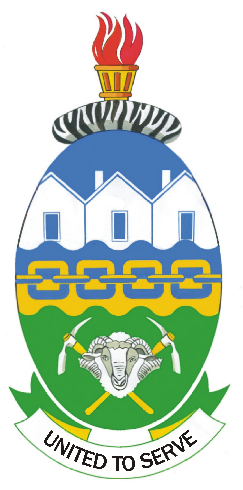 AUDITED ANNUAL REPORT2021 / 2022Version: 20220828_1800Index of TablesTable 1: POPULATION-BY-POPULATION GROUP, GENDER AND AGE - INXUBA YETHEMBA LOCAL MUNICIPALITY, 2016 [NUMBER].	14Table 2: ECONOMICALLY ACTIVE POPULATION (EAP) - INXUBA YETHEMBA, CHRIS HANI, EASTERN CAPE AND NATIONAL TOTAL, 2006-2016 [NUMBER, PERCENTAGE]	14Table 3: Powers and Functions	17Table 4: STATUTORY ANNUAL REPORT PROCESS	18Table 5: IDP PARTICIPATION AND ALIGNMENT	26Table 6: STRATEGIC RISK REGISTER	28Table 7: Municipal Website	33Table 8: Comparison Summary of Key Performance Areas for 2019/2020; 2020/2021 and 2021/2022 Financial Year	36Table 9: Electricity Service Delivery Levels	39Table 10: 2021/2022 TRAFFIC RELATED TRANSACTIONS	43Table 11: CEMETERIES AND CREMATORIUMS	48Table 12: FIRE AND RESCUE	50Table 13: FIRE COMPLYING INSPECTIONS	52Table 14: SPORT AND RECREATION	53Table 15: ICT Performance	54Table 16: Legal	55Table 17: Rating	59Table 18: ACTUAL ANNUAL PERFORMANCE FOR ORGANIZATION	59Table 19: Performance by KPA	59Table 20: Employee information	64Table 21: Filled and Vacant Posts	64Table 22: Vacancy Rate	83Table 23: HR Policies and Plans	84Table 24: COVID – 19 Statistics	85Table 25: INJURY STATISTICS	87Table 26: Event Statistics	88Table 27: REQUIRED URGENT COMPLIANCES	89Table 28: Disciplinary Action Taken On Cases of Financial Misconduct	90Table 29: (2021/2022) SKILLS DEVELOPMENT ACTIVITIES	92Table 30: Quarterly Performance on Skills Training	92Table 31: Financial Competency Development Report	93Table 32: SKILLS DEVELOPMENT EXPENDITURE	94Table 33: Capital Spending on 5 largest projects	102Table 34: ANALYSIS OF ATTENDANCE OF COUNCIL MEETINGS: FROM JULY 2021 – OCTOBER 2021 (2021/22 FINANCIAL YEAR UP TO 30 JUNE 2022)	110Table 35: ANALYSIS OF ATTENDANCE OF MAYORAL COMMITTEE MEETINGS: FROM JULY 2021 – OCTOBER 2021 (2021/22 FINANCIAL YEAR UP TO 30 JUNE 2022)	112Table 36: ANALYSIS OF ATTENDANCE OF STANDING COMMITTEE MEETINGS: FROM JULY 2021 – OCTOBER 2021 (2021/22 FINANCIAL YEAR UP TO JUNE 2022)	112Table 37: ANALYSIS OF ATTENDANCE OF COUNCIL MEETINGS: POST LGE FROM NOVEMBER 2022 – JUNE 2022	114Table 38: ANALYSIS OF ATTENDANCE OF MAYORAL COMMITTEE MEETINGS: POST LGE FROM DEC 2021 – JUNE 202 FINANCIAL YEAR	115Table 39: ANALYSIS OF ATTENDANCE OF STANDING COMMITTEE MEETINGS: REPORTS FOR QUARTER 2 2021.22 FINANCIAL YEAR	115Table 40: ANALYSIS OF ATTENDANCE OF STANDING COMMITTEE MEETINGS FOR QUARTER 3 2021.22 FINANCIAL YEAR	116Table 41: ANALYSIS OF ATTENDANCE OF STANDING COMMITTEE MEETINGS FOR QUARTER 4 2021.22 FINANCIAL YEAR	117Table 42: COMMITTEE MEMBERS	119Table 43: FUNCTIONS OF MUNICIPALITY	123Table 44: WARD REPORTING	124Table 45: WARD INFORMATION	126Table 46: Projects in Each Ward	126Table 47: 2021/22 AUDIT COMMITTEE RESOLUTIONS	129Table 48: Service Provider Schedule	140Table 49: SERVICE PROVIDER PERFORMANCE SCHEDULE (NON-TECHNICAL PROJECTS)	143Table 50: DISCLOSURES OF FINANCIAL INTERESTS	145Table 51: REVENUE COLLECTION PERFORMANCE BY VOTE	146LIST OF ACRONYMSAIDS			Acquired Immune Deficiency SyndromeB2B			Back to BasicsBP			Business PlanCBD			Central Business DistrictCDK			CradockCHDM			Chris Hani District MunicipalityDEAT			Department of Environmental Affairs and TourismDLA			Department of Land AffairsDPLG & H		Department of Provincial and Local Government and HousingDWA			Department of Water AffairsESCOM		              Electricity Supply CommissionGAMAP		               General Accepted Municipal Accounting PracticesGRAP			Generally Reporting Accepted PracticesGEAR			Growth Employment and RedistributionGGP			Gross Geographic ProductHIV			Human Immune VirusHSRDP		                Human Settlement Re-Development Pilot ProjectHDI			Human Development IndexIYM			Inxuba Yethemba MunicipalityLG			Local GovernmentMBG			MiddelburgMEC			Member of the Executive CouncilMLL			Minimum Living LevelNEMA			National Environmental Management ActNEP			Nation Electrification ProgrammeNER			National Electrification RegulatorO & M			Operational and MaintenanceRDP			Reconstruction and Development ProgrammeRSS			Rapid Services SurveySALGA			South African Local Government AssociationSMME			Small Medium and Micro EnterprisesS.P.			Service ProviderMAYOR’s FOREWORDOn behalf of the Inxuba Yethemba Council and officials, I hereby present this Annual Report for the financial Year 2021/22. This report will outline our performance on the pre-determined objectives undertaken this period. The report will give our stakeholders and communities an insight into the performance and achievements of the municipalityThe current Annual Report outlines our successes and shortcomings. Improved mechanisms will need to be found to strengthen the accountability and discipline of officials in their daily work, both to each other and to political principals;The establishment of project teams across the organisation must become central to a new way of working of officials. This will go a long way in breaking down the silo-approach to work. This project based approach to work must be directly linked to the performance management system for officials;Speed, timing and excellence in the quality of daily work must become a key feature in the way in which officials undertake their work. The overall turn-around times of administrative and professional work will require significant improvement.Ways will be sought to ensure that all officials, at some point, interact directly with our communities. Too often the single most important objective of the public service, i.e. of serving our people, becomes an abstract idea that is regarded as the exclusive domain of the political principals;Finally, the Municipality will ensure that its most valuable resource, i.e. its staff, is highly valued and supported. Training, personal development, career-pathing, talent management, coaching, mentoring and Employment Assistance Programmes are some of the specific interventions that will need to be enhanced.Equally, with the politicians, it is important that we focus our energies on the mandates we have from our respective political parties. Our differences should only be indication of a strong democratic state, not an impediment to deliver services to our people.The Municipality has noted with great concern the lack of the role of the Community in safeguarding its assets against vandalism, as it acts as a reversal to our hard-earned democracy.Vision of the Municipality“ A municipality working together with its citizens to ensure provision of sustainable, equitable and quality services to all”The mandate of Inxuba Yethemba Municipality is not unique to the broader mandate given to Local Government by the South African Constitution, chapter 7. The only uniqueness we have are the different legitimate expectations of our citizenry. Our specific mandate is drawn from the road shows we embark upon in drafting our Integrated Development Plan, which is our guiding document in our performance. Our resolve is based on servicing our communities wherever they live.1.2 KEY POLICY DEVELOPMENTSInorder to improve compliance and service excellence, policies continue to be reviewed and developed throughout to ensure appropriate procedures are developed, updated and maintained.1.3 KEY SERVICE DELIVERY IMPROVEMENTS Amongst other things, the initiative to improve our service delivery initiative in the year under review the municipality upgraded a total of 3.7km of its roads infrastructure, Community Hall in Ward 2, Electrification of 68 households in Rosmead through INEP Grant, Installation of High Mast Lights in Midros and Lusaka and the Upgrade of Municipal Commonages is amongst notable service delivery initiatives undertaken by the Municipality. 1.4 PUBLIC PARTICIPATIONThe Municipality increased its Public Participation Initiatives towards its Community through implementing the IDP/Budget Process Plan where set meetings such as IDP Rep Forums, IDP Roadshows, Mayoral Outreaches ,Ward Committee Meetings, Mayoral Imbizo, Maintance of the Municipal Facebook PageIt is commendable to note the improvements in relation to our spending and expenditure patterns, but we need to do more. The present excuse of lack of resource might be a legitimate one, but the key question is how effectively we use the resources at our disposal. It is clear on this Annual Report that we are moving in the right direction, although not there yet. It is of paramount importance to synchronise our programme plans with quarterly targets to achieve our broader goals of effective and efficient Municipality.The recommendations from the Auditor General concerning the Performance Information of the Municipality will be addressed in the new financial year. This will cover aspects such as the documenting of the planning, execution and reporting phases of the business processes.Signed by : ______________________________N P ZonkeExecutive MayorMunicipal Manager’s FOREWORDThe year under review has not been without challenges. Not withstanding the many challenges, the Municipality managed to achieve an Unqualified Opinion. This report provides an extensive illustration of how the municipality performed, this is found under the Service Delivery Chapter and the actual Annual Performance Report which has been audited by the Auditor General and is found as an Annexure B to this report.The Municipality tried against all odds to improve its services:The IYM submitted the Annual Performance Report and the GRAP compliant Annual Financial Statements on timeThe IYM received an unqualified audit opinion with findings from the Auditor general for the 2021/2022 Financial Year. On the Audit of Predetermined Objectives (AOPO) the IYM received a qualified audit opinion. This is an improvement from the adverse opinion from the prior year. There is still more to do to ensure that in 2022/2023 we achieve an unqualified opinion on the AOPO. During the 2021/2022 Financial Year, 3 Critical Section 56 Manager Positions were advertised and successfully filled. These are the Municipal Managers Position, the Chief Financial Officer and the Director Community Services.During 2021/2022, all SCM compliance reports were submitted to National Treasury, for bids over R100 000 and aboveDuring the 2021/2022 financial year, the IYM developed and approved it’s Service Delivery Budget Implementation Plan with the aim to give effect to its Integrated Development Plan and Budget.The IYM saw an increase in performance on the Basic Service Delivery Key Focus Area of 2.34% from the prior year.The IYM saw an increase in performance on the Financial Viability and Management Key Focus Area of 8.33 % from the prior year.The IYM increased its performance on Municipal Transformation and Institutional Development Key Focus Area of 2.98 %The IYM increased its performance on Local Economic Development Key Focus Area of 18.18 %The IYM performance fell by 20.63% on the Good Governance and Public Participation Key Performance AreaThe IYM has challenges with the BudgetRISK MANAGEMENTTOP FIVE (5) 2021/22 STRATEGIC RISKS.The following top five risks were identified per key performance area’s strategic objectives:Basic Service Delivery and Infrastructure - Ageing infrastructureFinancial Viability And Management – Low revenue collectionGood Governance and Public Participation – Non-compliance with laws and regulationsMunicipal Transformation and Institutional Development – Inability to attract, retain competent and skilled labor forceLocal Economic Development – Inability to create sustainable employment.The summary of risk register for 2021/22 indicates that the mitigation plans achieved are as 50% for the 1st Quarter, 37% for the 2nd Quarter, 44% for the 3rd Quarter and 50% for the 4th Quarter respectively. However, it should be noted that the impact of Covid-19 pandemic had negative effect to the performance of the organization.ADMINISTRATIVE POLICIES The Municipality on an annual basis undertakes a policy review process, which is finalised by the end of June 2022. These include Finance related policies, Performance Management Strategy, Human Resource related polices to mention a few. This process ensures that the institution functions optimally.ORGANISATIONAL DEVELOPMENT PERFORMANCEA revised organogram was accepted by the two unions at the Local Labour Forum after a long consultative process.Critical posts were identified as part of this review process and some of these posts were l filled to support efficient and uninterrupted service delivery.Some of the challenges that remain unresolved include:The scarcity of local candidates with appropriate skills to fill vacant postsThe ever increasing costs to appoint candidates with relevant qualifications and experienceThe costs of advertising and the additional cost that relocation of new staff can bring aboutSigned by : ______________________________M Mbebe, Municipal ManagerCFO’s FOREWORDThe annual financial statements for the 2021/2022 Financial Year were prepared in accordance with Standards of GRAP (GRAP) and the MFMA. The annual financial statements were based on appropriate accounting policies consistently applied and supported by reasonable and prudent judgements and estimates.The municipality’s cash flow forecast for the year to 30 June 2022 was reviewed and, in the light of this and the current financial position, the CFO is satisfied that the municipality has or has access to adequate resources to continue in operational existence for the foreseeable future.The Municipality achieved an Unqualified Audit Opinion with findings from the Auditor General.Signed by : ______________________________V Singeni, Acting Chief Financial OfficerCHAPTER 1: Overview of The Municipality1.1 MUNICIPAL FUNCTIONS, POPULATION AND ENVIRONMENTAL OVERVIEWINTRODUCTION TO BACKGROUND DATATable 1: POPULATION BY POPULATION GROUP, GENDER AND AGE - INXUBA YETHEMBA LOCAL MUNICIPALITY, 2016 [NUMBER].Source: IHS Markit Regional eXplorer version 1156In 2016, the Inxuba Yethemba Local Municipality's population consisted of 59.57% African (41 600), 9.72% White (6 780), 30.36% Coloured (21 200) and 0.35% Asian (243) people.  Table 2: ECONOMICALLY ACTIVE POPULATION (EAP) - INXUBA YETHEMBA, CHRIS HANI, EASTERN CAPE AND NATIONAL TOTAL, 2006-2016 [NUMBER, PERCENTAGE]Average Annual growth2006-2016 	1.29% 	1.40% 	1.12% 	1.97% 	 	 	Source: IHS Markit Regional eXplorer version 1156SUMMARY OF KEY DEMOGRAPHIC AND SOCIO-ECONOMIC HIGHLIGHTS OF INXUBA YETHEMBA LOCAL MUNICIPALITYCOMMENT ON BACKGROUND DATA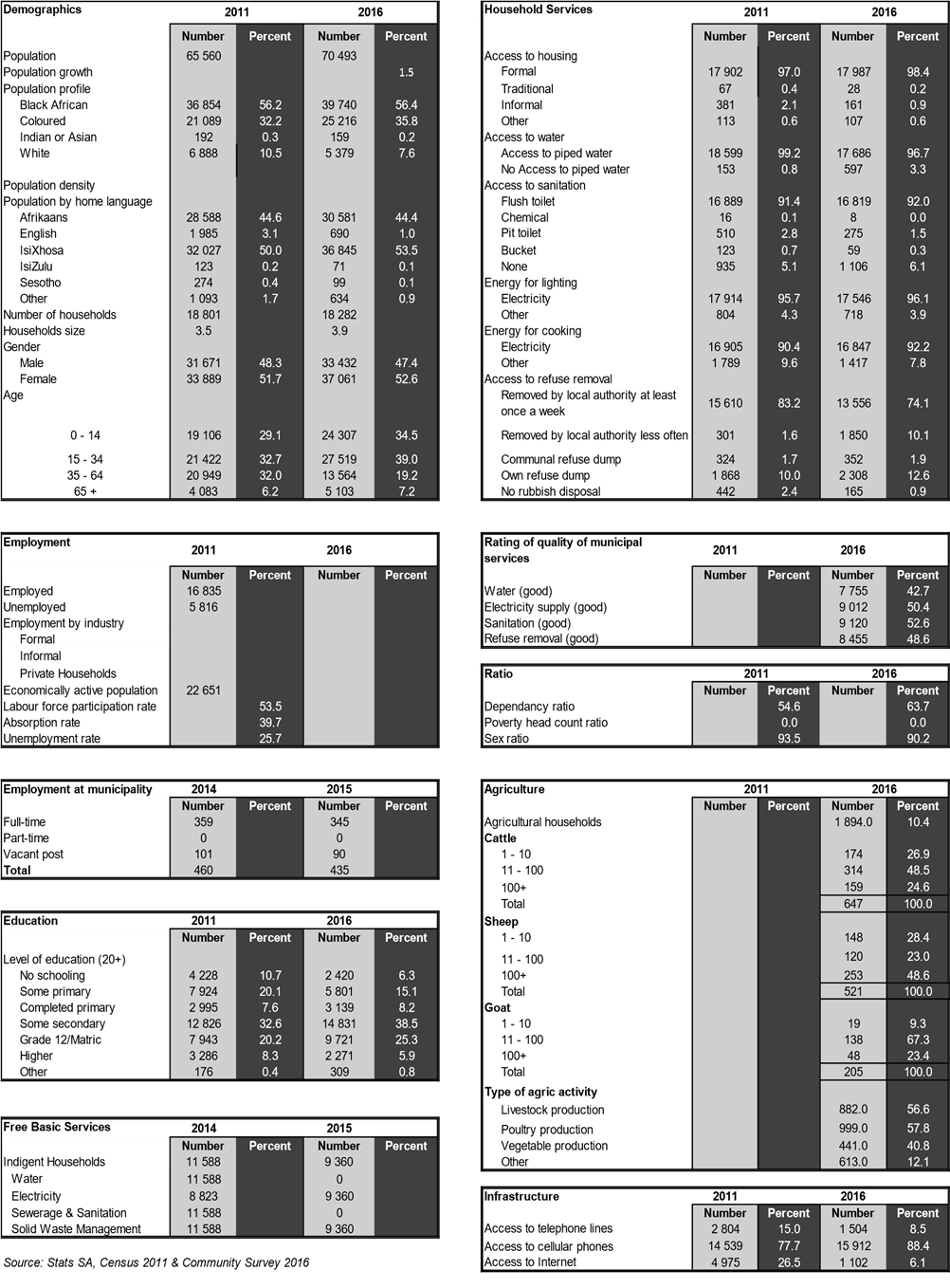 The data provided on this Annual Report is sourced from STATS SA, Census 2011 and also the Counity Survey of 2016.POWERS AND FUNCTIONSThe functional areas of competence of the Inxuba Yethemba Municipality are indicated in the table below and is the Municipality’s authoritative mandate in terms of Section 156 of the South African Constitution, Act 108/1996:Table 3: Powers and FunctionsSTATUTORY ANNUAL REPORT PROCESSTable 4: STATUTORY ANNUAL REPORT PROCESSCHAPTER 2 GOVERNANCECOMPONENT A:  POLITICAL AND ADMINISTRATIVE GOVERNANCE2.1 INTRODUCTION TO GOVERNANCEThis section of the Annual Report takes into consideration 4 components of Governance as prescribed in Circular 63, of the MFMA 56 of 2003 to ensure proper and clear reporting to communities. The 4 components are:Component A: Political and Administrative GovernanceComponent B: Intergovernmental RelationsComponent C: Public AccountabilityComponent D: Corporate GovernanceINTRODUCTION TO POLITICAL GOVERNANCEMunicipal councils exercise both legislative and executive functions. This is intended to facilitate hands-on governance and synergy between elected representatives, the executive and the administration. The proximity is meant to facilitate a more vibrant and responsive municipality that would ultimately result in efficient service delivery.The political team is made up of councillors and headed by the Executive Mayor supported by the Mayoral Committee and the Speaker, making strategic and policy decisions for the residents and businesses.COUNCILLORSInxuba Yethemba Municipality has 18 Councillors, 9 of which have been voted for directly to represent their respective wards within the area of jurisdiction of Inxuba Yethemba Municipality. Whereas the 9 councillors are chosen from their Party List through the Proportional Representation System based on the percentage of votes each political party received during the lastest local government elections. From these elected representatives the majority party elects the Executive Mayor, who then appoints a Mayoral Committee to oversee specific Portfolio Committees.COUNCILLORS BY POLITICAL PARTY (refer to Appendix A for the full list)FUNCTIONAL COUNCIL COMMITTEES (Ward Committees, Standing Committees, Audit Committee, MPAC)Is attached as Appendix B,STANDING COMMITTEESThere are 5 Standing Committees which are aligned to each Directorate within the Municipality.Meetings were held on a monthly basis as per the approved Council Calendar.All recommendations were directed to all the necessary Council Structures for considerationAUDIT COMMITTEE4 Audit Committee Meetings were held per quarter and, also extra meetings were held when an urgent need was identified. Audit Committee Recommendations are listed as Appendix G, under Chapter 6 of this document.MUNICIPAL PUBLIC ACCOUNTS COMMITTEE4 MPAC Meetings were convened per quarter; however, this did not stop extra meetings from convening if need was identified.I.POLITICAL DECISION MAKINGPolitical Decisions are made through Standing Committee Resolutions, forwarded to Mayoral Committee and the submitted to Council for final approval (Council Resolutions). Thereafter the institution compiles a consolidated Council Resolution Register where implementation is monitored and reported on a quarterly basis. Out of 126 Resolutions taken 111 were successfully addressed. The remainder of the unaddressed resolutions are carried over to a new financial year so as to ensure that they are not missed or left out.2.2 ADMINISTRATIVE GOVERNANCEMFMA 60(b): The Municipal Manager of a municipality is the accounting officer of the municipality for the purposes of this Act and must provide guidance on compliance with this Act to political structures; political office bearers, and officials of the municipality and any entity under the sole or shared control of the municipality.During the 2021/2022 Financial Year, 3 Critical Section 56 Manager Positions were advertised and successfully filled. These are the Municipal Manager, Chief Financial Officer and Director Community Services. However it must be noted that at the time of compilation of this Annual Report the position of Chief Financial Officer was vacant.IYM has five Departments that report to the Municipal Manager. These Departments are headed by Directors who ensure that services are delivered to the people of Inxuba Yethemba. The Municipal Manager and his team of Executive Directors are supported by the sectional heads.COMPONENT B: INTERGOVERNMENTAL RELATIONSThe principles of co-operative government and intergovernmental relations recognise the interdependence of the three spheres of government in South Africa (the national, provincial and local spheres) which are distinctive and interrelated and place a duty on the spheres of government to respect each other's powers, functions and institutions and to inform each other of new policies.MSA section 3 requires that municipalities exercise their executive and legislative authority within the constitutional system of co-operative governance envisage in the Constitution section 41. Intergovernmental relations may be defined as a set of multiple formal and informal processes, channels, structures and institutional arrangements for bilateral and multilateral interaction within and between spheres of governmentINTERGOVERNMENTAL STRUCTURESIYM like many other municipalities in South Africa partakes in several Intergovernmental structures in the country and the most notable ones are relationships with municipalities that are within our close proximity. These relationships have yielded positive results such as mutual interest in government programmes, the creation of an atmosphere of good governance, commitment to deliver equitable and qualitative services to our communities.Areas wherein these relationships continue to thrive are:- District Speakers Forums.  - District IGR forum, and The Technical Intergovernmental Relations Structure.  - DIMAFUThis Technical Structure is constituted by all the Sector Departments operating within both the District and IYM. Safe to say that some Departments are not consistent in attending the Quarterly meetings that are convened by the IYM Municipal Manager. Through this structure as government we have been able to share and monitor our service delivery programmes and projects implemented within our jurisdiction. This structure is relatively functional though there is still a room for improving its performance to levels that we are all able to plan together for the service delivery provision within IYM. It’s envisaged that over time the acceptable and effective cooperation will be realised more so if we all internalise the IYM IGR Framework that was draft by the same Team recently. Its approval by Council will give the required impetus and improve its operational efficiency.2.3 INTERGOVERNMENTAL RELATIONSThe political IGR forum chaired by the Executive Mayor convened 4 Quarterly IGR Meetings.  Participation of external stakeholders i.e Government Departments has immensely improved.NATIONAL INTERGOVERNMENTAL STRUCTURESIYM participates with other Government Structures at different levels. For instance there are several joint programs that affect the Health Section in which IYM has joint programs/ initiatives with the National Department of Health. Another instance is how IYM relates to National Treasury in terms of aligned and standardisation of reports.  More recently the issue of implementation msCOA and the generation of reports such as S71 reports are examples of how IYM participates together with National Government on various issues.  Another is through the Integrated Development Plan (IDP)IYM also ensures that the Key Performance Indicators (KPIs) are aligned to the National Development Plan (2030) including municipal objectives.PROVINCIAL INTERGOVERNMENTAL STRUCTUREThe Eastern Cape Department: Cooperative Governance and Traditional Affairs is a department that makes it easy for municipalities such as IYM to obtain guidance on various issues that relate to the many strategic and governance issues.  The Department's strategic goals are to: build an effective and improving department; strengthen municipal institutional capacity to promote good governance and effective service delivery; have enabling viable, sustainable developmental municipalities that deliver basic services; and improve the developmental capacity of the traditional leadership institutions for rural development.IYM also aligns its activities with the Office of the Premier of the Eastern Cape.  The State of the Province (SOPA) that is usually produced in March of every year is evaluated so that where possible IYM may align to SOPA objectives.  Most of the SOPA for 2021/2022 was aligned to NDP 2030 Objectives, so alignment was more easily achieved.A Memorandum of Understanding (MOU) has been signed between the IYM Municipal Manager and the Head of Department of DSRAC (Depart of Sports Recreation Arts and Culture):DSRAC provides a conditional grant for the municipality to run the Library servicePayment for Library staffEvery Financial Year it is signed.RELATIONSHIPS WITH MUNICIPAL ENTITIESIGR for 2021/2022 with municipal entities came into play with the involvement of Audit Committees where a municipal manager was invited to be a part of the Performance Management Assessments for IYM.DISTRICT INTERGOVERNMENTAL STRUCTURESAt a District Level IYM interacts with the initiatives of the District Municipality and structures at the District Level. One such example is how Land Development applications which in complicated cases is escalated to the Chris Hani Tribunal.COMPONENT C: PUBLIC ACCOUNTABILITY AND PARTICIPATIONMSA section 17 (2): requires a municipality to establish and organise its administration to facilitate a culture of accountability amongst its staff. Section 16 (1): states that a municipality must develop a system of municipal governance that compliments formal representative governance with a system of participatory governance. Section 18 (a) - (d): requires a municipality to supply its community with information concerning municipal governance, management and development.  The Municipal Systems Act’s Section 6(b and c): requires a municipality to establish and organise its administration to facilitate a culture of accountability amongst its staff. Section 16 (i): states that a municipality must develop a system of municipal governance that compliments formal representative governance with a system of participatory governance. S18 (i) (d): requires a municipality to supply its community with information concerning municipal governance, management and developmentInxuba Yethemba Municipality has a Draft Public Participation Strategy to assist the Municipality in meeting the statutory requirement on public participation as provided for in the Constitution and in Chapter 7 of the Municipal Systems Act No. 32 of 2000. The purpose of the Public Participation Strategy is to streamline, guide, clarify, identify and inform public participation process, activities, programmes, initiatives and reports for the Municipality. Public Participation is an important element for accountability that is used to build local capacity and self-reliance, and also to justify the extension of the power of the state. It must be used as an open, accountable process through which individuals and groups within communities can exchange views and influence decision-making within their own municipality.Inxuba Yethemba Municipality engages its public through Ward Committees, continuous public meetings convened by Ward Councillors, sectoral meetings convened by MMCs and the Executive Mayor.  2.4 PUBLIC MEETINGSPublic meetings are held with the Community especially as relates to the prioritising of Community and Infrastructure Projects.2.5 IDP PARTICIPATION AND ALIGNMENTTable 5: IDP PARTICIPATION AND ALIGNMENTCOMPONENT D: CORPORATE GOVERNANCECorporate Governance is required to ensure that all legislative prescriptions are adhered to and in so doing to ensure that all stakeholders are protected.  Governance and compliance issues are required to be managed. The administrative arm and designated human resources are required to ensure that all legal prescrips are implemented. The section will detail issues relating to Risk Management; 2.6 RISK MANAGEMENTBackgroundSection 62 (1) (a) of the Municipal Finance Management Act (hereafter referred to as “MFMA”) states that the Accounting Officer of a municipality is responsible for managing the financial administration of the municipality, and must for this purpose take all reasonable steps to ensure that the municipality has and maintains effective, efficient and transparent systems of financial and risk management and internal controls; and of internal audit operating in accordance with any prescribed norms and standards.Risk Management aims to focus on the identification, analysing, evaluating, treating, monitoring, communication and mitigating risk factors which are highly to impede service delivery.The Institution for the year under review went on to identify and control the following RISKS as per 2021/2022 Strategic Risk Register:Ageing InfrastructureFinancial LossUnethical conduct by councillors and officials Non compliance with laws and regulationsFailure to pay Creditors within 30 daysInability to attract, retain competent and skilled labour forceIncrease in the number of Covid -19 infectionsInability to create sustainable employment Non compliance with Occupational Health and Safety  RegulationSTRATEGIC RISK REGISTERTable 6: STRATEGIC RISK REGISTER2.7 ANTI-CORRUPTION AND FRAUDMSA 2000 S83(c) requires providers to be chosen through a process which minimizes the possibility of fraud and corruptionIn the absence of the Anti-Corruption Unit, officials within the Internal Audit Unit are currently fulfilling the role and functions of that Unit. As at the end of the financial year, there was an approved Fraud Prevention Plan. The unit planned to convene 2 Anti- Corruption and Fraud initiatives but due to lack of staff only 1 was convened.2.8 SUPPLY CHAIN MANAGEMENTMFMA S110-119; SCM Regulations 2005; and relevant MFMA circulars set out required processes and guidance manuals to help ensure that SCM arrangements provide appropriate goods and services, offer best value for money and minimize the opportunities for fraud and corruption. The following activities as per SCM Policy were implemented during the 2021/2022 FY:During 2021/2022, all SCM compliance reports were submitted to National Treasury, for bids over R100 000 and aboveQuarterly reports to the Municipal Manager and Mayor were made within 10 working days of each quarter and submission of Annual SCM Reports within 30 days of the end of the financial year.2.9 BY-LAWSMSA 2000 S11 (3) (m) provides municipal councils with the legislative authority to pass and implement by-laws for the betterment of the community within the terms of the legislation.During the year under review the following Municipal ByLaws were developed and tabled to Council and require to be progulmated. Stormwater ByLawElectricity ByLawSolid Waste Disposal ByLawCemetries ByLawBY-LAW RELATING TO PREVENTION OF PUBLIC NUISANCES AND PUBLIC NUISANCES ARISING FROM THE KEEPING OF ANIMALS2.10 KNOWLEDGE MANAGEMENT2.10.1 WEBSITESMunicipalities are required to develop and maintain a functional website that displays relevant information as per the requirement of section 75 of the MFMA and section 21 A & B of the municipal system act as amended.Table 7: Municipal WebsiteComment on Municipal Website Content and AccessBy the time of compilation of this document, the Municipal Website was down due to being hacked. Communications is however working to resolve the matter.2.11 PUBLIC SATISFACTION ON MUNICIPAL SERVICESUnder the financial year under review, there were no customer or public satisfaction surveys conducted.SERVICE DELIVERY PERFORMANCE (PERFORMANCE REPORT PART I)INTRODUCTION TO BASIC SERVICES PERFORMANCEDuring the 2021/2022 financial year, the IYM developed and approved it’s Service Delivery Budget Implementation Plan with the aim to give effect to its Integrated Development Plan and Budget.The Service Delivery Implementation and Budget Plan for the year under review was developed and approved as legislated. The Scorecard comprised of 5 Key Performance Areas which will be dissected to reflect performance and also have a comparison of the previous financial year’s Key Performance Area with the current one.The Instititional Scorecard Key Performance Area Highlights are as follows in Summary:KPA 1: Financial Viability and Management Performance Highlight90 out of 115 were paid within 30 days. This is due to financial constraints the municipality faces.The municipality strived to pay its SMMEs in time, even under financial constraints.81% out of 80% revenue collection, as legislated was collected.Out of 12 monthly Section 71 Reports the municipality is meant to compile, 11 were compiled.KPA 2: Basic Service Delivery and Infrastructure Development Performance Highlight25km of internal roads were bladed6kms of IYM Roads were built2 Community Halls were built in the yearKPA 3: Local Economic Development Performance HighlightA total no of 109 EPWP Workers the municipality targeted in the 2021/22 Financial Year was overachieved. The actual achievement is 147.2675 Meters of fencing was successfully erected in Municipal Commonages.The municipality approved a total of 122 Building Applications.3 SMME Capacitation Programmes were conducted.Tourism awareness campaign was conducted.KPA 4: Municipal Transformation and Institutional Development Performance HighlightHealthy and Safety Inspections were conductedThe Institution had a total no of 44 employees it was providing psychosocial 12 employees were trained as HIV/Aids Peer EducatorsKPA 5: Good Governance and Public Participation Performance HighlightSection 56 Managers were assessed or evaluated against their set predetermined objectives as outlined in the Performance Agreements that were signed in the year under review. This was to ensure that the Managers were held accountable.Table 8: Comparison Summary of Key Performance Areas for 2019/2020; 2020/2021 and 2021/2022 Financial YearA thorough Performance Annual Report (Section 46) accompanies this institutional document and goes in-depth on the municipal performance.COMPONENT A: BASIC SERVICES3.1 WATER PROVISIONIYM is neither a Water Services Authority nor a Water Services Provider.3.2 WASTE WATER (SANITATION) PROVISIONIYM is neither a Water Services Authority nor a Water Services Provider.3.3 ELECTRICITYThe municipality distributes electricity to Cradock town, Michausdal and the whole of Middelburg.  In Lingelihle township Eskom is the distributor(Lingelihle township constitute of Ward 1, 2 and 3).   It also has a responsibility to provide and maintain street lights throughout the municipality. Electricity is purchased in bulk from Eskom and distributed through the municipality’s infrastructure and network. The municipality’s role is administered as follows:Bulk purchase of electricity supply from EskomDistribution of electricity to consumersManagement of pre-paid electricity to consumersRevenue enhancement (Control measures to prevent theft of electricity)Maintaining links with government departments and institutions like DMRE, MISA, NERSA etc.Implementation of projects on housing electrificationMaintenance and upgrade of electricity infrastructure and networksPublic lighting of streets and maintenance of street light fittings Energy Efficiency Demand Side ManagementElectricity Performance Highlights in 2021/2225 Highmast Lights had been erectedLow Voltage and Medium Voltage Distribution Networks were installed with Pole BoxesELECTRIFICATION ROSEMEAD – PHASE 2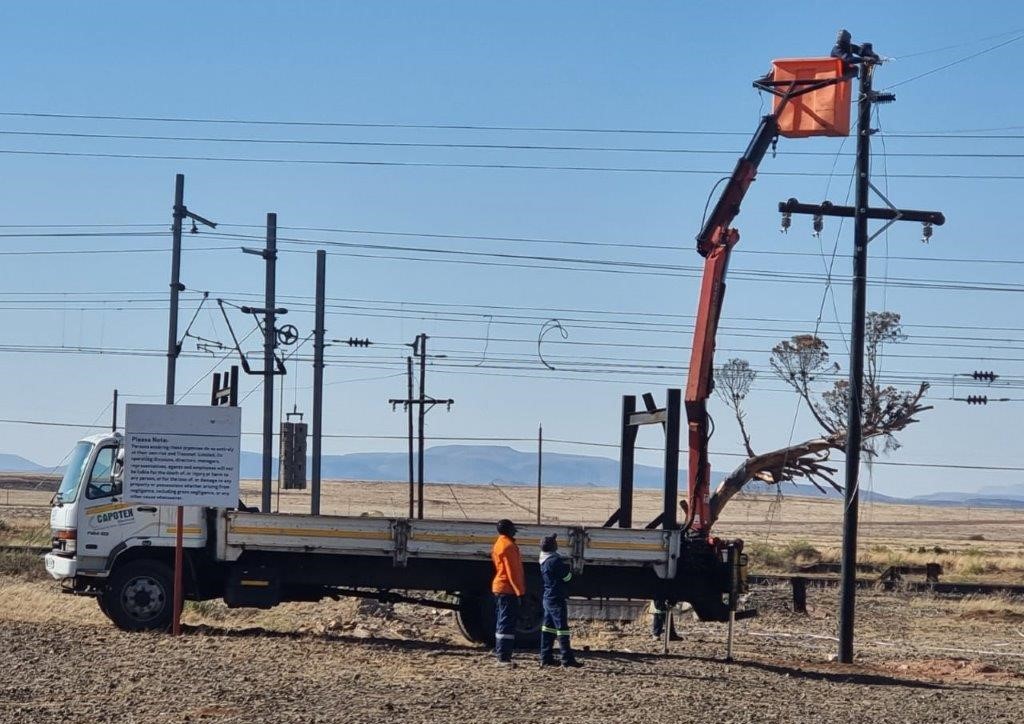 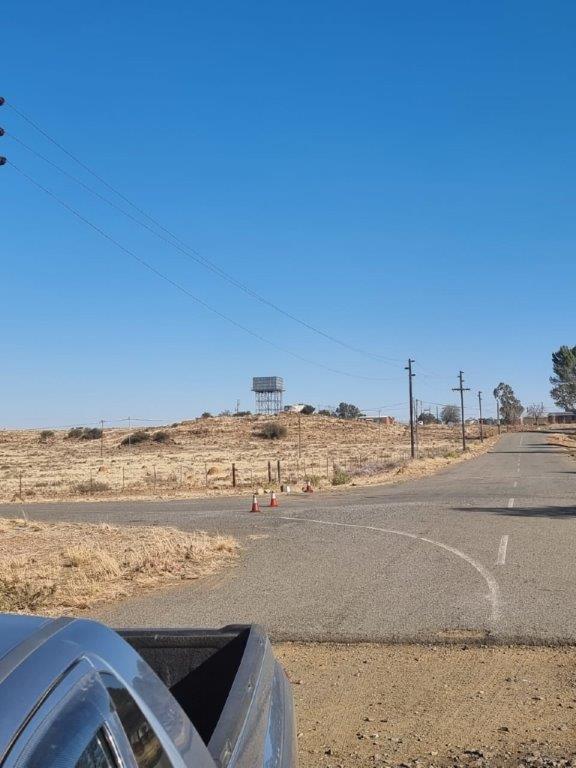 HIGH MAST LIGHTS IN WARD 7 & 8 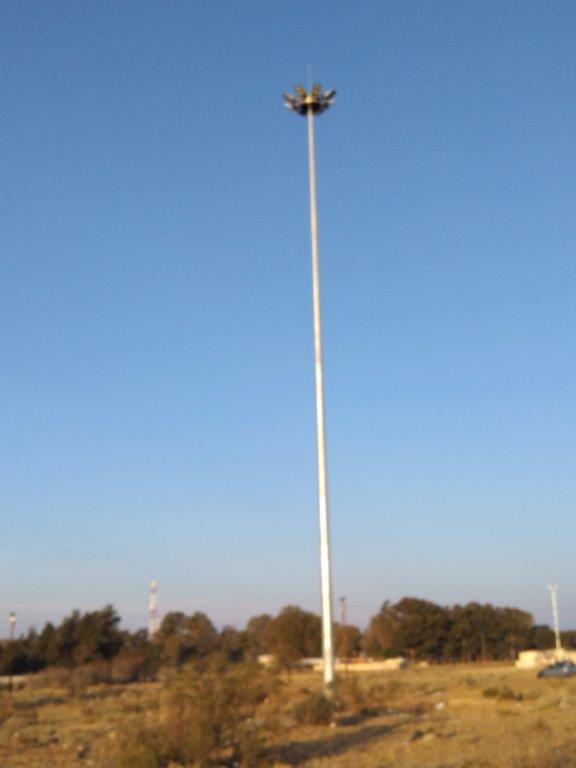 BacklogsThe Millennium Development Goal States that all households must have universal access to electricity by 2025. IYM has attended to Electrical Backlogs and is ahead of the national, Provincial and District averages.Electricity Service Delivery LevelsThe table below indicates the electricity notified maximum demand:Table 9: Electricity Service Delivery LevelsChallengesThe electrical infrastructure requires serious and urgent attention as the municipality is currently unable to meet the increasing current demands, as well as upgrading of the electricity infrastructure that has pasted its life span. Middelburg unit is currently experiencing serious power supply shortcomings due to limited capacity levels. 3.4 WASTE MANAGEMENT (THIS SECTION TO INCLUDE: REFUSE COLLECTIONS, WASTE DISPOSAL, STREET CLEANING AND RECYCLING)The municipality successfully honoured its mandate under difficult circumstances to ensure a clean and safe environment to its communities at large through the provision of the following services:INTERGRATED WASTE MANAGEMENT PLAN (IWMP) AND WASTE MANAGEMENT BYLAWSREFUSE COLLECTIONThe Municipality conducts refuse removal services to almost all houses (18 000) within the area. The collection is atmost scheduled or done twice per week. Lingelihle , Lusaka and Rosemead collections were done once per weekWASTE DISPOSAL, RECYCLING, LANDFILL SITESDisposal and Recycling is done in Landfill Sites in Cradock and Middelburg through assistance of the Middleburg Waste Management Coop.WASTE AWARENESS CAMPAIGNS4 environmental management campaigns were  conducted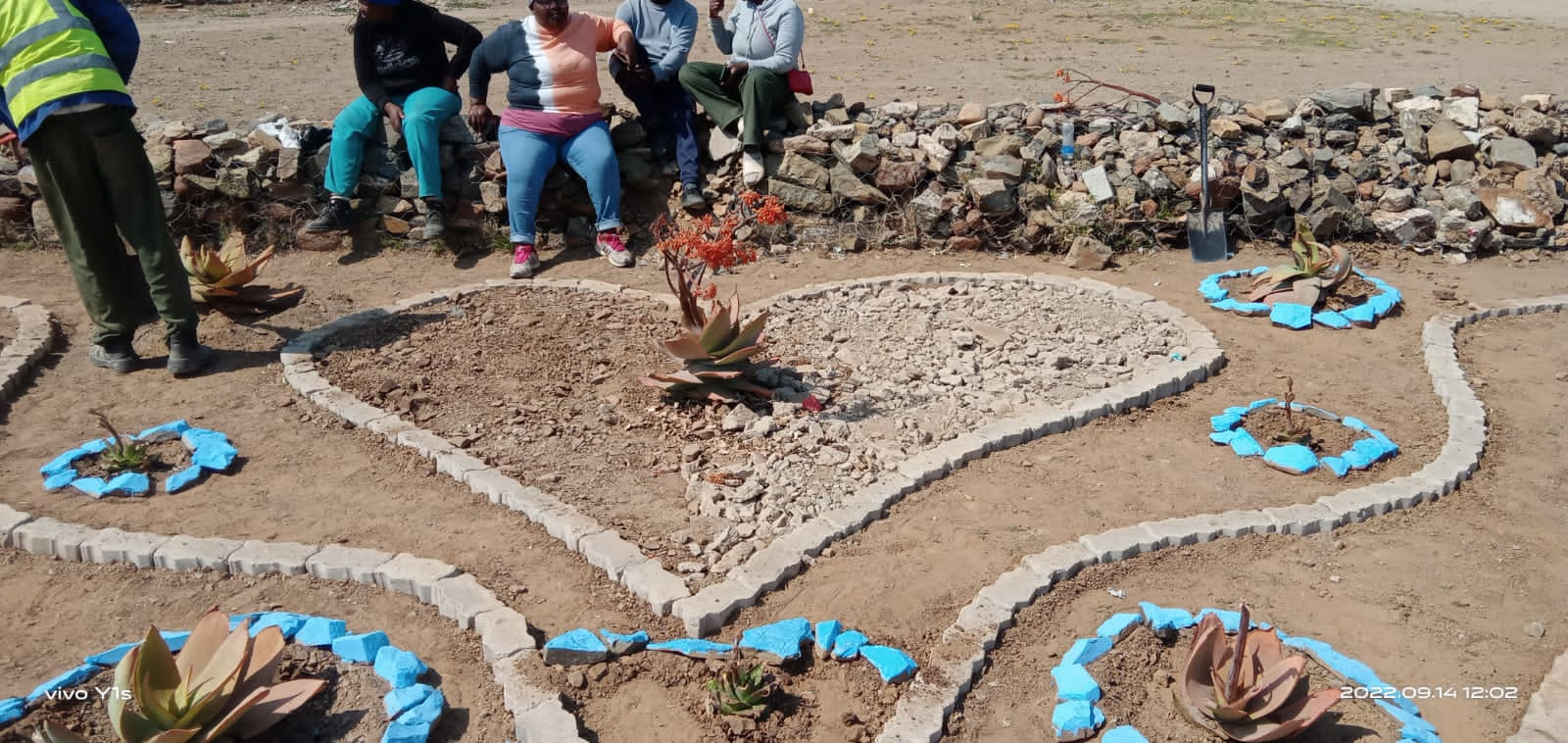 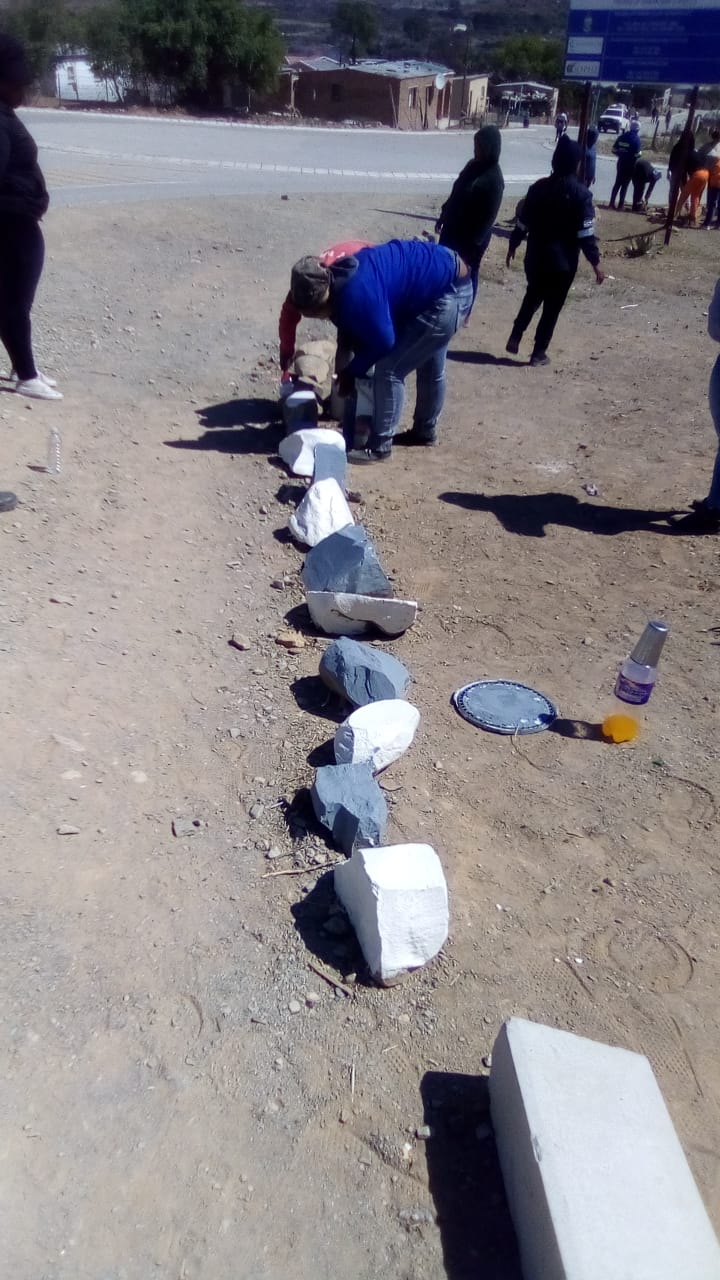 STREET CLEANINGWas successfully Conducted 7 days a week within the CBD.The Municipality has 2 landfill sites in Cradock and Middelburg. The landfill Site in Cradock still requires urgent attention as it was not in a good state to be operated.  Challenges in Waste Management Services:.Fleet requires upgrading as it is oldShortage of PersonnelDilapilated State of Cradock Landfill SiteNon-Supply of Refuse Bags to Households3.5 HOUSINGHUMAN SETTLEMENTS HOUSING DEVELOPMENT PROJECTSThe role and responsibility of our section pertaining to housing developments projects is to initiate, facilitate and monitor the progress of projects.In the 2021/22 Financial Year, the department only could execute sessions or trainings on housing ownership and also training for councillors on housing ownership was conducted as there were no housing projects planned by Human Settlement.CHALLENGES THAT CONFRONTS THE SECTION.3.6 FREE BASIC SERVICES AND INDIGENT SUPPORTIn the Financial Year 21/22 we have conducted an Indigent Application Awareness Campaign(s) in all 9 Wards of Inxuba Yethemba Municipality whereby application requirements were thoroughly explained by the respective Ward Cllr along with the BTO Portfolio Head.After the Awareness Campaigns were done, Application processes commenced for all 9 Wards whereby community members were assisted by the Municipality Officials (Revenue Section) along with the Wards Cllr and CDW’s Approximately 4000 Applications were received and 2600 Application were successful and met the necessary requirements for approval.COMPONENT B: ROAD TRANSPORT3.7 ROADSExternal ProgrammesThe municipality is responsible for the construction, maintenance and upgrading of local access roads and storm-water infrastructure. Other roads are a responsibility of the District, Province, and National department of Transport and SANRAL.South African National Roads Agency Limited (Sanral) has investing about R1.2-billion in road construction projects in Cradock and Middelburg, in the Eastern Cape, over the next three years (2021/22-23/24 Financial Years). Internal ProgrammeMajor and notable success for the section are detailed below:The municipality with its own funding has been able to complete the following streets in the 2021/22 financial yearresealing of van der walt street middelburgresealing of adderley street phase 2 cradockPaving of Makwemba Street (lukhanyo street, mzamomhle street, makwemba street, mongo street, bhanoo street)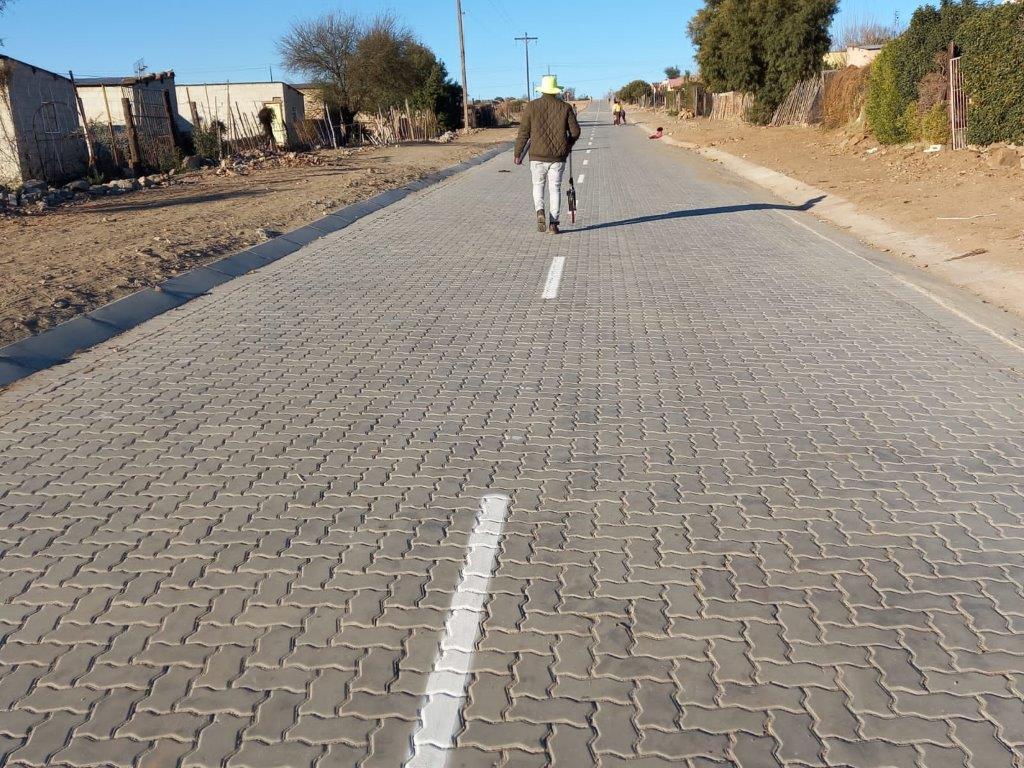 3.8 TRANSPORT (INCLUDING VEHICLE LICENSING & PUBLIC BUS OPERATION)INTRODUCTION TO VEHICLE LICENSINGThe municipality has 2 Vehicle Testing Stations, 1 in Cradock and 1 in Middelburg.Both these stations are Grade A, which means any type of vehicle can be tested (Trucks, Trailers and Motor Cycles)As for the Testing for Learner’s and Driver’s Licences, in Cradock it’s Grade A testing (Testing of Lightmotor Vehicles, Heavy Motor Vehicles and Motor Cycles. In Middelburg it’s Grade B testing (Testing of Light and Heavy Motor Vehicle Testing)The Testing of Learner’s Licences is conducted electronically.  The system was also installed in Middelburg but Examiners still require training.Table 10: 2021/2022 TRAFFIC RELATED TRANSACTIONSVEHICLE LICENCECRADOCK = R1087837-07MIDDELBURG = R1053210-55COMMENT ON PERFORMANCE OF VEHICLE LICENSING OVERALLPROV. CRADOCK = R4637246.00PROV. MIDDELBURG = R4489990-50CHALLENGESShortage of crucial staff members in both units. Both offices need generators to combat loadshedding to avoid loss of revenue. THE K53 ROADTEST ROUTE has potholes.3.9 WASTE WATER (STORMWATER DRAINAGE)IYM does not manage waste water directly.  This is a function of the Chris Hani District Municipality.  The Storm Water Component is covered under the Roads Section.COMPONENT C: PLANNING AND DEVELOPMENT3.10 PLANNINGInxuba Yethemba Municipality like the other Local Municipalities in the District, formally joined the District Municipal Tribunal to ensure proper implementation of The Spatial Planning and Land Use Management Act, of 2013.TOWN PLANNING AND BUILDING CONTROL UNITTown Planning and building control unit role and responsibility is to regulate and manage land development in an efficient and sustainable manner through assessing building plans, land use, and land development applications within the town of Middleburg and Cradock.Building Control Sub-UnitThe sub unit role and responsibility is to receive, assess and approve building plans in both Cradock and Middleburg. The following Key performance area/indicator are applicable to the sub-unit:During the past financial years, the unit managed to receive 210 building plans, conducted site inspections, resolved unauthorised building works and successfully approved 148 building plans. Through building plans the unit managed to generate revenue through submission of building plans and issuing fines.Challenges confronted by sub-unitThe following challenges are faced by the sub-unit:That the Inxuba Yethemba Municipal residents commence with building work without prior approval of building plans.Public fail to report various stages of building work.Delays in circulating building plans internally for processing due unavailability of all the signatories to authorise the building plans.Non-enforcement of Legal steps due to lack of peace officersLack of tool of trade (metal detectors, compaction test equipment, ectLack of skills development for building inspectors, inspectors need to be capacitated in the field of building works.There is a challenge in gaps within Building Plan by-laws and shortage in staff eg. Office Admin Clerk, Law enforcement, and Building Control Intern.Town Planning Sub-UnitThe role and responsibility of the sub-unit is to manage all land development, spatial planning and land use management application in an effective manner.Inxuba Yethemba local municipality in the past financial years managed to receive, evaluate, process and approve +-30 land development applications, land development applications are applications in terms of the Town Planning unit that are processed by the District Planning Tribunal. In 2016 the municipality approved its SPLUMA by-law, inline the Spatial Planning and Land Use Management Act, of 2013 which enforces municipalities to govern and regulate all its land development applications. The sub-unit further has a component of GIS which assist the public with mapping, zoning certificates. Challenges confronted by sub-unitChallenges that are encountered by the Town Planning sub-unit are as follows:The property owners continue to operate illegal land uses after receiving prohibiting letters, due to lack of human capital to enforce bylaws and non-legal representative to attend to land development cases.GIS system being outdated this issue causes mismanagement and inaccuracy in the running of Inxuba Yethemba geographic system, unable to issue out zoning maps, land use maps and zoning certificate for land development verification. There is a stipulated legislated timeframe for processing of land development application, sub-unit experiences problems with delay with Supply Chain Management advertising process which prolongs and delays land development processes. Issue of Public contravene Municipal Bylaw in terms of land use, operation of illegal land uses. There is also lack in resources.   Land Use Admin Sub-unitThe role and responsibility of the land use admin is to receive all the land administration applications which are land donations, leases, and alienations within the municipality.Key performance Indicator for this unit was Number of land erfs to be alienated through council resolution with deed of sale. Challenges faced by the sub-unit  The sub-unit is faced with internal and external challenges, internal issues being non-availability of budget to plan for planning and surveyed (residential plots), this leads to backlog in land requests from applicants. There is also a challenge with insufficient bulk infrastructure which the unit faces difficulties in planning for more sites. 3.11 LOCAL ECONOMIC DEVELOPMENT (INCLUDING TOURISM AND MARKET PLACES)This component takes into consideration the following aspects of Local Economic DevelopmentSMMEContractor Development:SANRAL R56 route passing through Middelburg, Steynsburg and Molteno is currently on phase 1. The project is worth R380 million, where 30% subcontracting is mandatory. The PLC committees have been established for all three towns, mentioned above, thus Middelburg PLC members include Cradock reps.An invitation to SMMEs to submit their company profiles for enterprise skills audit database for the purpose of developing subcontracting packages that will accommodate local SMMEs. 18 work packages for SMMEs where available for SMMEs. Also an invitation to service providers to submit expression of interest for panel of service provider that will be considered during tenure of the project.Agriculture SectionRefer to the Annual Performance Report (Section 46 Report)TourismRefer to the Annual Performance Report (Section 46 Report)For the 2021/2022 Financial Year the Municipality had the Key Performance Indicators listed belowLED KPI PERFORMANCERefer to the Annual Performance Report (Section 46 Report)COMPONENT D: COMMUNITY & SOCIAL SERVICES3.12 LIBRARIES; ARCHIVES; MUSEUMS; GALLERIES; COMMUNITY FACILITIES; OTHER (THEATRES, ZOOS, ETC)The municipality successfully managed 6 libraries for the financial year in question:Michausdal LibraryCradock LibraryMasizame LibraryMiddelburg LibraryMidros LibraryKwanozame Library3.13 CEMETERIES AND CREMATORIUMSIYM has a total of 7 cemetaries broken down as follows:Table 11: CEMETERIES AND CREMATORIUMSACTIVITIESIdentification and marking of gravesites were conductedGrass Cutting and Tree RemovalDaily Management of GravesitesCHALLENGESDilapilated FencingSewerage (2 Manholes discharding into the Cemetary)Theft of Grave Marks3.14 CHILD CARE; AGED CARE; SOCIAL PROGRAMMESCOMPONENT E: ENVIRONMENTAL PROTECTION3.15 POLLUTION CONTROLNone to report on3.16 BIO-DIVERSITY; LANDSCAPE (INCL. OPEN SPACES); AND OTHER (EG. COASTAL PROTECTION)COMPONENT F: HEALTH3.17 CLINICSThis service is not provided by the Municipality3.18 AMBULANCE SERVICESThis service is not provided by the Municipality nor is it within Cradock but is dispatched from Queenstown’3.19 HEALTH INSPECTION; FOOD AND ABBATOIR LICENSING AND INSPECTION; ETCThis service is not provided by the MunicipalityCOMPONENT G: SECURITY AND SAFETY3.20 POLICEThis service is not provided by the Municipality3.21 FIREThe municipality currently on its own initiative operates a fire service with current staff who are on call for fire duties and are paid standby allowance. The chief protection services officer also operates as a chief fire officer. As with all other tariffs fire services tariffs are annually reviewed and set.Table 12: FIRE AND RESCUETable 13: FIRE COMPLYING INSPECTIONS3.22 OTHER (DISASTER MANAGEMENT, ANIMAL LICENCING AND CONTROL, CONTROL OF PUBLIC NUISANCES AND OTHER)The function is provided by the District Municipality (Chris Hani).COMPONENT H: SPORT AND RECREATION3.23 SPORT AND RECREATIONThe municipality has a total of 13 maintains sports facilities in:Table 14: SPORT AND RECREATIONCOMPONENT I: CORPORATE POLICY OFFICES AND OTHER SERVICES3.24 EXECUTIVE AND COUNCIL3.25 FINANCIAL SERVICES3.26 HUMAN RESOURCE SERVICESHuman Resources entails principles and methods used to improve productivity, this includes development and implementation of policies and strategies.As at the end of the 2021/2022 the Municipality had a staff compliment of 324 and 18 Councillors.3.27 INFORMATION AND COMMUNICATION TECHNOLOGY (ICT) SERVICESThere is a functional ICT section under the Corporate Services Directorate.  The section is responsible for :User AdministrationNetwork AdministrationTelecommunication including Data Services to the Municipality, and Fire AdministrationInformation and Data Backup ServicesRedundancy for critical servicesServer Administration for the Finance System.In the 2021/22 FY ICT Unit had the following KPI which the performance is as follows:Table 15: ICT PerformanceSERVICING OF UPS FOR SYSTEMS UPTIME

The ICT section has in place the UPS (Un-interruptible Power Supply) that sustains the Servers in times of load shedding but it wasn’t functioning properly as it could no longer sustain the servers. The Section has managed to procure services of a company to Service the UPS (Un-interruptible Power Supply), repair and replace the batteries that seem to have reached their life spanPROCUREMENT OF FIREWALL FOR MIDDELBURG UNITAfter extensive analysis and troubleshooting the ICT section identified the need to deploy a Firewall device in the Middelburg Unit which would also solve the problem of not being able to receive emails via outlook.The Firewall has since been procured and deployed in Middelburg Main building and user are able to receive email via outlook.Procurement of End-Point Data Protection SolutionICT procured a solution to enable the protection and security of data on all of the municipality’s desktops and laptop computers to mitigate loss of data on these devices, enable the organization to minimise down time for users as well as prevent the unauthorised access of such data.
This project will enable IYM to implement in the process Cloud backup solution and a Failover solution. The project has completed all the SCM processes and the Service Provider has been appointed. The project is on the implementation stages currently.Procurement of ICT Enterprise Servers and Computers InfrastructureThe ICT section in turn had embarked in the process of procurement through forwarding the specifications/TORs to the Bid Specification Committee. The project has completed all the SCM processes and the Service Provider has been appointed. The project is on the implementation stages currently.3.28 PROPERTY; LEGAL; RISK MANAGEMENT AND PROCUREMENT SERVICESLEGALThe Municipality with the assistance of External Law Firms, controlled following list of ligitations in the year 2021/22: Table 16: LegalEAPThe unit performed its functions exceptionally well. The function was fully functional in the financial year and managed to offer personal psychosocial support services to more than 43 employees and also afford training for peer educators as HIV/Aids councillors.COMPONENT J: MISCELLANEOUSCOMPONENT K: ORGANISATIONAL PERFORMANCE SCORECARD(ATTACHED FOR COMPONENT K IS THE ANNUAL PERFORMANCE REPORT IN FULL as ANNEXURE A (ANNUAL PERFORMANCE REPORT)ANNUAL REPORT INDICATORS – COGTA FRAMEWORKChapter : Organisational Transformation and Institutional Development –KPA 1Annual performance as per key performance indicators in municipal transformation and organizational development ( ANNEXURECOMPONENT A: INTRODUCTION TO THE MUNICIPAL PERSONNELCorporate Services department is responsible for the Human Resources Management- functions which include the following:Organisational efficiency and improvementStaffing in relation to recruitment, selection and appointmentsOrganizational efficiency and improvementDuring this financial year organizational structure was reviewed and critical position were identified, some of the positions were filled whilst other position were referred to the next financial year due to the financial constraint.Staffing in relation to recruitment, selection and appointmentVarious pieces of legislation govern this function and prescribe in detail how tasks must be performed in order to ensure a legal, fair and transparent process that protects the rights of employees or outside candidates who apply for positions.A revised organogram was accepted by the two unions at the Local Labour Forum after a long consultative process.Critical posts were identified as part of this review process and some of these posts were l filled to support efficient and uninterrupted service delivery.Some of the challenges that remain unresolved include:The scarcity of local candidates with appropriate skills to fill vacant postsThe ever increasing costs to appoint candidates with relevant qualifications and experienceThe costs of advertising and the additional cost that relocation of new staff can bring aboutThe shortage of candidates meeting the “equity profile” who apply for posts4.1	EMPLOYEE TOTALS, TURNOVER AND VACANCIESTable 17: Employee informationTable 18: Filled and Vacant PostsTable 19:  Vacancy Rate IYM is undergoing an overview of municipal programmes, roles and responsibilities, linking them to Directorate mandates and function. This is done in order to allocate appropriate human resources so as to achieve service delivery targets.COMPONENT B: MANAGING THE MUNICIPAL WORKFORCE4.2	POLICIESSection.11 (3) of the Municipal Structures Act empower Municipal Council to exercise executive and legislative authority to pass and implement by laws and policies. The year in question there were no by-laws that were reviewed.The following policies were reviewed but there were no ByLaws developed or reviewed during 2021/2022 financial year.Table 20: HR Policies and Plans3	INJURIES, SICKNESS AND SUSPENSIONSInjuriesAn occupational injury is a personal injury; disease or death resulting from an occupational accident, Compensation claims for such occupational injuries are calculated according to the seriousness of the injury/ disease and can be costly to our municipality. In year 2021 / 2022 the municipality had 2 injuriesSicknessThe number of sick leaves days taken by employees has service delivery and cost implications. The monitoring of sick leave identifies certain pattern or trends.Ill-healthDuring the first six months of 2021/22 we saw an increase in the number of ill health COVID – 19 reports submitted Although trends returned to ‘normal’ in the latter part of the year a review has been carried out and a report was presentedTable 21: COVID – 19 StatisticsTable below shows the total number of ill health reports over a period of 2021/22	All infected were building s were fumigated once a case of infection has been identified in 2021/2022Table 22: INJURY STATISTICSTable 23: Event StatisticsTable below shows the intended performance against target for the leading indicatorsTable 24: REQUIRED URGENT COMPLIANCESCHALLENGES ON INJURIES AND ILL – HEALTH  2021/22Near – Miss incidents and accidents not recorded nor reportedLate reporting of accidents or incidentsOHS programs not implemented e.g. toolbox talkSupervisor must be provided with desktop  SuspensionsDiscipline was effectively managed and concluded within the relevant time-frames in some of the cases whilst some were outside time frames due to the availabilities of ProsecutorsLABOUR RELATIONSAs at end June 2022 the Municipality had the following ….:ACTIVE CASES:Number and Period of SuspensionPrecautionary Suspensions:Table 25: Disciplinary Action Taken On Cases of Financial Misconduct4.4	PERFORMANCE REWARDSIn terms of regulation 8 of the Local Government: Municipal Performance Regulations for Municipal Managers and Managers Directly Accountable to Municipal Managers, performance assessments after the municipal council has adopted the annual report of the year under review. No performance bonuses were paid in 2021 / 2022.COMPONENT C: CAPACITATING THE MUNICIPAL WORKFORCESection 68(1) of the systems act states that a municipality should develop its human resource capacity to a level that enables it to perform its function and exercise its power in an economical, effective, efficient and accountable way. For this purpose, human resource capacity of a municipality must comply with the skill development act (SDA) 1998 and the skills development levies act 20, 1999. SkillsIn the year under review starting from political leadership; management level; professional; clerical administrative workers and labours there were training that were attended.4.5	SKILLS DEVELOPMENT AND TRAININGThe skills development act 1998 and municipal systems act, (2000) require employer to supply employees with necessary training in order to develop its human resource capacity. The year under review there were learnership, skills programmes and other short courses, whilst it was not in full scales due to financial challenges.Table 26: (2021/2022) SKILLS DEVELOPMENT ACTIVITIESTraining Courses Provided during the 2021/2022 FY:Table 27: Quarterly Performance on Skills TrainingTable 28: Financial Competency Development ReportComment on the Financial Competency RegulationSKILLS DEVELOPMENT EXPENDITURETable 29: SKILLS DEVELOPMENT EXPENDITURECOMPONENT D: MANAGING THE WORKFORCE EXPENDITURE4.6	EMPLOYEE EXPENDITURESection 66 of the MSA 2000(act 32 of 200) states that the accounting officer of a municipality must report to the council on all expenditure incurred by the municipality on staff salaries, wages; allowances and benefits. This is in line with the requirement of the public service regulations, (2000) as well as National treasury budget and reporting regulations.The percentage of employee’s expenditure is essential in the budgeting process as it reflects on current and future efficiency. The table below indicates the percentage of the municipal budget that was spent on employees related cost for two financial years and also the report shows that the municipality is within the norms of 35% to 40%.CHAPTER 5 Financial Performance5.1 IntroductionThis Chapter focuses on 4 components as enlisted in MFMA, Circular 63, namely:Component A: Statements of Financial PerformanceComponent B: Spending Against Capital BudgetComponent C: Cashflow Management and InvestmentComponent D: Other Financial MattersCOMPONENT A: STATEMENTS OF FINANCIAL PERFORMANCE (SEE AUDITED FINANCIAL STATEMENTS)5.1 STATEMENT OF FINANCIAL PERFORMANCE ( SEE AUDITED FINANCIAL STATEMENTS)5.2 GRANTSThe grants were all fully spent in the previous financial year, all conditions were met no rollover applications was made. The full information can be found on the audited financial statements.The municipality received grants from DSRAC for libraries ,LGSETA trainings, CHDM paving projects, MIG, EPWP and CWP. 5.3 Repairs and Maintenance ExpenditureThe amount of RE on the budget R12 624 785, no adjustment was made, actual amount R8 189 601,the variance was R4 435 184,the municipality was over budget. COMPONENT B: SPENDING AGAINST CAPITAL BUDGETINTRODUCTION TO SPENDING AGAINST CAPITAL BUDGETCapital expenditure relates mainly to construction projects that will have value lasting over many years.  Capital expenditure is funded from grants, borrowings and operating expenditures and surpluses.  Component B deals with capital spending indicating where the funding comes from and whether Municipalities are able to spend the available funding as planned. In this component it is important to indicate the different sources of funding as well as how these funds are spend.  5.6	CAPITAL SPENDING ON 5 LARGEST PROJECTSTable 30: Capital Spending on 5 largest projectsCOMPONENT C: CASH FLOW MANAGEMENT AND INVESTMENTSINTRODUCTION TO CASH FLOW MANAGEMENT AND INVESTMENTSManaging the cash resources of IYM remains a key requirement to ensure the liquidity of the Municipality in order to meet its financial obligations, both currently and into a sustainable future.Cash flow is actively monitored by IYM, with daily cash flows being prepared and reported on in order to provide a clear indication of the current cash position. This enables the Municipality to meet its obligations as they become due.  Both major revenue (grants, equitable share and high revenue inflow periods, etc.) and expenditure (bulk purchases and loan repayments, etc.) categories have been identified and accounted for appropriately to ensure that repayments are made on time and that surplus funds are invested in order to earn a favourable return on investment.IYM’s cash generating ability remains stable.  While own funds invested have increased, there is an increase in both current and long-term debtors. The effects of the global economic crisis are also a cause of real concern to the Municipality.  Operations have settled and tight cash controls have ensured that cash optimization in spending occurs, rather than a focus on cash generation. The area of revenue collection requires close attention so that it can be improved. This is critical to the financial sustainability of the Municipality.IYM makes payments to creditors within the terms specified by suppliers, ensuring that investments remain in place in order to maximize the interest-earning potential of any surplus funds.  Investment diversification is in practice at IYM, in an attempt to minimize risk and maximize interest earning potential.Operating activities have not changed significantly over the past financial year.5.8	BASIC SERVICE AND INFRASTRUCTURE BACKLOGS – OVERVIEWINTRODUCTION TO BASIC SERVICE AND INFRASTRUCTURE BACKLOGSThe primary role of a municipality is to provide and facilitate the delivery of services to its communities. It is therefore imperative for the municipality to understand the extent to which households in its areas of jurisdiction have access to the various services that are essential for their livelihood. A COMPREHENSIVE INFRASTRUCTURES PLAN (CIP) was developed with assistance with the province. However, a review of the existing CIP requires a thorough review that will be informed by the current statistical data.The CIP is used to influenced for baseline data and informing the projects to be implemented. Furthermore IYM has made a decision to develop an inclusive Infrastructure Investment Plan. IYM currently utilizes various sector plans to plan for infrastructure planning and investment. These plans are; Housing Sector Plan, Water Service Delivery Plan, Infrastructure Asset Maintenance Plan, Electricity Master Plan.COMMENT ON BACKLOGS:The current reality analysis has shown that the municipality is faced with a daunting challenge marked by huge backlogs in service delivery, socio-economic problems of high unemployment and poverty levels. Solutions to these challenges can potentially be in conflict with or complement each other. For this reason, it is necessary for the municipality to have a macro strategy that will guide decision making when there are conflicting strategic options and also provide a basis for the allocation of scarce resources5.10	BORROWING AND INVESTMENTSInxuba Yethemba Municipality did not borrow from any institutionsInxuba Yethemba Municipality does not have any investments.5.11 PUBLIC PRIVATE PARTNERSHIPSInxuba Yethemba Municipality does not have any Public Private Partnerships.The annual  financial  statements  have  been  prepared  in  accordance  with  the  prescribed  Standards  of  Generally  Recognised Accounting Practices ("GRAP") issued by the Accounting Standards Board as the prescribed framework by National Treasury, in accordance with Section 122(3) of the Municipal Finance Management Act (Act 56 of 2003)5.12 SUPPLY CHAIN MANAGEMENTThe municipality had a reviewed scm policy in line with MFMA, Guidelines and Circulars issued by National Treasury.  All transactions in contravention with the MFMA were reported timeously to Treasury. 1 Intern from the SCM Section was trained on Municipal Finance Management Certificate (CPMD). All Quarterly reports on the implementation of the Supply Chain Management Policy were tabled in Council.CHAPTER 6 – AUDITOR GENERAL AUDIT FINDINGSINTRODUCTIONNote: The Constitution Section 188 (1) (b) States that the functions of the Auditor General includes the Auditing and reporting on the accounts, financial statements and financial management of all municipalities. MSA S45 states that the results of performance measurement …must be audited annually by Auditor General. 											                 T6.0.1 COMPONENT A: AUDITOR-GENERAL OPINION OF FINANCIAL STATEMENTS Year -16.1 AUDITOR GENERAL REPORTS Year -1 (2020/2021)COMPONENT A: AUDITOR-GENERAL OPINION OF FINANCIAL STATEMENTS Year -0 (2021/2022)APPENDIX A – COUNCILLORS; COMMITTEE ALLOCATION AND COUNCIL ATTENDANCETable 31: ANALYSIS OF ATTENDANCE OF COUNCIL MEETINGS : FROM JULY 2021 – OCTOBER 2021 (2021/22 FINANCIAL YEAR UP TO 30 JUNE 2022)Note: Pre LGE in November 2021Table 32: ANALYSIS OF ATTENDANCE OF MAYORAL COMMITTEE MEETINGS :  FROM JULY 2021 – OCTOBER 2021 ( 2021/22 FINANCIAL YEAR UP TO 30 JUNE 2022)NOTE: PRE LGE IN NOVEMBER 2021Table 33: ANALYSIS OF ATTENDANCE OF STANDING COMMITTEE MEETINGS :  FROM JULY 2021 – OCTOBER 2021 (2021/22 FINANCIAL YEAR UP TO JUNE 2022)NOTE: PRE LGE IN NOVEMBER 2021Table 34: ANALYSIS OF ATTENDANCE OF COUNCIL MEETINGS :  POST LGE FROM NOVEMBER 2022 – JUNE 2022Table 35: ANALYSIS OF ATTENDANCE OF MAYORAL COMMITTEE MEETINGS :  POST LGE FROM DEC 2021 – JUNE 202 FINANCIAL YEARTable 36: ANALYSIS OF ATTENDANCE OF STANDING COMMITTEE MEETINGS : REPORTS FOR QUARTER 2 2021.22 FINANCIAL YEARTable 37: ANALYSIS OF ATTENDANCE OF STANDING COMMITTEE MEETINGS FOR QUARTER 3 2021.22 FINANCIAL YEARTable 38: ANALYSIS OF ATTENDANCE OF STANDING COMMITTEE MEETINGS FOR QUARTER 4 2021.22 FINANCIAL YEARAPPENDIX B – COMMITTEES AND COMMITTEE PURPOSES** FOR ATTENDANCE PLEASE REFER TO APPENDIX ATable 39:  COMMITTEE MEMBERSMembers of Council of Inxuba Yethemba Municipality   Post LGE November 2021 ***Members of the Mayoral Committee (MAYCO): Inxuba Yethemba Municipality 	Members of Section 80 Committees :  Inxuba Yethemba MunicipalityMembers of the Budget and Treasury Standing Committee are constituted as follows : Members of the Community Services Standing Committee are constitutes as follows : 1.3 Members of the Corporate Services Standing Committee are constituted as follows : 1.4   Members of the Technical Services Standing Committee are constituted as follows: 1.5  Members of the IPED Standing Committee are constituted as follows: Chairperson for Section 80 Committees: Inxuba Yethemba Municipality.               Section 79 Committees: Inxuba Yethemba Municipality Members of the MPAC : Committee are constituted as follows :  Members of the Rules and Ethics Committee are constituted as  follows :  Members of the Petition Committee are constituted as follows : Members of the Women Caucus Committee are constituted as follows: Members of the Initiation Forum are constituted as follows :  Members of the Local Geographical Names Committee are constituted as follows :  Members of Council that constitute Local Labour Forum  are as follow :***   Members that constitutes the Mayoral Committee (MMC) : Inxuba Yethemba   *** ***  Deployment of PR Councillors to each Ward for the New Term of Council 2021 – 2026 *** APPENDIX C –THIRD TIER ADMINISTRATIVE STRUCTURE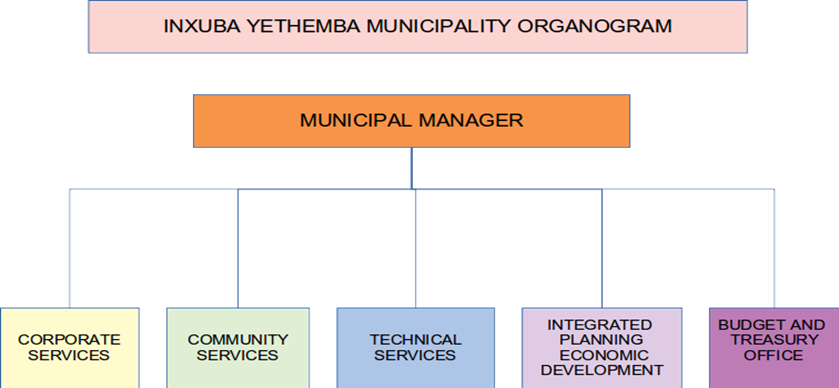 The departments areOffice of the Municipal ManagerBudget and Treasury OfficeCorporate ServicesCommunity ServicesIntegrated Planning and Economic DevelopmentTechnical ServicesAPPENDIX D – FUNCTIONS OF MUNICIPALITY / ENTITYPOWERS AND FUNCTIONSThe functional areas of competence of the Inxuba Yethemba Municipality are indicated in the table below and is the Municipality’s authoritative mandate in terms of Section 156 of the South African Constitution, Act 108/1996:Table 40: FUNCTIONS OF MUNICIPALITYAPPENDIX E – WARD REPORTINGTable 41: WARD REPORTINGAPPENDIX F – WARD INFORMATIONThe Municipality has 9 wards with 18 councillors. 9 are ward cou on Appendix Fncillors and 9 are proportional representatives from political parties. Table 42: WARD INFORMATIONTable 43: Projects in Each WardAPPENDIX G – RECOMMENDATIONS OF THE MUNICIPAL AUDIT COMMITTEE YEAR 2021/2022Table 44: 2021/22 AUDIT COMMITTEE RESOLUTIONSAPPENDIX H – LONG TERM CONTRACTS AND PUBLIC PRIVATE PARTNERSHIPSInxuba Yethemba Municipality does not have any long term contractsInxuba Yethemba Municipality does not have any Public Private PartnershipsAPPENDIX I – SERVICE PROVIDER PERFORMANCE SCHEDULE (Technical Projects)Table 45: Service Provider ScheduleSERVICE PROVIDER PERFORMANCE SCHEDULE (NON-TECHNICAL PROJECTS)Table 46: SERVICE PROVIDER PERFORMANCE SCHEDULE (NON-TECHNICAL PROJECTS)APPENDIX J – DISCLOSURES OF FINANCIAL INTERESTSTable 47: DISCLOSURES OF FINANCIAL INTERESTSAPPENDIX K:  REVENUE COLLECTION PERFORMANCE BY VOTE AND BY SOURCEAPPENDIX K (i): REVENUE COLLECTION PERFORMANCE BY VOTETable 48: REVENUE COLLECTION PERFORMANCE BY VOTEAPPENDIX K (ii): REVENUE COLLECTION PERFORMANCE BY SOURCE41. Cash generated from operations     						      2022                      2021Deficit											 (129 944 935)      (66 720 516)Adjustments for:Depreciation and amortisation 							  62 856 337	      61 689 581Gain on sale of assets and liabilities							  6 463 468          10 908 283Fair value adjustments 								 1 028 000            (815 000)Impairment deficit									 49 462 865          37 841 400Bad debts written off 											     - 9 004 940Adjustment to provisions for rehabilitation 						   (5 578 000)           (5 044 002)Interest expense provisions for rehabilitation				                          1 989 000              1 703 838Benefits paid on employee benefit obligation					               (2 232 971)           (2 159 791)Interest cost on employee benefit obligations                                                             3 453 000              3 232 000Work in progress reversals                                                                                                                       - 2 513 669Current service cost on employee benefit obligations                                                 1 399 000              1 161 000Actuarial losses / (gains) on employee benefit obligation 				    2 119 971              482 791Property, plant and equipment donations received							         - (26 154 565)Changes in working capital:Inventories										  (957 089)                  (1 257 400)Receivables from exchange transactions 						  924 833)                  (832 531)Consumer debtors									  (34 611 990)             (32 694 534)Statutory receivables									  (18 454 838)           (14 865 924)Payables from exchange transactions						  114 900 195             77 962 469VAT 											  (8 315 697)             (8 326 716)Unspent conditional grants and receipts 						  (583 922)                303 181Consumer deposits 									   (3 613)                     (14 472)											   ________________________TOTAL 										  42 063 948              47 917 701
VAT 											  (8 315 697)             (8 326 716)Unspent conditional grants and receipts 						  (583 922)                303 181Consumer deposits 									   (3 613)                     (14 472)											   ________________________TOTAL 										           42 063 948              47 917 701
APPENDIX L:  CONDITIONAL GRANTS RECEIVED: EXCLUDING MIG26. Government grants & subsidies					          2022		2021Operating grantsEquitable share 								          46 699 000       52 679 000Finance Management Grant							          3 100 000        3 000 000Expanded Public Works Programme Integrated Grant 				          1 542 000        1 324 000Department of Sport, Recreational Arts and Culture: Libraries Grant                                2 510 000         2 606 820Local Government Sector Education and Training Authority                                              129 653 -Chris Hani District Municipality grant funding                                                                     783 922 –TOTAL 										          54 764 575      59 609 820APPENDIX M:  CAPITAL EXPENDITURECapital grantsMunicipal Infrastructure Grant 							            16 785 000       19 827 000Integrated National Electrification Program Grant                                                                                         - 4 500 000                                                                                                                                             16 785 000      24 327 000TOTAL                                                                                                                                  71 549 575       83 936 820APPENDIX M (i): CAPITAL EXPENDITURE - NEW ASSETS PROGRAMMEAPPENDIX M (ii): CAPITAL EXPENDITURE – UPGRADE/RENEWAL PROGRAMMEAPPENDIX N – CAPITAL PROGRAMME BY PROJECT YEAR 2021/2022APPENDIX O – CAPITAL PROGRAMME BY PROJECT BY WARD YEAR 2021/2022Refer to Appendix FAPPENDIX P – SERVICE CONNECTION BACKLOGS AT SCHOOLS AND CLINICSNot a function of Inxuba Yethemba MunicipalityAPPENDIX Q – SERVICE BACKLOGS EXPERIENCED BY THE COMMUNITY WHERE ANOTHER SPHERE OF GOVERNMENT IS RESPONSIBLE FOR SERVICE PROVISIONThe Service Backlogs listed emanate from the Community Issues raised during roadshows. However, a thorough investigation is needed.IYM does not have the mechanism nor the funding to gather this field information and can only rely on the Household Survey of 2016.APPENDIX R – DECLARATION OF LOANS AND GRANTS MADE BY THE MUNICIPALITYThere are no loans that were taken by IYMThe only grants are the MIGAPPENDIX S – DECLARATION OF RETURNS NOT MADE IN DUE TIME UNDER MFMA s71APPENDIX T – NATIONAL AND PROVINCIAL OUTCOMES FOR LOCAL GOVERNMENTVOLUME II: ANNUAL FINANCIAL STATEMENTSAfricanWhite          ColouredFemaleMaleFemaleMaleFemaleMale00-042,3302,3501501651,1101,10005-092,1502,1401581821,15092810-141,6701,6702912071,1101,05015-191,3201,38022815989298020-241,7802,27017417090991325-292,3402,51022320195779030-342,0002,01021518177260435-391,5101,81020517571266740-441,090   99123726372062545-4986767926625751956650-5490962528327251552555-5994962028728950742860-6476154125716647437665-6964437717920338824870-7439127114910821511075+ Total37921,10022420,50026421819713175+ Total37921,10022420,5003,5703,22011,10010,000Inxuba 

YethembaChris HaniEastern CapeNational TotalInxuba 
Yethemba as 
% of district municipalityInxuba 
Yethemba as % of provinceInxuba 
Yethemba as % of national20062550018300018400001750000013.90%1.39%0.15%20072540018300018500001800000013.90%1.38%0.14%20082520018200018400001840000013.80%1.37%0.14%20092450017700017900001830000013.90%1.37%0.13%20102370017000017300001810000013.90%1.37%0.13%20112360017000017400001830000013.90%1.36%0.13%20122400017300017700001870000013.90%1.36%0.13%20132530018200018400001930000013.90%1.37%0.13%20142700019500019400002010000013.90%1.39%0.13%20152820020400020000002080000013.80%1.41%0.14%20162900021000020600002130000013.80%1.41%0.14%SCHEDULE 4 : PART BSTATUSSCHEDULE 5 : PART BSTATUSAir PollutionN/ABeaches & Amusement FacilitiesN/ABuilding Regulations√Billboards & display of
Advertisements in public places√Child Care FacilitiesN/ACemeteries, Funeral Parlours
and Crematoria√Electricity & Gas Reticulation√Cleansing√Fire-fighting Services√Control of Public Nuisances√Local Tourism√Control of undertakings that sell
liquor to the public√Municipal AirportsN/AFacilities for the accommodation,
care and burial of animalsSPCAMunicipal Planning√Fencing and Fences√Municipal Health Services
(PHC has been provincialized)Licensing of dogs√Municipal Public Works√Local Amenities√Pontoons, ferries, jetties,
piers and harboursN/ALocal Sport Facilities√Stormwater Management systems
in built-up areas√Markets√Trading Regulations√Municipal Abattoirs√Water & Sanitation Services
(potable water, domestic wastewater
& sewage : WSA and WSP)CHDMMunicipal Parks & Recreation√FUNCTIONS ASSIGNED TO OR BEING
PERFORMED BY THE MUNICIPALITY
ON AN AGENCY BASISMunicipal Roads (Streets)√No.ActivityTimeframe1Consideration of next financial year’s Budget and IDP process plan. Except for the legislative content, the process plan should confirm in-year reporting formats to ensure that reporting and monitoring feeds seamlessly into the Annual Report process at the end of the Budget/IDP implementation periodJuly2Implementation and monitoring of approved Budget and IDP commences (In-year financial reporting).July3Finalise the 4th quarter Report for previous financial yearJuly4Submit draft year 0 Annual Report to Internal Audit and Auditor-GeneralJuly5Municipal entities submit draft annual reports to MMJuly6Audit/Performance committee considers draft Annual Report of municipality and entities (where relevant)August8Mayor tables the unaudited Annual ReportAugust9Municipality submits draft Annual Report including consolidated annual financial statements and performance report to Auditor GeneralAugust10Annual Performance Report as submitted to Auditor General to be provided as input to the IDP Analysis PhaseSept/October11Auditor General audits Annual Report including consolidated Annual Financial Statements and Performance dataNov/Dec12Municipalities receive and start to address the Auditor General’s commentsNov/Dec13Mayor tables Annual Report and audited Financial Statements to Council complete with the Auditor- General’s ReportNov/Dec14Audited Annual Report is made public and representation is invitedNov/Dec15Oversight Committee assesses Annual ReportNov/Dec16Council adopts Oversight reportNov/Dec17Oversight report is made publicNov/Dec18Oversight report is submitted to relevant provincial councilsNov/Dec19Commencement of draft Budget/ IDP finalisation for next financial year. Annual Report and Oversight Reports to be used as inputJanuary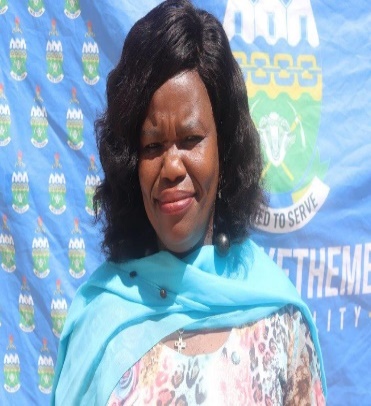 Executive Mayor:N P ZonkeExecutive Mayor:N P Zonke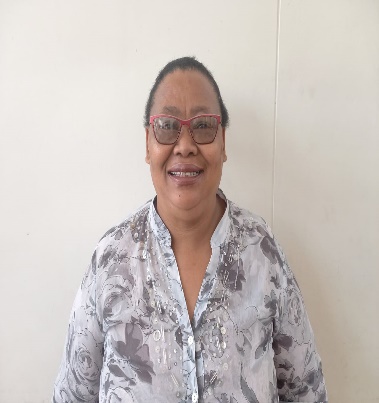 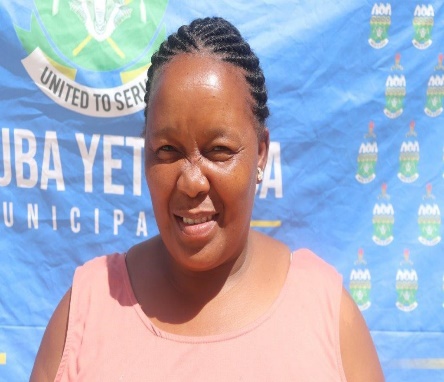 SpeakerT. MbotyaChief WhipL. DavidsMKHULULI WHITEY MBEBEMKHULULI WHITEY MBEBEMKHULULI WHITEY MBEBEMKHULULI WHITEY MBEBEMKHULULI WHITEY MBEBEMKHULULI WHITEY MBEBEMUNICIPAL MANAGER MUNICIPAL MANAGER MUNICIPAL MANAGER MUNICIPAL MANAGER MUNICIPAL MANAGER MUNICIPAL MANAGER 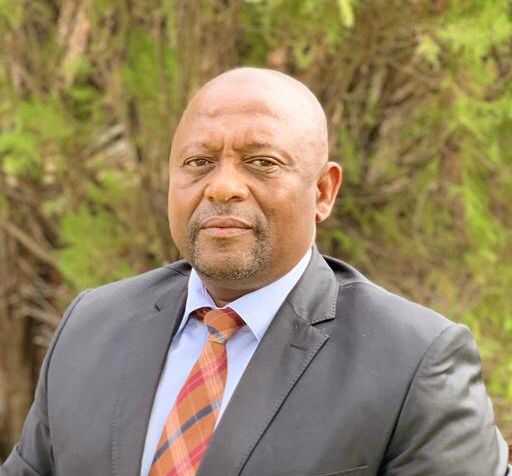 VUYOKAZI SINGENISONWABILE NOMANDELASONWABILE NOMANDELANTOMBI MAKWABENTOMBI MAKWABENOLUTHANDO MAJIBAACTING CHIEF FINANCIAL OFFICERDIRECTOR TECHNICAL SERVICESDIRECTOR TECHNICAL SERVICESDIRECTOR: IPED AND ACTING CORPORATE SERVICES DIRECTORDIRECTOR: IPED AND ACTING CORPORATE SERVICES DIRECTORDIRECTOR: COMMUNITY SERVICES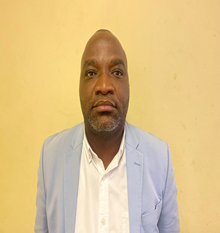 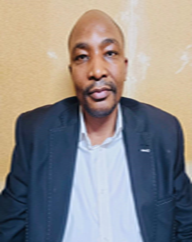 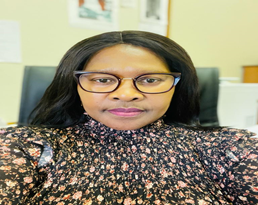 IDP Participation and Alignment Criteria*Yes/NoDoes the municipality have impact, outcome, input, output indicators?YesDoes the IDP have priorities, objectives, KPIs, development strategies?YesDoes the IDP have multi-year targets?YesAre the above aligned and can they calculate into a score?YesDoes the budget align directly to the KPIs in the strategic plan?NoDo the IDP KPIs align to the Section 57 ManagersYesDo the IDP KPIs lead to functional area KPIs as per the SDBIP?YesDo the IDP KPIs align with the provincial KPIs on the 12 OutcomesYesWere the indicators communicated to the public?YesWere the four quarter aligned reports submitted within stipulated time frames?Yes* Section 26 Municipal Systems Act 2000T 2.5.1Ref: noKPARisk categoryRisk Description Cause Effect ImpactLikelihoodResidual riskRisk ownerActions to improve management of the riskSRR 1Basic Service Delivery and Infrastructure Service DeliveryAgeing infrastructure 1. lack of repairs and maintainace 
2. budget constraits 
3. lack of security to safeguard the infrastructure 
4. vandalism
5. Institutional memory loss 
6. no centralized fleet management unit 1. hinder service delivery
2. community unrests 
3. injury on duty
4. demoralized work force catastrophic 5Common0,90High22,5Accounting Officer1. Establishment and centralization of fleet management unit
2. Review and implementation of repairs and maintainace plan 
3. Lobbying for funding 
4. Development of the infrastructure policy
5. Fill vacant posts for security guards 
6. Source assistance from Sector departments (SANDF,DOT,MISA)SRR 2 Financial Viability And Managemnt FinancialFinancial loss1. Poor revenue collection
2. Fraud and Corruption
3. Fruitless and wastefull expenditure 
4. Poor planning 1. Service delivery compromised 
2. Litigation 
3. Negative audit outcomes catastrophic 5common 0,8High20Accounting Officer1.Development of the fraud related policies.
2. appointment of the MPAC coordinator 
3. Investigation of UIF&WE by CouncilSRR 3Good Governance and Public Participation ReputationUnethical conduct by councillors and officials 1. Breach of conflict of interest/disinformation
 1. reputation affected 
2. service delivery impaired 
3.service delivery protestsserious 3Common0,8High12Accounting Officer1.Training of councillors and officials on code of conduct                                   
2.Conduct awareness campains on fraud,corruption, unethical behavior and whistle blowing                                     3.Annual reviewing of policies
4.effective communication of policies to staff.
5. Register of quarterly declaration of interest.SRR 4Good Governance and Public Participation Compliance \ RegulatoryNon compliance with laws and regulations 1.Non adherence to applicable legislations and timeframes (IDP process/SDBIP &Budget)1. poor service delivery
2. non improvement of audit outcome
3. reputation impaired serious 3Common0,8High12Accounting Officer1. Develop procedure manual to monitor the IDP/Budget processesSRR 5Basic Service Delivery and Infrastructure Health and SafetyNon compliance with occupational health and safety regulations 1. lack of training 2. lack of appropriate PPE1. Injury on duty and contracting occupational diseases2. down time(low productivity)3. institutional reputation damaged catastrophic5Common0,8High20Accounting Officer1. conduct training on occupational health and safety 2.Provision of PPE in accordance with relevant work environment and health prescripts.                                                   3. Conduct community safety awarenessesSRR 6 Financial Viability And Managemnt FinancialFailure to pay creditors within 30 days 1. Cash flow problems 1. Financial loss
2. Delays in service delivery
3. Litigation 
4. Impaired instititutional reputation
5. Service providers not willing to do business with the Institutioncritical 4common 0,9High18Accounting Officer1.Implementation of debt & credit control policy to improve the cashflow of the municipality                                                        2. Implementation of debt incentive policySRR 7Municipal Transformation and Institutional Development Human resourceInability to attract, retain competent and skilled labour force 1. grading of the municipality 
2. delays in job evaluation process
3. lack of implementation of skills audit results 1. continued training and recruitment of staff
2. hinders service delivery
3. financial loss critical4common0,8High16Accounting Officer1. conduct exit interviews consistently  
2. reflection of total packages at recruitment stage 
3. retention policy
4. Request for shared services from the district and sector department for skills audit and scarce skills SRR 8Good Governance and Public Participation Health and Safetyincrease in the number of COVID 19 infections
1. non adherence to covid 19 regulations
2. lack of contact tracing 
3. insufficient office space1.hinder service delivery
2. deaths 
3. absenteeism 
Critical 4Common0,65Medium13Accounting Officer1. normalize disinfection of buildings 
2. conduct awareness programs to staff 
3. where possible staff rotation will be implemented 
4. continous sharing of information on covid 19                                                         5.Continous encouragement of employees for vaccinationSRR 11Local Economic Development Service DeliveryInability to create sustainable employment 1. lack of investment 2. lack of funding for local SMME's 3. No incubation programs 4. Lack of accountability on government funded programs 5. Lack of the implementation of the revenue enhacement strategy  1. increase crime rate2. low revenue collection 3. high rate of poverty 4. low economic growth 5. stray animals 6. high unemployment rate 7.low revenue collectionCritical 4Common0,65Medium13Accounting Officer1. Engage on distribution of land in a land forum structure2. Submit reports to Fundors 3. Appointment of the pound master 4. appointment of peace officers to assist in adherence to by-laws 5. Review and implementation of the LED strategy 6. Development the revenue enhancement implementation plan 7. Development of business licencing SOPsSRR 12Good Governance and Public Participation Organisatinal CultureInablity to subscribe to the beliefs and values of the organsiation 1.Inadequate shared mission & vision statements 1. Community unrest
2. Poor customer care
3. Poor service delivery
                   Critical4Common 0,8High16Accounting Officer1.Each office to have a clearly written Vision, Mission  
2. Workshops to create awareness to staff and councillors on  SRR 13Good Governance and Public Participation Knowledge and Information managementIneffective Management    of Performance Information1. Non adherence to recommendations made by oversight bodies
2. Lack of consequence management 
3. Non adherence to performance reporting time lines 
4.No cascading of PMS to lower levels 1. negative audit outcome
2. service delivery impared 
4. Fruitless and wasteful expenditure Critical4Common0,65Medium13Accounting Officer1. Implementing recommendations of  oversight bodies, Internal Audit and External Auditors 
2. Cut-off day for reporting will be communicated to all Mnagers 
3. HR Policies to be implemented SRR 14Good Governance and Public Participation Compliance \ RegulatoryIneffective
implementation
of       the       risk management 1. Lack of Risk Management unit 
2. Lack of Risk Management Governance 1. Financial loss
2. Delays in service delivery
3. Litigation 
4. Municipality will be reactional more than being pro-active Critical4Common0,8High16Accounting Officer1. Appointment of Independent Chairperson
2. Quarterly reports submitted to MAYCO & Audit Committee
3. Annual assessment to be conducted by Cogta and TreasurySRR 15Municipal Transformation and Institutional Development ICT1.Inadequate change management monitoring on servers 1. Non adherance to change management policy.             2.Lack of change management policy implementation1. Fraud             2.Loss of information/interlectual propertyCatastrophic5Common0,65High16,25Director C/S1. Convening a worksshop with BTO & service provider on the change management policy.SRR 16Municipal Transformation and Institutional Development ICTNon-existance of disaster recovery plan/policy and site 1.Lack of server enterprise infrastructure 1.Loss of Information upon disaster.Catastrophic5Likely0,9High18Director C/S1. Motivate for the procurement of server enterprise infrastructure and construction of the disaster recovery site.SRR 17Municipal Transformation and Institutional Development ICTInadequate facilities (server room) & environmental controls 1. Air conditioners not functioning               2. Non existance of fire alarms       3.Non existance of fire detectors 4. Server is located in the buildings basement.1. Loss of equipment due to damages             2. Loss of data Catastrophic5Likely0,9High18Director C/S1. Develop a maintanance plan for existing air conditioner.                   2. Motivate for the construction of server room.Municipal Website: Content and Currency of MaterialMunicipal Website: Content and Currency of MaterialMunicipal Website: Content and Currency of MaterialDocuments published on the Municipal’s/ Entity’s WebsiteYes/NoPublishing DateCurrent annual and adjustments budgets and all budgets-related documentsYesAll budget-related policiesYesThe previous annual reportYesThe annual report (2020/2021) published/to be publishedYesAll current performance required in terms of section 57(1)(b) of the municipal systems act and resulting scorecards	YesAll service delivery agreements		YesAll long term borrowing contracts	N/AAn information statement containing a list of assets over a prescribed value that have been disposed of in terms of section 14(2) or (4) during the year	YesContracts agreed in 2021/2022 to which subsection (1) of section 33 apply, subject to subsection (3) of the section 	YesPublic-private partnership agreements referred to section 120N/AAll quarterly reports tabled in council in terms of section 52(d) during Year		YesKPA2019/20202020/20212021/2022Financial Viability and Management62.5%75.00%83.33%Basic Service Delivery and Infrastructure Development40.12%88.89%91.23%Local Economic Development55.89%57.58%75.76%Municipal Transformation and Institutional Development58.78%76.19%79.17%Good Governance and Public Participation Performance Highlight71.43%57.58%55.56%Major TownsTransformer CapacityNotified Maximum Demand (NMD)Actual Maximum DemandCradock Town17 MVA8 000KVA (8 MVA)6 201KVA (6.2 MVA)Middelburg Town14 MVA6 000KVA (6 MVA)8 309KVA (8.3 MVA)TRANSACTIONMUNICIPALMUNICIPALMUNICIPALAMOUNTAMOUNTAMOUNTCDKM/BURGTOTALCDKM/BURGTOTALAppl. for Drivers Licence257350607116960.00112516.00229476.00Issue of Drivers Licence14527912243291384.00162648.00454032.00Appl. For Learners Licence46328775098619.0061131.00159750.00Issue of Learners licence14712827510143.009039.0019182.00Professional Driving Permit44116060132184.0017496.0049680.00CCF Drivers LicenceTemporary Drivers Licence717744146164416.0034848.0099264.00Duplicate Learners Licence1214262160.002160.004320.00Registration127412012475222420.00105468.00327888.00Duplicate Certificate/Man Issue22819819Duplicate TRN442568.002568.00Duplicate Registration Certificate627013239804.0044940.0084744.00Blank Permit Books25356026250.0029600.0055850.00Temporary Permit2111322205.001155.003360.00Special Permit72633567.002106.002673.00Duplicate PLN & SLN811191728.002376.004104.00Duplicate BRNC442568.002568.00MTN for motor vehicle141153790.20741.004531.20Total490038398739912630.20592179.001504809.20TOWNBreakdownACTUAL LOCATIONSTATUS QUOCradock4Central, Mischaudal,Lingelihle & TownCentral is the only functional cemetary. Others are only reserved for children, In Lingelihle is now reserved for people who had purchashed spaces and so is the same in Town.Middleburg3Midros, Nonzame & TownAll Cemetaries are fully functionalFIRE AND RESCUE: SUMMARY OF ACTIVITIES FORM JULY2021-JUNE2022FIRE AND RESCUE: SUMMARY OF ACTIVITIES FORM JULY2021-JUNE2022FIRE AND RESCUE: SUMMARY OF ACTIVITIES FORM JULY2021-JUNE2022FIRE AND RESCUE: SUMMARY OF ACTIVITIES FORM JULY2021-JUNE2022CATEGORY1NUMBER OF FIRES AS FOLLOWSBUILDINGS115DWELLINGS2212INFORMAL DWELLINGS97ELECTRICAL2RUBBISH131VEGETATION TRANSPORT6522OTHER31SUB TOTAL125482NUMBER OF SPECIAL SERVICESACCIDENTS57RESCUEWATER DELIVERIES374SPILLAGESMISCELLANEOUSHAZMAT SPILLAGES11OTHERSUB TOTAL43123NUMBER OF NO - SERVICESEXTINGUISH BEFORE ARRIVALFALSE ALARM GOOD INTENTFALSE ALARM MALICIOUSSUB TOTAL0GRAND TOTAL OF INCIDENTS168604NUMBER OF FATALITIESFIRE2ACCIDENTS19SUB TOTAL2105NUMBER OF INJURIESFIRE1ACCIDENTS12SUB TOTAL130GRAND TOTAL OF INCIDENTS034FIRE COMPLYING INSPECTIONS FOR: JULY2021-JUNE2022FIRE COMPLYING INSPECTIONS FOR: JULY2021-JUNE20222KPI’S TARGETS FOR JULY2021/JUNE2022KPI’S TARGETS FOR JULY2021/JUNE2022KPI’S TARGETS FOR JULY2021/JUNE2022KPI’S TARGETS FOR JULY2021/JUNE2022KPI’S TARGETS FOR JULY2021/JUNE2022KPITARGET PER YEARTARGET PER QAURTEDACHIEVED
FOR THE
YEARACHIEVED
FOR THE
MONTHSummons issued600150119095/99/51/90/118/56/120/128/98/106/125/104Fire Awareness Campaigns164291/3/3/4/1/4/1/3/1/2/4/2SPORTFIELDSTATUS QUOCradock - Trim park Rovers stadium (Athletics field, Rugby Fields, Swimming Pools, Tennis Club,Ablution Facilities not functionalVandalismLack of PersonnelLack of  FleetLingelithle Sports FieldsAblution Facilities not functionalVandalismLack of PersonnelLack of  FleetLingelithle StadiumAblution Facilities not functionalVandalismLack of PersonnelLack of  FleetSport facilities of Midros,Ablution Facilities not functionalVandalismLack of PersonnelLack of  FleetSport facilities of MichausdalAblution Facilities not functionalVandalismLack of PersonnelLack of  FleetSport facilities of Mara &Ablution Facilities not functionalVandalismLack of PersonnelLack of  FleetSport facilities of PhitiAblution Facilities not functionalVandalismLack of PersonnelLack of  FleetINDICATORACTUAL PERFORMANCECritical Weekly Backups33 percentSystems uptime33  percentMatter DescriptionStatus, Comments and Estimated Legal Costs (from now until matter is finalised)1IQHAYIYA DESIGN WORKSHOP
// IYMLitigation proceedings are underway. Action was instituted against the Municipality with the Plaintiffs claiming an amount for damages against the Defendant of R2 007 889.13 in their Particulars of Claim dated 19 April 2018.  Awaiting trial date.2AGRI EASTERN CAPE & 2 OTHERS // INXUBA YETHEMBA MUNICIPALITY & 2 OTHERSLitigation proceedings are underway3CRADOCK DISTRICT AGRICULTURAL UNION & 1 OTHER  // INXUBA YETHEMBA MUNICIPALITY & OTHERSLitigation proceedings are underway4CHARLES FEATHERSTONEHAUGH // INXUBA YETHEMBA MUNICIPALITYInstructions received from MM to defend the matter.  Plaintiff has done nothing to further the matter, we await the opposing attorney's advices on their client's intentions5INXUBA YETHEMBA MUNICIPALITY // SIPHIWO G. TYINDI (CASE NO 33/2021)Instructions received to defend the matter. Litigation proceedings underway6REVIEW APPLICATION : INXUBA YETHEMBA MUNICIPALITY // BEBEZA-MILI & OTHERSReview application ready to proceed, await hearing date from the Labour Court7AUDITOR GENERAL OF SOUTH AFRICA // INXUBA YETHEMBA MUNICIPALITY (3465/2021)Instructed to defend and thereafter instructed to make settlement offer.  Awaiting response to settlement offer8AUDITOR-GENERAL OF SOUTH AFRICA // INXUBA YETHEMBA MUNICIPALITY (948/2022)Instructed to defend matter, litigation proceedings are underway9INXUBA YETHEMBA MUNICIPALITY IN RE: S REZA (5 VOORTREKKER STREET, CRADOCK)Instructed to respond to letter received from Reza's attorneys. Awaiting further instructions10MAXIMUM PROFIT RECOVERY (PTY) LTD // INXUBA YETHEMBA LOCAL MUNICIPALITY & ANOTHERInstructed to oppose application.  Litigation proceedings are underway11CRADOCK SECURITY // INXUBA YETHEMBA MUNICIPALITYInstructed to respond to letter of demand received from Cradock Security's attorneys. Litigation proceedings are underway12MARTHINUS ANDRIES PRINSLOO // INXUBA YETHEMBA LOCAL MUNICIPALITYInstructed to have default judgment against municipality rescinded.  Litigation proceedings are underway13CRADOCK  BUSINESS FORUM // IYMApplication dismissed 14CRADOC BUSINESS FORUM // IYMContempt of court - the matter is court 15LANDFILL  SITE //  IYM Failure to maintain landfill site - matter pending 16CRADOCK AGRICULTURAL SOCITY // IYMRate clearance section 118 - matter pending before court17BUSISIWE DYANTYI // IYMThe municipality is sued for the incident which occurred on the 21 June 2021 at siyabulele street lingelihle of child which was injured to death by a stormwater pipe Employee information for year ended 30 June 2022Employee information for year ended 30 June 2022Employee information for year ended 30 June 2022Employee information for year ended 30 June 2022MaleFemaleTotalNumber of active employees207104311Salary weighted average age (years)46.4441.8344.79Weighted average past service (years)129.7411.19Filled and Vacant PostsFilled and Vacant PostsFilled and Vacant PostsFilled and Vacant PostsFilled and Vacant PostsNoEmp CodeDeptOccupationPost Scale11063699YOUTH OUTREACH CO-ORDINATORT0721063799CAREER GUIDANCE CO-ORDINATORT07310766100MANAGER : UNIT HEAD MANAGER MIDDELBURGT14410888100MANAGER : INTERNAL AUDITT14510749100INTERNAL AUDITORT12610915100Public Participation OfficerT11710639102ADMIN OFFICIAL / SECRETARYT07810945Manager: IDP/PMST148VACANT VACANT DIRECTOR: CORPORATE SERVICESS56/5710VACANT VACANT SPU OfficerT0911VACANT VACANT Executive SecretaryT0712VACANT VACANT MPAC Co-ordinatorT0613VACANT VACANT Risk OfficerT1014VACANT VACANT Junior Internal AuditorT081510887200IT MANAGERT141610501200SKILLS DEVELOPMENT FACILITATORT111710658200OCCUPATIONAL HEALTH AND SAFETY OFFICERT111810682200LABOUR RELATIONS OFFICERT111910723200COMMUNICATIONS OFFICERT112010799200EMPLOYEE ASSISTANT PRACTIONERT112110884200ADMINISTRATION CLERKT072210246200COMMITTEE CLERKT062310512200SECRETARY FINANCIAL DEPARTMENTT062410909200CLERK: COMMITTEET062510910200HUMAN RESOURCES CLERKT062610911200REGISTRATION CLERKT062710380200SWITCHBOARDT052810065200GENERAL CLEANER LEVEL IIT022910893200GENERAL WORKER LEVEL II (CLEANT023010748202HUMAN RESOURCES PRACTITIONERT113110930204ICT-SYSTEMS ADMINISTRATORT113210625226SENIOR CARETAKERT073310728226SUPERVISOR(HALLS CLEANING SET073410060226CARETAKER LINGELIHLET053510780226CARETAKERT053610842226CLEANER : CORPORATE SERVICEST033710843226CLEANER : CORPORATE SERVICEST033810844226CLEANER : CORPORATE SERVICEST033922093226CLEANER: MBGT034010045226CLEANER: CDKT024110372226GENERAL CLEANER LEVEL IIT024210536226HANDYMAN PWT024310602226GENERAL CLEANER LEVEL IIT024410694226GENERAL WORKERT024510695226CLEANER / MESSENGERT024610840226CLEANERT024710845226CLEANERT024810846226GENERAL CLEANER LEVEL IIT024910847226GENERAL CLEANER LEVEL IIT0250VACANTVACANTRECORDS MANAGEMENT OFFICERT1151VACANTVACANTCLERK: HUMAN RESOURCESClerk Human ResourcesT0652VACANTVACANTDRIVER/MESSENGERT0553VACANTVACANTCARETAKER X 2T0554VACANTVACANTGENERAL ASSISTANTT0355VACANTVACANTMANAGER: ADMINISTRATION/LEGAL SERVICEST1456VACANTVACANTHUMAN RESOURCES PRACTITIONERT1157VACANTVACANTCOUNCIL SUPPORT OFFICERT115810753300ACCOUNTANT (FINANCE)T125910876300DEBTORS COLLECTION : OFFICERT116010768300SECRETARYT066122016300CASHIERT056210899300CASHIERT056310900300CASHIERT056410908300CASHIERT056510489322ENQUIRY CLERK: CRADOCKT066610560322INCOME CLERKT066722019322CLERK: ASSESS. RATES VALUATION CLEARANCET066810729322SENIOR CLERK(RATES)T066910490322RATES CLERK: CRADOCKT057010649322CASHIERT057110654322RELIEF CASHIERT057210812322CASHIERT057310714322CASHIERT057410736322RELIEF CASHIERT057510809322PREPAID SYSTEM OPERATORT057610810322CUSTOMER CARE CLERKT057710813322CUSTOMER CARE CLERKT057810814322CASHIERT057910864322DATA CAPTURERT058010870322CASHIERT058110871322CASHIERT058210818322METER READERT048310820322METER READERT048410821322METER READERT048510822322METER READERT048610823322METER READERT048710929334MANAGER : SUPPLY CHAINT158822018334ACCOUNTANT (FINANCE)T128910487334CONTROLLER(FINANCE)T109022034334CLERK: CREDITORST069110666334CLERK( SALARIES)T069210675334CLERK(EXPENDITURE)T069310869334CLERK( SALARIES)T069410916334SUPPLY CHAIN PRACTIONERT069510934334SUPPLY CHAIN CLERKT069610878335BUYER / STORES CONTROLLERT109710051335STORES ASSISTANTT049810643346BUDGET REPORTING OFFICERT119910545346CLERK: ASSET MANAGEMENTT0610010615346CLERK: BANK RECONCILIATIONT0610110914346BUDGET REPORTING CLERKT0610210913357CLERK: DEBT COLLECTING CDKT0610310653357CLERK: INDIGENTS CDKT0510410815357CLERK(INDIGENTS)T05105VACANTVACANTMANAGER: REVENUE & EXPENDITURET15106VACANTVACANTEXPENDITURE CONTROLLERT10107VACANTVACANTACCOUNTANT: BUDGET & REPORTINGT12108VACANTVACANTSPECIALIST DEMAND & ACQUISITIONT12109VACANTVACANTACCOUNTANT: ASSETST1211010792400SECRETARYT0611122105400OFFICE ASSISTANT / CLEANER MBGT0311210895400GENERAL WORKERT0311310801412T1511410852412SNR LIBRARIAN ASSISTANTT0611522052412SNR LIBRARIAN ASSISTANTT0611622044412SNR LIBRARIAN ASSISTANT MBGT0611722042412SNR LIBRARIAN ASSISTANT MIDROST0611810592412SNR LIBRARY ASSISTENT MASIZAMET0411910709412LIBRARY ATTENDANTT0412010919412LIBRARY ATTENDANTT0412110920412LIBRARY ATTENDANTT0412210025412CLEANER / MESSENGER MICHDAL.T0312310616412GENERAL WORKERT0312422060412CLEANER / MESSENGER MBGT0312510689439GENERAL ASSISTANT(CLEANER/MESST0312610505452SUPERINTENDENT CLEANSINGT1112710020452FOREMAN ENVIRONMENTAL SERVICEST0912810257452CLEANSING FOREMANT0912910316452TRUCK DRIVER REFUSE REMOVALT0613010551452GENERAL WORKER: MECHANICAL WORKSHOPT0613110755452DRIVER OPERATORT0613222062452TRACTOR DRIVER BUS. INDUS H/HOLD REFUSET0513310283452GENERAL WORKER REFUSE REMOVALT0313410284452GENERAL WORKER (GARDEN REFUSE REMOVAL) LINGT0313510370452GENERAL WORKER (TRACTOR STREET SWEEPERS)T0313610377452GENERAL WORKER (TRUCK REFUSE REMOVAL)T0313710381452GENERAL WORKER STREET SWEEPERT0313810383452GENERAL WORKER (TRUCK REFUSE REMOVAL)T0313910435452GENERAL WORKER (TRACTOR STREET SWEEPERS)T0314010463452GENERAL WORKER NIGHT SOIL SUCTION TANKT0314110464452GENERAL WORKER NIGHT SOIL SUCTION TANKT0314210465452GENERAL WORKER NIGHT SOIL SUCTION TANKT0314310527452GENERAL WORKER REFUSE REMOVALT0314410528452GENERAL WORKER PUBLIC TOILETT0314510529452GENERAL WORKER SUCTION TANKT0314610549452GENERAL WORKER BUS. INDUS. H/HOLDT0314710617452GENERAL WORKERT0314810634452GENERAL WORKER REFUSE REMOVALT0314910657452GENERAL WORKERT0315010671452GENERAL WORKERT0315110672452GENERAL WORKERT0315210692452GENERAL WORKERT0315310706452GENERAL WORKERT0315410708452GENERAL WORKERT0315510720452GENERAL WORKERT0315610786452GENERAL WORKERT0315710788452GENERAL WORKERT0315810825452GENERAL WORKERT0315910826452GENERAL WORKERT0316010827452GENERAL WORKERT0316110828452GENERAL WORKERT0316210830452GENERAL WORKERT0316310831452GENERAL WORKERT0316410833452GENERAL WORKERT0316510837452GENERAL WORKERT0316610838452GENERAL WORKERT0316710839452GENERAL WORKERT0316822140452GENERAL WORKER NIGHT SOIL SUCTION TANKT0316910710452GENERAL WORKERT0217010712452GENERAL WORKERT0217110331453GENERAL WORKER PUBLIC OPEN SPACET0317210379453GENERAL WORKER (TRUCK REFUSE REMOVAL)T0317310756453GENERAL WORKERT0317410832453GENERAL WORKERT0317510836453GENERAL WORKERT0317610894453GENERAL WORKERT0317722104453GENERAL WORKER STREET CLEANSINGT0317810115455SUPERINTENDENT PARKS RECREATIONT1117922035455FOREMAN ENVIRONMENTAL SERVICEST0918010849455TRACTOR DRIVERT0518110851455GENERAL WORKERT0318210120455GENERAL WORKER (TRUCKS)T0318310138455MOWER OPERATORT0318410364455GENERAL WORKERT0318510365455GENERAL WORKER LT0318610376455GENERAL WORKER M/DALT0318710405455GENERAL WORKER M/DALT0318810458455GENERAL WORKERT0318910459455GENERAL WORKERT0319010461455GENERAL WORKERT0319110620455GENERAL WORKERT0319210632455GENERAL WORKERT0319310652455CLEANER / MESSENGER KWANOZ.T0319410676455GENERAL WORKERT0319510687455GENERAL WORKERT0319610707455GENERAL WORKERT0319710785455GENERAL WORKERT0319810787455GENERAL WORKERT0319910789455GENERAL WORKERT0320010790455GENERAL WORKERT0320110824455GENERAL WORKERT0320210834455GENERAL WORKERT0320310835455GENERAL WORKERT0320422071455GENERAL WORKERT0320522095455GENERAL WORKERT0320610153456TRACTOR DRIVER CDKT0620710165456TRUCK DRIVERT0520810166456TRACTOR DRIVER MICHD LINGT0520910499456GENERAL WORKER M/DALT0521010332456CHALET CLEANERT0321110421456MOWER OPERATORT0321210850475CASHIERT0621310774476CHIEF PROTECTION SERVICEST1221410860476EXAMINER OF LICENCEST1021510782476EXAMINER OF VEHICLEST1021610583476TRAFFIC OFFICERT0921722022476ADMIN CLERK NATIST0621810925476CASHIERT0521910886476GENERAL WORKER - TRAFFIC SECTIT0322022116476PIT ASSISTANT / CLEANER MBGT03221VACANTVACANTTruck Driver x 4T05222VACANTVACANTTractor DriverT05223VACANTVACANTCaretakerT05224VACANTVACANTHIV Co-ordinator AssistantT05225VACANTVACANTLibrarian AssistantT04226VACANTVACANTGeneral Workers x 7T03227VACANTVACANTGW Landfill site x 3T04228VACANTVACANTGW Street SweeperT05229VACANTVACANTGW Chainsaw Operator x 3T06230VACANTVACANTGW Brush Cutter x 6T07231VACANTVACANTGW Cemetries x 1T08232VACANTVACANTTraffic Officer/ExaminerT10233VACANTVACANTTraffic Officer x 2T10234VACANTVACANTLaw Enforcement Officer x 5T06235VACANTVACANTFire Fighters x 6T06236VACANTVACANTSecurity Guards x 9T03237VACANTVACANTAdmin AssistantT07238VACANTVACANTHIV Co-ordinatorT0723910630500T0524010662500RECEPTIONIST/WORD PROCESSING OPERATORT0524110758500GENERAL WORKERT0324210713562MANAGER : TOWN PLANNINGT1424310917562SUPERINTENDENT(TOWN PLANNING)T1124410867562BUILDING INSPECTORT1024510800562ADMIN OFFICER(LAND,VALUATIONT1024610918562BUILDING INSPECTORT1024710730565MANAGER : HUMAN SETTLEMENTT1424810557565SENIOR HOUSING OFFICERT1224910859565HOUSING OFFICER : CRADOCKT1025010868565HOUSING OFFICER : MIDDELBURGT1025110535565CLERK(HOUSING)T0625210861565HOUSING : DATA CAPTURER : CRADT0525310226572HANDYMAN: MECHANICAL WORKSHOP CRADOCKT0525410272572WELDERT0525510656572HANDYMAN(WELDING)T0525610225572GENERAL WORKER: MECHANICAL WORKSHOPT0325710482572GENERAL WORKERT0325810759572GENERAL WORKERT0325910776572GENERAL ASSISTANT(WELDING)T0326010784572GENERAL WORKERT0326110363574HANDYMAN: P/WORKS CDKT0526210779574TRACTOR DRIVERT0526310854574ASA HEAVY PLANT OPERATOR : GRAT0526410855574ASA HEAVY PLANT OPERATOR : TLBT0526510189574GENERAL WORKERT0326610362574GENERAL WORKERT0326710604574GENERAL WORKERT0326810605574GENERAL WORKERT0326910609574GENERAL WORKERT0327010763574GENERAL WORKERT0327110764574GENERAL WORKERT0327210794574GENERAL WORKERT0327310795574GENERAL WORKERT0327410796574GENERAL WORKERT0327510797574GENERAL WORKERT0327610853574GENERAL WORKERT0327710857574GENERAL WORKERT0327810891574GENERAL WORKERT0327910892574GENERAL WORKERT0328010926574GENERAL WORKERT0328110927574GENERAL WORKERT0328210882580SUPERINTENDENT( PUBLIC WORKS)T1228322009580CHIEF: PUBLIC WORKS HSING BUILDING CTRLT1128410569580FOREMANT0828510761580FOREMAN: PUBLIC WORKS CDKT0828622096580FOREMANT0828722132580FOREMANT0828810478580TRACTOR DRIVERT0528910734580RECEPTIONIST/RADIO OPERATOR/DATA CAPTURET0529010858580TRACTOR DRIVERT0529122088580HEAVY PLANT OPERATOR: P/WORKS MBGT0529210480580GENERAL WORKERT0329310607580GENERAL WORKERT0329410608580GENERAL WORKERT0329510802580GENERAL WORKERT0329610803580GENERAL WORKERT0329710928580GENERAL WORKERT0329810722590MANAGER : ELECTRICAL MECHANICAL SERVICT1629910931590FIELD WORKERT0330010932590FIELDWORKERT0330110933590FIELD WORKERT0330210453592SUPERINTENDENT(ELECTRICAL)T1130310562592SUPERINTENDENT(ELECTRICAL)T1130410585592ELECTRICIANT1030510737592ARTISAN(ELECTRICIAN)T1030610740592ARTISAN(ELECTRICIAN)T1030710742592ARTISAN(ELECTRICIAN)T1030810875592ARTISAN(ELECTRICIAN)T1030910747592HANDYMAN(ELECTRICAL)T0531010075592GENERAL WORKERT0331110603592GENERAL WORKER GRADE 1T0331210610592GENERAL WORKERT0331310611592GENERAL WORKERT0331410638592GENERAL WORKERT0331510698592ASSISTANT ELECTRICIANT0331610738592GENERAL ASSISTANT(ELECTRICAL)T0331710741592GENERAL ASSISTANT(ELECTRICAL)T0331810777592SEMI-SKILLED WORKER / ELEC. AST0331910804592ASSISTANT ELECTRICIANT0332010805592ASSISTANT ELECTRICIANT0332110866592GENERAL WORKER : ELECTRICAL SET0332210872592GENERAL ASSISTANT(ELECTRICAL)T0332310873592GENERAL ASSISTANT(ELECTRICAL)T0332410874592GENERAL WORKERT0332552018592GENERAL WORKER : ELECTRICAL SET03326VACANTVACANTSnr Civil Engineering TechnicianT11327VACANTVACANTArtisan Mechanics x 2T10328VACANTVACANTISD OfficerT10329VACANTVACANTArtisan ElectricianT10330VACANTVACANTSenior SuperintendentT11331VACANTVACANTAdmin AssistantT07332VACANTVACANTTruck DriverT05333VACANTVACANTTractor DriverT05334VACANTVACANTSecretaryT06335VACANTVACANTTechnician Electrical ServicesT10336VACANTVACANTSuperintendent DistributionT11337VACANTVACANTSuperintendent ElectricalT11338VACANTVACANTArtisan Electrical MeteringT10339VACANTVACANTArtisan x 2T10340VACANTVACANTMeter Readers x 5T05341VACANTVACANTGeneral Worker x 16T03342VACANTVACANTHandyman Public WorksT05343VACANTVACANTHandyman Mechanical x 4T05344VACANTVACANTMeter Reader x 5T0534510841700SMME DEVELOPMENT OFFICERT1134610591700SECRETARY LED MANAGERT0634710770700GENERAL WORKERT0334810896700NIGHT WATCHMAN : CRADOCK SPAT0334910897700NIGHTWATCHMANT0335010898700NIGHTWATCHMANT0335110889700GENERAL WORKER LEVEL II (CLEANT0235210901700GENERAL WORKER LEVEL II (CLEANT0235310902700GENERAL WORKER LEVEL II (CLEANT0235410903700GENERAL WORKER LEVEL II (CLEANT0235510904700GENERAL WORKER LEVEL II (CLEANT0235610905700GENERAL WORKER LEVEL II (CLEANT0235710906700GENERAL WORKER LEVEL II (CLEANT0235822117710CLEANER: CARAVAN PARK MBGT0235910681721AGRICULTURAL DEVELOPMENT OFFICT1136010098721AGRIC. SERVICES ASSISTANT: CDKT0336110415721AGRIC. SERVICES ASSISTANT: CDKT0336210670721AGRIC. SERVICES ASSISTANT: CDKT0336310772721GENERAL WORKERT0336410773721GENERAL WORKERT0336510863721GENERAL ASSISTANT(CLEANER/MESSENGER)T0336610921721POUND ASSISTANTT0336710922721POUND ASSISTANTT0336810923721POUND ASSISTANTT0336910924721POUND ASSISTANTT0337010699721GENERAL WORKERT0237110103733NIGHT WATCHT0337210112733NIGHT WATCHT0337310771733GENERAL WORKER LEVEL II (CLEANT0337410865733NIGHT WATCHMAN : CRADOCK SPAT0337510107733TERRAIN CLEANERT0237610633733CHALET CLEANERT0237710673733CHALET CLEANERT0237810732733GENERAL WORKER LEVEL II (CLEANT0237910733733GENERAL WORKER LEVEL II (CLEANT0238010793733GENERAL WORKER TERRAIN CLEANERT0238110881733NIGHT WATCHT0238210890733GENERAL WORKER LEVEL II (CLEANT0238322111744ASSISTANT CURATOR: MBGT0538410430744MUSEUM CLEANER CDKT0238510862755HOUSING : DATA CAPTURER : CRADT0538610705756TOURISM DEVELOPMENT OFFICERT1138710668756TOURISM INFORMATION PRACTITIONERT0738810912756TOURISM INFORMATION PRACTITIONT0738910744756RECEPTIONIST: VUSUBUNTHUT05390VACANTVACANTFleet Management OfficerT11391VACANTVACANTCuratorT10392VACANTVACANTSenior Housing OfficerT12393VACANTVACANTLED OfficerT10394VACANTVACANTLED AssistantT07395VACANTVACANTSupervisorT07396VACANTVACANTClerk HousingT06397VACANTVACANTGeneral WorkerT03398VACANTVACANTGIS TechnicianT10Employees (T4.1.1)Employees (T4.1.1)Employees (T4.1.1)Employees (T4.1.1)Employees (T4.1.1)Employees (T4.1.1)DescriptionYear -12021/20222021/20222021/20222021/2022DescriptionEmployees No.Approved Posts No.Employees No.Vacancies No.VacanciesAmenities46504644Electricity1818071111Environmental Services1313588Housing99811Local Economic Development10121022Public Safety5151183333Roads20212011Solid Waste Management Services7070393131Total2372441539191                                 Vacancy Rate : Year 2021/2022 (T 4.1.2)                                 Vacancy Rate : Year 2021/2022 (T 4.1.2)                                 Vacancy Rate : Year 2021/2022 (T 4.1.2)                                 Vacancy Rate : Year 2021/2022 (T 4.1.2)DescriptionTotal Approved Posts No.Vacancies (Total Time vacancies exist using fulltime equivalents) No.Vacancies (as a proportion of total posts in each category) %Municipal Manager110%CFO110%Other S56 Managers (excl. Finance Posts)5120%Law Enforcement361955.6%Fire Fighters66100%Middle Management Level (excl. Finance Posts)17535.3%Middle Management Level (Finance Posts)300%Highly Skilled Supervisors (excluding Finance Posts)442150%Highly Skilled Supervisors (Finance Posts)1000%Total12353HR Policies and PlansHR Policies and PlansHR Policies and PlansHR Policies and PlansName of PolicyDeveloped(Y/N)Reviewed(Y/N)Comment on Policy1.Employment EquityY2.Recruitment and selection PolicyY3.Attraction and RetentionY4.Exit ManagementN5.Delegation, Authorisation & Responsibility (SCM)Y6.Employee Assistance/ WellnessY7.Leave Management PolicyY8.Subsistence and TravellingY9.Job EvaluationY10.Information TechnologyY11.Occupational Health and SafetyY12.Skills Development and TrainingY13.OvertimeY14.Sexual HarassmentN15.RelocationY16.BereavementY17.Performance Management FrameworkY18.Fleet Management PolicyY19.Grievance ProcedureY20.HIV/AIDS WorkplaceY21.Transport Allowance PolicyYDEPARTMENTNO.OF EMPLOYEES THAT TESTED POSITIVENO.OF EMPLOYEES THAT RECOVEREDACTIVE CASESFATALITIESEMPLOYEES THAT COMPLETED 14 DAYS QUARANTINE BUT ARE STILL RECOVERINGISOLATION CASES BUT WAITING FOR RESUTSBTO000100Corporate services000000Technical services880000IPED110000Community services000000MM’s office000000Injury category20212022Fatal00Major injury02Dangerous occurrence02Over 3-day02Over 7-day02Ill health COVID -191510Total reports1518Event typeEvent typeOn HSEpremisesOff HSEpremisesTotalAccidentMinor injury000AccidentSpecified major injury or condition167IncidentIll - HealthNear Miss	2    57IncidentIll - HealthPossible dangerous exposure112IncidentIll - HealthProperty damage000IncidentIll - HealthDiseases COVID – 19Deceased on COVID – 19  15015TotalTotal191231REQUIRED URGENT COMPLIANCESActualCOVID – 19 statistics and injuries statisticsCOID levies – letter good standing for the institution95%0%Training for members of committee and statutory courses for departmental staff  0%Medical Screening of employees e.g. Tech. and Community service  0%Accessibility in IYM building disable person0%Lay-out Floor Plan for IYM0%PPE 2021/22 all staff received99%Tribunal Number of cases:Number of employees:Internal Disciplinary Hearing 57South African Local Government Bargaining Council 11Labour Court 29Totals :817Dispute on the outcome of disciplinary hearing or arbitration 3Directorate:No Of SuspensionsTotal of number of suspended employees 8Charged employees 6Special circumstances 1Investigation ongoing 1PositionNature of alleged misconduct and Rand Values of any loss to the municipalityDate of SuspensionDisciplinary Action TakenDisciplinary action takenDate FinalisedCashier Fraud 06/09/2021Suspended Charged Finalised- pleaded guilty – final written warning 0n o5/08/2022Relief cashier Fraud and theft 06/09/2021Suspended Charged Finalised – pleaded not guilty – Dismissal on 12/01/2023Prepaid system operator Accomplice to fraud 06/09/2021Suspended Charged Finalised – pleaded not guilty – Dismissal on 07/11/2022Annual Training BudgetR1, 200 000Actual ExpenditureR1, 400 000Variance-R   200 000PeriodType of TrainingNo of Personnel Trained (Including Councillors)Quarter 1High Voltage Regulations ( HV Regs )18Quarter 2CPMD and  MPAC Oversight 10 Quarter 3CPMD  6Quarter 4RPL Electricians  7Financial Competency Development Report (2021/2022)Financial Competency Development Report (2021/2022)Financial Competency Development Report (2021/2022)Financial Competency Development Report (2021/2022)Financial Competency Development Report (2021/2022)Financial Competency Development Report (2021/2022)Financial Competency Development Report (2021/2022)DescriptionTotal no of officials employed by Municipality (Reg 14 (4)(a) and (c)TotalConsolidated  no of officials whose performance agreements comply with Reg 16 Reg 14 (4)(f)Consolidated no of officials that meet prescribed competency levels  Reg 14 (4)(e)Accounting OfficerCFODirectorsFinancial OfficialsAny other Financial OfficialSCM OfficialsSCM ManagerSKILLS DEVELOPMENT EXPENDITURESKILLS DEVELOPMENT EXPENDITURESKILLS DEVELOPMENT EXPENDITURESKILLS DEVELOPMENT EXPENDITURESKILLS DEVELOPMENT EXPENDITURESKILLS DEVELOPMENT EXPENDITURESKILLS DEVELOPMENT EXPENDITURESKILLS DEVELOPMENT EXPENDITURESKILLS DEVELOPMENT EXPENDITURELEVELGENDEREMPLOYEE NO. AS AT BEGINNING OF FYLEARNERSHIPSLEARNERSHIPSSKILLS PROGRAMMES & OTHER SHORT COURSESSKILLS PROGRAMMES & OTHER SHORT COURSESTOTALTOTALNOORIGINAL BUDGETACTUALORIGINAL BUDGETACTUALORIGINAL BUDGETACTUALMMMMMs Office StaffMMMs Office StaffFDirector Corporate ServicesMDirector Corporate Services’ StaffMDirector Corporate Services’ StaffFTechnical Services DirectorMTechnical Services Director’S StaffMFCFOMCFOs StaffMFIPED DirectorFIPED Director’s StaffMFDirector Community ServicesFDirector Community ServicesMFACTIVITYTOTAL EXPENDITURE ON EMPLOYEES RELATED COSTDIFFERENCE PERCENTAGEProjectSource of FundingAmountDesign of Roads in Cradock 13,448,137.13 DESIGN MV LV DISTRIBUTION NETWORK ROSMEAD 11,108,928.52 Middelburg Ward &7 and 8 highmasts 9,585,342.66 Design of MV and LV Distribution Network Rosemead Phase 2(Capotex) 2,365,888.63 Design, Supervision, monitoring and Supervision INEP 2,253,893.38 AUDITOR GENERAL REPORT on Financial Performance: Year - 1AUDITOR GENERAL REPORT on Financial Performance: Year - 1Audit Report StatusUnqualifiedNon compliance Issues Remedial Action TakenSEE THE ANNEXURE C:  AUDIT AUCTION PLANSEE THE ANNEXURE C:  AUDIT AUCTION PLAN                                                                              T6.1.1AUDITOR GENERAL REPORT on Service Delivery Performance: Year - 1AUDITOR GENERAL REPORT on Service Delivery Performance: Year - 1Audit Report StatusDisclaimerNon compliance Issues Remedial Action TakenSEE THE ANNEXURE C:  AUDIT AUCTION PLANSEE THE ANNEXURE C:  AUDIT AUCTION PLAN                                                                              T6.1.2AUDITOR GENERAL REPORT on Financial Performance: Year - 0AUDITOR GENERAL REPORT on Financial Performance: Year - 0Audit Report StatusUnqualifiedNon compliance Issues Remedial Action TakenSEE THE ANNEXURE 3:  AUDIT AUCTION PLANSEE THE ANNEXURE 3:  AUDIT AUCTION PLAN                                                                              T6.2.1AUDITOR GENERAL REPORT on Service Delivery Performance: Year - 0AUDITOR GENERAL REPORT on Service Delivery Performance: Year - 0Audit Report StatusQualified Non compliance Issues Remedial Action TakenSEE THE ANNEXURE 3:  AUDIT AUCTION PLANSEE THE ANNEXURE 3:  AUDIT AUCTION PLAN                                                                              T6.2.2AUDITOR GENERAL REPORT ON THE FINANCIAL STATEMENTS:YEAR 0PLEASE REFER TO ANNEXURE B: THE AUDITOR GENERAL REPORT                                                                                                                                                                               T6.2.3ANALYSIS OF ATTENDANCE OF COUNCIL MEETINGS : FROM JULY 2021 – OCTOBER 2021 (2021/22 FINANCIAL YEAR UP TO 30 JUNE 2022)ANALYSIS OF ATTENDANCE OF COUNCIL MEETINGS : FROM JULY 2021 – OCTOBER 2021 (2021/22 FINANCIAL YEAR UP TO 30 JUNE 2022)ANALYSIS OF ATTENDANCE OF COUNCIL MEETINGS : FROM JULY 2021 – OCTOBER 2021 (2021/22 FINANCIAL YEAR UP TO 30 JUNE 2022)ANALYSIS OF ATTENDANCE OF COUNCIL MEETINGS : FROM JULY 2021 – OCTOBER 2021 (2021/22 FINANCIAL YEAR UP TO 30 JUNE 2022)ANALYSIS OF ATTENDANCE OF COUNCIL MEETINGS : FROM JULY 2021 – OCTOBER 2021 (2021/22 FINANCIAL YEAR UP TO 30 JUNE 2022)ANALYSIS OF ATTENDANCE OF COUNCIL MEETINGS : FROM JULY 2021 – OCTOBER 2021 (2021/22 FINANCIAL YEAR UP TO 30 JUNE 2022)ANALYSIS OF ATTENDANCE OF COUNCIL MEETINGS : FROM JULY 2021 – OCTOBER 2021 (2021/22 FINANCIAL YEAR UP TO 30 JUNE 2022)POLITICAL PARTYWARD NO.SPECIALSPECIALSPECIALSPECIALNAMES14/07/2114/08/2130/08/2128/10/21BENE VANC9DAVIDS LANCSPEAKERDESHA MDA    PRDIAMOND CANC6AFEATHERSTONEHAUGH M HDA5·GONIWE SANC3HOLSTER SDA4LAWENS B LDAPRLOTTERING RDAPRMANKAMANI Z AANC2MASAWE S VANC                PR/MMCMGEZA GANC1MSALI T MANC      8NORTJE MANC     CHIEF WHIP/MMCMZINZI N GANCMMCSAMMY C AANC7VORSTER H BDAPRZONKE N PANC  EXECUTIVE MAYORANALYSIS OF ATTENDANCE OF MAYORAL COMMITTEE MEETINGS :  FROM JULY 2021 – OCTOBER 2021 ( 2021/22 FINANCIAL YEAR UP TO 30 JUNE 2022)ANALYSIS OF ATTENDANCE OF MAYORAL COMMITTEE MEETINGS :  FROM JULY 2021 – OCTOBER 2021 ( 2021/22 FINANCIAL YEAR UP TO 30 JUNE 2022)ANALYSIS OF ATTENDANCE OF MAYORAL COMMITTEE MEETINGS :  FROM JULY 2021 – OCTOBER 2021 ( 2021/22 FINANCIAL YEAR UP TO 30 JUNE 2022)ANALYSIS OF ATTENDANCE OF MAYORAL COMMITTEE MEETINGS :  FROM JULY 2021 – OCTOBER 2021 ( 2021/22 FINANCIAL YEAR UP TO 30 JUNE 2022)ANALYSIS OF ATTENDANCE OF MAYORAL COMMITTEE MEETINGS :  FROM JULY 2021 – OCTOBER 2021 ( 2021/22 FINANCIAL YEAR UP TO 30 JUNE 2022)ANALYSIS OF ATTENDANCE OF MAYORAL COMMITTEE MEETINGS :  FROM JULY 2021 – OCTOBER 2021 ( 2021/22 FINANCIAL YEAR UP TO 30 JUNE 2022)ANALYSIS OF ATTENDANCE OF MAYORAL COMMITTEE MEETINGS :  FROM JULY 2021 – OCTOBER 2021 ( 2021/22 FINANCIAL YEAR UP TO 30 JUNE 2022)NAMES12/07/ 2104/08/2126/08/2126/08/2130/09/2122/10/21DAVIDS LMASAWE S VMGEZA GNORTJE M MZONKE N PANALYSIS OF ATTENDANCE OF STANDING COMMITTEE MEETINGS :  FROM JULY 2021 – OCTOBER 2021 (2021/22 FINANCIAL YEAR UP TO JUNE 2022)ANALYSIS OF ATTENDANCE OF STANDING COMMITTEE MEETINGS :  FROM JULY 2021 – OCTOBER 2021 (2021/22 FINANCIAL YEAR UP TO JUNE 2022)ANALYSIS OF ATTENDANCE OF STANDING COMMITTEE MEETINGS :  FROM JULY 2021 – OCTOBER 2021 (2021/22 FINANCIAL YEAR UP TO JUNE 2022)ANALYSIS OF ATTENDANCE OF STANDING COMMITTEE MEETINGS :  FROM JULY 2021 – OCTOBER 2021 (2021/22 FINANCIAL YEAR UP TO JUNE 2022)ANALYSIS OF ATTENDANCE OF STANDING COMMITTEE MEETINGS :  FROM JULY 2021 – OCTOBER 2021 (2021/22 FINANCIAL YEAR UP TO JUNE 2022)ANALYSIS OF ATTENDANCE OF STANDING COMMITTEE MEETINGS :  FROM JULY 2021 – OCTOBER 2021 (2021/22 FINANCIAL YEAR UP TO JUNE 2022)                            IPED                            IPEDCORPORATETECHNICALCOMMUNITYBUDGET15/10/2115/10/2115/10/2115/10/2115/10/21BENE VDAVIDS LDESHA MDIAMOND CFEATHERSTONEHAUGH M HGONIWE N CGONIWE SHOLSTER SLAWENS B LLOTTERING RMANKAMANI Z AMASAWE S VMGEZA GMSALI T MMZINZI N GNORTJE M MSAMMY C AVORSTER H BZONKE N PANALYSIS OF ATTENDANCE OF COUNCIL MEETINGS :  POST LGE FROM NOVEMBER 2022 – JUNE 2022ANALYSIS OF ATTENDANCE OF COUNCIL MEETINGS :  POST LGE FROM NOVEMBER 2022 – JUNE 2022ANALYSIS OF ATTENDANCE OF COUNCIL MEETINGS :  POST LGE FROM NOVEMBER 2022 – JUNE 2022ANALYSIS OF ATTENDANCE OF COUNCIL MEETINGS :  POST LGE FROM NOVEMBER 2022 – JUNE 2022ANALYSIS OF ATTENDANCE OF COUNCIL MEETINGS :  POST LGE FROM NOVEMBER 2022 – JUNE 2022ANALYSIS OF ATTENDANCE OF COUNCIL MEETINGS :  POST LGE FROM NOVEMBER 2022 – JUNE 2022ANALYSIS OF ATTENDANCE OF COUNCIL MEETINGS :  POST LGE FROM NOVEMBER 2022 – JUNE 2022ANALYSIS OF ATTENDANCE OF COUNCIL MEETINGS :  POST LGE FROM NOVEMBER 2022 – JUNE 2022ANALYSIS OF ATTENDANCE OF COUNCIL MEETINGS :  POST LGE FROM NOVEMBER 2022 – JUNE 2022ANALYSIS OF ATTENDANCE OF COUNCIL MEETINGS :  POST LGE FROM NOVEMBER 2022 – JUNE 2022ANALYSIS OF ATTENDANCE OF COUNCIL MEETINGS :  POST LGE FROM NOVEMBER 2022 – JUNE 2022INAUGURAL MEETINGCONT OF THE INAUGURAL MEETINGSPECIAL COUNCILORDINARY COUNCILSPECIAL COUNCILSPECIAL COUNCILORDINARYCOUNCILSPECIALCOUNCILORDINARYCOUNCILSPECIALCOUNCILNAMES22/11/2123/11/2107/12/2131/01/2218/02/2228/02/2231/03/2229/04/2231/05/2230/06/22BIKO NDAKUSE AADESHA MFEATHERSTONEHAUGH HJACOBUS RLAWENS BMASAWE SMBOTYA T PMONGO NApologyNDONDOSE SPLAATJIES P until end January 2022 was later replace by SAMUELS in March 2022vacancyvacancyRASMENI M       AREENERS JSMITH R JVAN DER MERWE PVORSTER HZONKE N PANALYSIS OF ATTENDANCE OF MAYORAL COMMITTEE MEETINGS :  POST LGE FROM DEC 2021 – JUNE 202 FINANCIAL YEARANALYSIS OF ATTENDANCE OF MAYORAL COMMITTEE MEETINGS :  POST LGE FROM DEC 2021 – JUNE 202 FINANCIAL YEARANALYSIS OF ATTENDANCE OF MAYORAL COMMITTEE MEETINGS :  POST LGE FROM DEC 2021 – JUNE 202 FINANCIAL YEARANALYSIS OF ATTENDANCE OF MAYORAL COMMITTEE MEETINGS :  POST LGE FROM DEC 2021 – JUNE 202 FINANCIAL YEARANALYSIS OF ATTENDANCE OF MAYORAL COMMITTEE MEETINGS :  POST LGE FROM DEC 2021 – JUNE 202 FINANCIAL YEARANALYSIS OF ATTENDANCE OF MAYORAL COMMITTEE MEETINGS :  POST LGE FROM DEC 2021 – JUNE 202 FINANCIAL YEARANALYSIS OF ATTENDANCE OF MAYORAL COMMITTEE MEETINGS :  POST LGE FROM DEC 2021 – JUNE 202 FINANCIAL YEARANALYSIS OF ATTENDANCE OF MAYORAL COMMITTEE MEETINGS :  POST LGE FROM DEC 2021 – JUNE 202 FINANCIAL YEARNAMESSPECIAL MAYCOORDINARY MAYCOSPECIAL MAYCOORDINARY MAYCOORDINAYMAYCOSPECIALMAYCOSPECIALMAYCO06/12/2119/01/2221/02/2223/03/2225/05/2217/06/2223/06/22DAVIDS LMASAWE S VMONGO N NNDONDOSE SZONKE N PANALYSIS OF ATTENDANCE OF STANDING COMMITTEE MEETINGS : REPORTS FOR QUARTER 2 2021.22 FINANCIAL YEARANALYSIS OF ATTENDANCE OF STANDING COMMITTEE MEETINGS : REPORTS FOR QUARTER 2 2021.22 FINANCIAL YEARANALYSIS OF ATTENDANCE OF STANDING COMMITTEE MEETINGS : REPORTS FOR QUARTER 2 2021.22 FINANCIAL YEARANALYSIS OF ATTENDANCE OF STANDING COMMITTEE MEETINGS : REPORTS FOR QUARTER 2 2021.22 FINANCIAL YEARANALYSIS OF ATTENDANCE OF STANDING COMMITTEE MEETINGS : REPORTS FOR QUARTER 2 2021.22 FINANCIAL YEARANALYSIS OF ATTENDANCE OF STANDING COMMITTEE MEETINGS : REPORTS FOR QUARTER 2 2021.22 FINANCIAL YEARTECHNICAL SERVICESIPEDBUDGET &TREAUSYCORPORATE SERVICESCOMMUNITY SERVICES15/02/202215/02/202215/02/202215/02/202215/02/2022BIKO NDAKUSE     No ApologyNo ApologyDAVIDSDESHA MFEATHERSTONEHAUGH HJACOBUS RLAWENS BMASAWE SMBOTYA T PMONGO NNDONDOSE SSAMUELS C          vacancyvacancyRASMENI MREENERS JSMITH R JVAN DER MERWE PVORSTER HZONKE N PANALYSIS OF ATTENDANCE OF STANDING COMMITTEE MEETINGS FOR QUARTER 3 2021.22 FINANCIAL YEARANALYSIS OF ATTENDANCE OF STANDING COMMITTEE MEETINGS FOR QUARTER 3 2021.22 FINANCIAL YEARANALYSIS OF ATTENDANCE OF STANDING COMMITTEE MEETINGS FOR QUARTER 3 2021.22 FINANCIAL YEARANALYSIS OF ATTENDANCE OF STANDING COMMITTEE MEETINGS FOR QUARTER 3 2021.22 FINANCIAL YEARANALYSIS OF ATTENDANCE OF STANDING COMMITTEE MEETINGS FOR QUARTER 3 2021.22 FINANCIAL YEARANALYSIS OF ATTENDANCE OF STANDING COMMITTEE MEETINGS FOR QUARTER 3 2021.22 FINANCIAL YEARTECHNICALIPEDBUDGET & TREASURYCORPORATE SERVICESCOMMUNITY SERVICES26 APRIL 202226 APRIL  202228 APRIL 202228 APRIL 202228 APRIL 2022BIKO NDAKUSEDAVIDSDESHA MFEATHERSTONEHAUGH HJACOBUS RLAWENS BMASAWE SMBOTYA T PMONGO NNDONDOSE SSAMUELS CRASMENI MREENERS JSMITH R JVAN DER MERWE PVORSTER HZONKE N PANALYSIS OF ATTENDANCE OF STANDING COMMITTEE MEETINGS FOR QUARTER 4 2021.22 FINANCIAL YEARANALYSIS OF ATTENDANCE OF STANDING COMMITTEE MEETINGS FOR QUARTER 4 2021.22 FINANCIAL YEARANALYSIS OF ATTENDANCE OF STANDING COMMITTEE MEETINGS FOR QUARTER 4 2021.22 FINANCIAL YEARANALYSIS OF ATTENDANCE OF STANDING COMMITTEE MEETINGS FOR QUARTER 4 2021.22 FINANCIAL YEARANALYSIS OF ATTENDANCE OF STANDING COMMITTEE MEETINGS FOR QUARTER 4 2021.22 FINANCIAL YEARANALYSIS OF ATTENDANCE OF STANDING COMMITTEE MEETINGS FOR QUARTER 4 2021.22 FINANCIAL YEARTECHNICALCOMMUNITYIPEDCORPORATEBUDGET & TREASURY13 JULY  202214 JULY  202215 JULY 202215 JULY 202219 JULY 2022BIKO NDAKUSEDAVIDSDESHA MFEATHERSTONEHAUGH HJACOBUS RLAWENS BMASAWE SMBOTYA T PMONGO NNDONDOSE SSAMUELS CRASMENI MREENERS JSMITH R JVAN DER MERWE PVORSTER HZONKE N PMAYORAL COMMITTEE MEMBERS :Function: The administrative arm that assists the Executive Mayor. It coordinates the work of Council and makes recommendations to Council.CLLR N P ZONKECLLR M M NORTJECLLR S V MASAWECLLR N G MZINZICLLR G MGEZASECTION 80 COMMITTEESOverall Function: Exist to advise the Executive Committee or Executive MayorPORTFOLIO COMMITTEES :FINANCECLLR S V MASAWE (HEAD)CLLR S GONIWECLLR C DIAMONDCLLR H B VORSTERCLLR S HOLSTERCORPORATE SERVICESCLLR M M NORTJE (HEAD)CLLR Z A MANKAMANICLLR T M MSALICLLR C A SAMMYCLLR B L LAWENSCOMMUNITY SERVICESCLLR G MGEZA (HEAD)CLLR M DESHACLLR M H FEATHERSTONEHAUGHCLLR T M MSALICLLR S GONIWETECHPEDCLLR N G MZINZI (HEAD)CLLR R LOTTERINGCLLR S HOLTERCLLR C DIAMONDCLLR Z A MANKAMANISECTION 79 COMMITTEESOverall Function: Are Oversight CommitteesMPAC :CLLR V BENECLLR T M MSALICLLR Z A MANKAMANICLLR M H FEATHERSONEHAUGHCLLR M DESHARULES & ETHICS COMMITTEE :CLLR S GONIWECLLR C DIAMONDCLLR S GONIWECLLR B LAWENSCLLR M DESHALLF :CLLR M M NORTJECLLR S V MASAWECLLR B LAWENSPETITIONS COMMITTEE :CLLR S GONIWE (CHAIR)CLLR B L LAWENSCLLR T MSALILOCAL GEOGRAPHIC NAMES COMMITTEE :CLLR L DAVIDS (CHAIR)CLLR G MGEZACLLR T MSALICLLR S HOLSTERCLLR R LOTTERINGESKOM TASK TEAM :CLLR S V MASAWECLLR G MGEZAWOMEN'S CAUCUSCLLR C DIAMOND (CHAIR)CLLR L DAVIDSCLLR H M FEATHERSTONEHAUGHCLLR B E LAWENSCLLR R LOTTERINGCLLR G MGEZACLLR M M NORTJECLLR C A SAMMYCLLR H B VORSTERINITIATION COMMITTEE :CLLR S GONIWECLLR V BENEINXUBA YETHEMBA MUNICIPALITY : MEMBERS OF MUNICIPAL COUNCIL  2021 -2026INXUBA YETHEMBA MUNICIPALITY : MEMBERS OF MUNICIPAL COUNCIL  2021 -2026INXUBA YETHEMBA MUNICIPALITY : MEMBERS OF MUNICIPAL COUNCIL  2021 -2026NAMEPOSITION Councillors 1.Mbotya T PThe Speaker – Chairperson of IYM Council2.Zonke N PIYM - Executive Mayor3. Davids L Portfolio Head : Technical Services4.Ndondose S Portfolio Head : IPED5.Mongo  N N Portfolio Head : Budget & Treasury6.Masawe SPortfolio Head :Community Services7.Biko NMPAC Chairperson8.Dakuse A 9.Desha M10.Featherstonehaugh11.Jacobus R12.Lawens B13.Rasmeni M14.Smith Z15.Van der Merwe J16.Vorster H17.Samuels C18.Reeners J INXUBA YETHEMBA MUNICIPALITY : MEMBERS OF THE MAYORAL COMMITTEE (MAYCO)INXUBA YETHEMBA MUNICIPALITY : MEMBERS OF THE MAYORAL COMMITTEE (MAYCO)INXUBA YETHEMBA MUNICIPALITY : MEMBERS OF THE MAYORAL COMMITTEE (MAYCO)NAMEPOSITION 1.Councillor Zonke  N P Executive Mayor 2. Councillor  Davids L Technical Services3.Councillor Ndondose S  IPED4.Councillor Mongo  N N Budget & Treasury5.Councillor   Masawe SCommunity ServicesNo.Members of Budget & Treasury Standing Committee 1.Councillor Masawe  - Portfolio Head : Budget & Treasury 2.Councillor Biko3.Councillor Reeners 4.Councillor Vorster 5.Councillor Plaatjies No.Members of Community Services  Standing Committee 1.Councillor Mongo  - Portfolio Head : Community Services 2.Councillor Dakuse3.Councillor Biko4.Councillor Desha5.Councillor SmithNo.Members of Corporate Services  Standing Committee 1.Councillor Masawe - Portfolio Head : Corporate Services 2.Councillor Lawens3.Councillor Dakuse4.Councillor Rasmeni5.Councillor Van Der Merwe No.Members of Technical Services  Standing Committee 1.Councillor Davids - Portfolio Head : Technical Services 2.Councillor Dakuse3.Councillor Biko4.Councillor Featherstonehaugh5.Councillor Plaatjies No.Members of IPED  Standing Committee  1.Councillor Ndondose - Portfolio Head : IPED2.Councillor Reeners3.Councillor Rasmeni4.Councillor Van Der Merwe5.Councillor JacobusInxuba Yethemba Municipality : Chairperson for Section 80 Committees Inxuba Yethemba Municipality : Chairperson for Section 80 Committees Inxuba Yethemba Municipality : Chairperson for Section 80 Committees No.Name or CouncillorDesignation 1.Masawe SPortfolio Head : Budget & Treasury 2.Masawe  SPortfolio Head : Corporate Services3.Mongo N NPortfolio Head : Community Services4.Davids LPortfolio Head : Technical Services 5.Ndondose SPortfolio Head : IPEDNo.Members of MPAC 1.Councillor Biko – MPAC Chairperson 2.Councillor Dakuse3.Councillor Featherstone haugh4.Councillor Samuels 5.Councillor ReenersNo.Members of Rules and Ethics Committee 1.Councillor Dakuse  – Rules and Ethics Chairperson2.Councillor Rasmeni 3.Councillor Reeners 4.Councillor Lawens5.Councillor Samuels No.Members of Petition Committee 1.Councillor Dakuse  – Petition Committee  Chairperson 2.Councillor Reeners 3.Councillor Smith No.Members of Women Caucus Committee 1.Councillor Mongo  – Women Caucus Committee  Chairperson 2.Councillor Mbotya3.Councillor Zonke 4.Councillor Dakuse5.Councillor Ndondose6.Councillor Lawens 7.Councillor Vorster 8.Councillor Featherstonehaugh No.Members of the initiation forum 1.Councillor Dakuse  –  ( Cradock Unit)2.Councillor Masawe – ( Middelburg Unit)No.Members of the Local Geographical Names Committee : 1.Councillor Ndondose  – Local Geographical Names  Chairperson 2.Councillor Desha 3.Councillor Jacobus 4.Councillor Mongo5.Councillor ReenersNo.Members of LOCAL LABOUR FORUM 1.Councillor  Masawe2.Councillor  Davids  3.Councillor  Reeners 4.Councillor Samuels Members of the Mayoral Committee : MMC Members of the Mayoral Committee : MMC Members of the Mayoral Committee : MMC No.NAMESDESIGNATION 1.Councillor Masawe MMC for Budget & Treasury & Corporate Services2.Councillor MongoMMC for Community Services3.Councillor DavidsMMC for Technical Services 4.Councillor NdondoseMMC for IPED No.CouncillorWardCllr SamuelsWard 1Cllr SmithWard 2Cllr MbotyaWard 3Cllr DavidsWard 4Cllr van der MerweWard 5Cllr NdondoseWard 6Cllr ZonkeWard 7Cllr MasaweWard 8Cllr ZonkeWard 9Third Tier StructureDirectorateName of DirectorMunicipal ManagerMr M.W. MbebeTechnical ServicesMr. S. NomandelaIPEDMs. N. MakwabeCommunity ServicesMrs N. MajibaCorporate Services (Acting)Ms. N. MakwabeChief Financial OfficerMr. L. MulaudziSCHEDULE 4 : PART BSTATUSSCHEDULE 5 : PART BSTATUSAir Pollution√Beaches & Amusement FacilitiesN/ABuilding Regulations√Billboards & display of
Advertisements in public places√Child Care FacilitiesN/ACemeteries, Funeral Parlours
and Crematoria√Electricity & Gas Reticulation√Cleansing√Fire-fighting Services√Control of Public Nuisances√Local Tourism√Control of undertakings that sell
liquor to the public√Municipal AirportsN/AFacilities for the accommodation,
care and burial of animalsSPCAMunicipal Planning√Fencing and Fences√Municipal Health Services
(PHC has been provincialized)N/ALicensing of dogsN/AMunicipal Public Transport including traffic services.√Licensing and control of undertakings
that sell food to the publicXMunicipal Public Works√Local Amenities√Pontoons, ferries, jetties,
piers and harboursN/ALocal Sport Facilities√Stormwater Management systems in built-up areas√Markets√Trading Regulations√Municipal Abattoirs√Water & Sanitation Services
(potable water, domestic wastewater
& sewage : WSA and WSP)CHDMMunicipal Parks & Recreation√Municipal Roads (Streets)√Ward No.Name of Ward Cllr and Ward Committee MembersCommittee established (Y/N)No. of monthly committee Meetings held during the yearNo of reports submitted to Speakers Office on timeNo. of quarterly public ward meetings held during the year1Cllr. N. BikoM.Tengo. N.NdamaseN.SkuniT.M DywiliS.NdwalazaC.NgxikiM.MbuzwanaZ.MinganiS.VolontiyaN.JacobsYES4412Cllr. M. RasmeniW. JacobsL.C NotshulwanaT. MalgasL.S NotshulwanaN.MadoloF.ZilwaN.BooysenL.NokonyaB.MagaleniM.LucasYES4413Cllr. A. DakuseN. FalteinC.M FleursM.MdukaT.TukuN.J ManaN.NcapayiS.JanuaryJaliM. TasoL.S fransYES4414Cllr. B. LawensE. MeyersB. MatthewsL.A PerringS. Mc MasterL.AllensA. MitchellJ. JacobsYES4415Cllr. R.FeatherstonehaughZ . JackD. KerM.TengoN.MaartL. Van WykW.J BooysenG.Van RensburgM.AbrahamF. SaptoeYES4416Cllr. N. MongoP. MeyersT. KalasheS. DakuseV. SonkwalaM.KramaM.MandlaY. MgxasheP. WilliamB.T.E GrimisYES4417Cllr. R.JacobusP. PegooR. AlfredM. BratsD. WilliamsKAREN V. WAGENERG.WilliamsF. MiynnaarJ. PaddaB. BruintjiesYES4418Cllr. J. ReenersE. NoyiN. NojawoloJ.R MinnarN. FikizoloN. DuplooyA.QatanaR. PaulseA. LeslieL. IsaacsYES4419Cllr. H.B. VorsterP.W FuzaniR. NgcokongcaS.Y NqwemeshaM.N JokaJ.Z FekenisiF. Van HeerdenJ. Du Plessis K.CoetzeeS. MemaYES441WARD1 (Lingelihle)2 (Lingelihle)3 (Lingelihle)4 (Michausdal)5 (Cradock CBD)6 (IYM Cradock Farm Areas)7 (IYM Middleburg Farm Areas)8 (Lusaka)9 Middleburg CBDWARD NOPROJECTS IN EACH WARDSTART – END DATETOTAL VALUETOTAL VALUEPROGRESSPROGRESS2Lingelihle Community Hall in Ward 2To be completed in the 2022/23 FYR13,5mR13,5m97%97%3Paving of Makwemba (Mongo;Makwemba;Bhanqo; Lukhanyo & Mzamomhle) Streets @ total length of 1.6 KilometresJune 2022R14,131mR14,131mCompletedCompleted5Reseal of Cradock Streets – Adderley & Victoria: Phase 2 @ Total length of 680 metresJune 2022R9,5mR9,5mCompletedCompleted6Paving of Fort Calata Street @ Total length of 220 metres [LABOUR ONLY]June 2022R100KR100KCompletedCompleted7Rosmead Electrification of 68 Households: Phase 2To be completed in the 2022/23 FYTo be completed in the 2022/23 FYR5,3mR5,3m80%80%7 & 8Installation of 25  High Mast Lights in Lusaka and Midros (Ward 7 & 8)To be completed in the 2022/23 FYTo be completed in the 2022/23 FYR12,9mR12,9m80%80%8Paving of Lusaka Streets @ Total length of 400 metres [LABOUR ONLY]June 22June 22R100KR100KCompletedCompleted9Reseal of Streets  in Middelburg (Van Der Walt & Van Reneen) –Phase 2 @ Total of length of 800 metresJune 22June 22R5,7mR5,7mCompletedCompletedAll WardsUpgrading of Municipal Commonages (8 in total)To be completed in the 2022/23 FYTo be completed in the 2022/23 FYR4,3mR4,3m49%49%DescriptionWardClassificationPaving of Mpolweni Access Roads1Upgrade/RenewalLingelihle Community Hall2New ProgrammePaving of Makwemba Street3Upgrade/RenewalMichaudal Highmasts4New ProgrammeGEMSBOK LAAN STORM WATER4Upgrade/RenewalPAVING OF TUBAGH STREET4Upgrade/RenewalDesign of Roads in Cradock and Middelburg(2MC Consulting)5Upgrade/RenewalPAVING FORT CALATA STREET phase 25Upgrade/RenewalCommonages Infrastructure Upgrade7New ProgrammeConstruction of Cattle Custom Feed7New ProgrammeDesign of MV and LV Distribution Network Rosemead Phase 2(Capotex)7Upgrade/RenewalDesign of MV and LV Distribution Network Rosemead (Yakha Lungisa)7Upgrade/RenewalLusaka Community Hall8New ProgrammeRehabilitation of Midros8Upgrade/RenewalDesign, Supervision, monitoring and Supervision- INEP 2021-2024 (DPTE)9Upgrade/RenewalPAVING OF MOBO STREET9Upgrade/RenewalUpgrade of MV and LV Hamsa Project9Upgrade/RenewalRESEALING OF ROADS5 and 9Upgrade/RenewalSupply and Installation of RMUs and Ripple Signal Receivers(Brainwave)5 and 9Upgrade/RenewalMiddelburg Ward 7 and 8 Highmasts7 and 8New ProgrammeLusaka Paving PROJECT : EPWP  phase 48 and 9Upgrade/Renewal2021/22 AUDIT COMMITTEE RESOLUTIONS2021/22 AUDIT COMMITTEE RESOLUTIONS2021/22 AUDIT COMMITTEE RESOLUTIONS2021/22 AUDIT COMMITTEE RESOLUTIONS2021/22 AUDIT COMMITTEE RESOLUTIONS2021/22 AUDIT COMMITTEE RESOLUTIONS2021/22 AUDIT COMMITTEE RESOLUTIONS2021/22 AUDIT COMMITTEE RESOLUTIONS2021/22 AUDIT COMMITTEE RESOLUTIONS2021/22 AUDIT COMMITTEE RESOLUTIONSItem No.ResolutionResponsible PersonResponsible PersonProgressProgressProgressProgressDue Date 30TH AUGUST 2021 AUDIT COMMITTEE RESOLUTIONS30TH AUGUST 2021 AUDIT COMMITTEE RESOLUTIONS30TH AUGUST 2021 AUDIT COMMITTEE RESOLUTIONS30TH AUGUST 2021 AUDIT COMMITTEE RESOLUTIONS30TH AUGUST 2021 AUDIT COMMITTEE RESOLUTIONS30TH AUGUST 2021 AUDIT COMMITTEE RESOLUTIONS30TH AUGUST 2021 AUDIT COMMITTEE RESOLUTIONS30TH AUGUST 2021 AUDIT COMMITTEE RESOLUTIONS30TH AUGUST 2021 AUDIT COMMITTEE RESOLUTIONS30TH AUGUST 2021 AUDIT COMMITTEE RESOLUTIONS30/08/202112020/21 Audit committee annual assessment be an item on the next audit committee meeting’s agenda.CHAIRPERSON/CAECHAIRPERSON/CAEAnnual assessment and assessment  tools are part of the agenda Annual assessment and assessment  tools are part of the agenda Annual assessment and assessment  tools are part of the agenda Annual assessment and assessment  tools are part of the agenda Implemented30/08/20212An action plan be develop as a tool that will be used to address whatever gaps that have been identified by internal audit and the audit committee in the draft Annual Financial Statements. The action plan be forwarded to the audit committeeCAE CAE Audit Action plans is part of the agenda Audit Action plans is part of the agenda Audit Action plans is part of the agenda Audit Action plans is part of the agenda Implemented30/08/20213Comments on Annual performance report be emailed to internal audit for the attention of the PMS Manager and wait for a report on the status core from the Internal Audit & Risk Manager.CAE CAE Audit action plan is part of the agenda Audit action plan is part of the agenda Audit action plan is part of the agenda Audit action plan is part of the agenda Implemented30/08/20214UIF&W investigationAMMAMMThe Municipality requested the District Municipality for assistance The Municipality requested the District Municipality for assistance The Municipality requested the District Municipality for assistance The Municipality requested the District Municipality for assistance Not Implemented30/08/20215Interim Financial Statements to be drawn and submitted to the Audit committee CFOCFONot Implemented22ND SEPTEMBER 2021 AUDIT COMMITTEE RESOLUTIONS22ND SEPTEMBER 2021 AUDIT COMMITTEE RESOLUTIONS22ND SEPTEMBER 2021 AUDIT COMMITTEE RESOLUTIONS22ND SEPTEMBER 2021 AUDIT COMMITTEE RESOLUTIONS22ND SEPTEMBER 2021 AUDIT COMMITTEE RESOLUTIONS22ND SEPTEMBER 2021 AUDIT COMMITTEE RESOLUTIONS22ND SEPTEMBER 2021 AUDIT COMMITTEE RESOLUTIONS22ND SEPTEMBER 2021 AUDIT COMMITTEE RESOLUTIONS22ND SEPTEMBER 2021 AUDIT COMMITTEE RESOLUTIONS22ND SEPTEMBER 2021 AUDIT COMMITTEE RESOLUTIONS22/09/20211Inputs from internal audit, COGTA and the audit committee on the review of the Annual Performance report be reflected in the minutes.CAECAEMinutes of the 30/08/2021 amended with comments from Treasury, Cogta and Internal Audit on APR and AFS  Minutes of the 30/08/2021 amended with comments from Treasury, Cogta and Internal Audit on APR and AFS  Minutes of the 30/08/2021 amended with comments from Treasury, Cogta and Internal Audit on APR and AFS  Minutes of the 30/08/2021 amended with comments from Treasury, Cogta and Internal Audit on APR and AFS  Implemented22/09/20212Sufficient time should be granted to the committee for the review of the AFS and the final set should also be made available to them to see whether the recommendations or inputs that were made are actually implementedCFOCFOUpon development of the AFS Preparation plan, the CFO will ensure that all relevant offices/ structures are granted sufficient time for review, and the final set of AFS are being provided to all the structures or officesUpon development of the AFS Preparation plan, the CFO will ensure that all relevant offices/ structures are granted sufficient time for review, and the final set of AFS are being provided to all the structures or officesUpon development of the AFS Preparation plan, the CFO will ensure that all relevant offices/ structures are granted sufficient time for review, and the final set of AFS are being provided to all the structures or officesUpon development of the AFS Preparation plan, the CFO will ensure that all relevant offices/ structures are granted sufficient time for review, and the final set of AFS are being provided to all the structures or officesIn-progress22/09/20213Acting Municipal Manager to meet with the CAE and the CFO to address the challenges between the two offices so that the outstanding issues can be resolved.Acting MMActing MMMonthly meetings between the office of the Municipal Manager and the Internal Audit are taking place to try and resolve all challenges experienced by the IA office. The Acting CAE is also being invited in the management meetings whenever there is a need.Monthly meetings between the office of the Municipal Manager and the Internal Audit are taking place to try and resolve all challenges experienced by the IA office. The Acting CAE is also being invited in the management meetings whenever there is a need.Monthly meetings between the office of the Municipal Manager and the Internal Audit are taking place to try and resolve all challenges experienced by the IA office. The Acting CAE is also being invited in the management meetings whenever there is a need.Monthly meetings between the office of the Municipal Manager and the Internal Audit are taking place to try and resolve all challenges experienced by the IA office. The Acting CAE is also being invited in the management meetings whenever there is a need.Implemeted22/09/20214Management to deal with the issue of capacity and resource limitation within the internal audit unitActing MMActing MMThe Municipality is in the process of re-advertising the Manager Internal Audit/Risk position together with the position of the Internal Auditor and Risk Officer. The appointments will be finalised by May 2022. Delays in the appointment of the Internal Audit Manager were due to the number of applications received that were below the minimum threshold.The Municipality is in the process of re-advertising the Manager Internal Audit/Risk position together with the position of the Internal Auditor and Risk Officer. The appointments will be finalised by May 2022. Delays in the appointment of the Internal Audit Manager were due to the number of applications received that were below the minimum threshold.The Municipality is in the process of re-advertising the Manager Internal Audit/Risk position together with the position of the Internal Auditor and Risk Officer. The appointments will be finalised by May 2022. Delays in the appointment of the Internal Audit Manager were due to the number of applications received that were below the minimum threshold.The Municipality is in the process of re-advertising the Manager Internal Audit/Risk position together with the position of the Internal Auditor and Risk Officer. The appointments will be finalised by May 2022. Delays in the appointment of the Internal Audit Manager were due to the number of applications received that were below the minimum threshold.In Progress22/09/20215Adhoc activities be added to the plan and be limited to four percent (4%)CAECAENo additional assignments added due to capacity constraints No additional assignments added due to capacity constraints No additional assignments added due to capacity constraints No additional assignments added due to capacity constraints Not Implemented22/09/20216Based on the comments of the Audit committee, corrections  in the following documents should be made :-Audit Committee and Performance audit committee charter-Internal Audit Charter-Audit and Performance Audit assessment toolCAECAEAmmendments were made as resolved by the Audit CommitteeAmmendments were made as resolved by the Audit CommitteeAmmendments were made as resolved by the Audit CommitteeAmmendments were made as resolved by the Audit CommitteeImplemented22/09/20217Tabling of the revised internal audit plan after the risk assessment on BTO have been performed.CAECAEThe revised Internal Audit plan was tabled in the audit committee meeting.The revised Internal Audit plan was tabled in the audit committee meeting.The revised Internal Audit plan was tabled in the audit committee meeting.The revised Internal Audit plan was tabled in the audit committee meeting.Implemented28TH JANUARY 2022 AUDIT COMMITTEE RESOLUTIONS28TH JANUARY 2022 AUDIT COMMITTEE RESOLUTIONS28TH JANUARY 2022 AUDIT COMMITTEE RESOLUTIONS28TH JANUARY 2022 AUDIT COMMITTEE RESOLUTIONS28TH JANUARY 2022 AUDIT COMMITTEE RESOLUTIONS28TH JANUARY 2022 AUDIT COMMITTEE RESOLUTIONS28TH JANUARY 2022 AUDIT COMMITTEE RESOLUTIONS28TH JANUARY 2022 AUDIT COMMITTEE RESOLUTIONS28TH JANUARY 2022 AUDIT COMMITTEE RESOLUTIONS28TH JANUARY 2022 AUDIT COMMITTEE RESOLUTIONS22/01/20221The Executive Mayor, MMC – BTO and MPAC Chairperson to have a standing invite in all the audit committee meetingsActing CAEActing CAEActing CAEThe Executive Mayor, MMC –BTO and the MPAC chairperson are having standing invites in all Audit Committee meetingsThe Executive Mayor, MMC –BTO and the MPAC chairperson are having standing invites in all Audit Committee meetingsThe Executive Mayor, MMC –BTO and the MPAC chairperson are having standing invites in all Audit Committee meetingsImplemented22/01/20222The reasons for work-in-progress or no progress statuses indicated should be stated in the resolution registerActing CAEActing CAEActing CAEReasons for work-in-progress or no progress statuses indicated are being provided upon discussions with relevant offices , statuses reported as resolved are supported by adequate evidence.Reasons for work-in-progress or no progress statuses indicated are being provided upon discussions with relevant offices , statuses reported as resolved are supported by adequate evidence.Reasons for work-in-progress or no progress statuses indicated are being provided upon discussions with relevant offices , statuses reported as resolved are supported by adequate evidence.Implemented22/01/20223Timeframes for the completion of the resolutions that are reflected as work-in-progress in the resolution register should be indicated.Acting CAEActing CAEActing CAETimeframes are provided for follow-up purposesTimeframes are provided for follow-up purposesTimeframes are provided for follow-up purposesImplemeted22/01/20224CAE to revisit resolution no.3 of the previous meeting and discuss with the Acting MM.Acting CAEActing CAEActing CAEOffice of the MM and Internal Audit are having monthly meetings.Office of the MM and Internal Audit are having monthly meetings.Office of the MM and Internal Audit are having monthly meetings.Implemented22/01/20225Resolutions indicated as implemented or work-in-progress should be substantiated by evidence for the record purpose.Acting CAEActing CAEActing CAEAll statuses reported as resolved are supported by adequate evidence.All statuses reported as resolved are supported by adequate evidence.All statuses reported as resolved are supported by adequate evidence.Implemented22/01/20226UIF&W investigation be a standing item in the agenda so that the progress can be reported to the committee.CFOCFOCFOThe Office of Provincial Treasurery indicated that they will visit the Municipality early in May 2022 to start with the investigation.The Office of Provincial Treasurery indicated that they will visit the Municipality early in May 2022 to start with the investigation.The Office of Provincial Treasurery indicated that they will visit the Municipality early in May 2022 to start with the investigation.No Progress22/01/20227Audit committee be invited in the audit steering committee meetings and the Council meetings as the committee is expected to report to the Council.Acting MMActing MMActing MMChairperson is being invited to Council meetings for presentation of the APAC Quarterly reports.Municipal Manager will ensure that the Chairperson is also invited in the audit steering committee meetings.Chairperson is being invited to Council meetings for presentation of the APAC Quarterly reports.Municipal Manager will ensure that the Chairperson is also invited in the audit steering committee meetings.Chairperson is being invited to Council meetings for presentation of the APAC Quarterly reports.Municipal Manager will ensure that the Chairperson is also invited in the audit steering committee meetings.Implemented22/01/20228Annual report be sent to the audit committee members and the audit committee will indicate the suitable date to discuss the report in a form of a meeting.IDP/PMS ManagerIDP/PMS ManagerIDP/PMS ManagerAnnual Report was sent to Acting CAE and forwaded to the Audit Committee as per resolution.Annual Report was sent to Acting CAE and forwaded to the Audit Committee as per resolution.Annual Report was sent to Acting CAE and forwaded to the Audit Committee as per resolution.Implemented22/01/20229The annual assessment will be considered after the presentation of the annual report. The date for the seating of the sessions will be communicated to the audit committee.IDP/PMS ManagerIDP/PMS ManagerIDP/PMS ManagerAnnual assessments were conducted on the 14th June 2022Annual assessments were conducted on the 14th June 2022Annual assessments were conducted on the 14th June 2022 Implemented22/01/202210The IDP, SDBIP and be tabled together so that it can be easy for the meeting to see the alignment between these documents.IDP/PMS ManagerIDP/PMS ManagerIDP/PMS ManagerSDBIP/IDP sent to Acting CAE to verify alignment.SDBIP/IDP sent to Acting CAE to verify alignment.SDBIP/IDP sent to Acting CAE to verify alignment.Implemented22/01/202211It was resolved that all these areas be covered in the next meetingReasons for deviations and corrective measures with realistic timelines should be provided.Budget (Actual Budget vs Actual Expenditure) for all projects that are financial in nature should be reflected in the report.Abnormal over achievements should have clear reasons for variances.Realistic and attainable targets should be set.IDP/PMS ManagerIDP/PMS ManagerIDP/PMS ManagerThe resolution cannot be implemented on the second quarter report as it has already been considered by Council. It can be implemented onto the next reports Quarter 3 and 4.The resolution cannot be implemented on the second quarter report as it has already been considered by Council. It can be implemented onto the next reports Quarter 3 and 4.The resolution cannot be implemented on the second quarter report as it has already been considered by Council. It can be implemented onto the next reports Quarter 3 and 4.Not Implemented22/01/202212It was recommended that the follow-up on the agreed actions be made to avoid the reoccurring findings.Acting CAEActing CAEActing CAEInternal Audit follow-up report is part of the agenda.Internal Audit follow-up report is part of the agenda.Internal Audit follow-up report is part of the agenda.Implemented22/01/202213The plan that the Municipality have in place in ensuring that   the creditors are being paid within thirty (30) days be presented to the committee.CFOCFOCFO30 Days Payment plan is part of the agenda.30 Days Payment plan is part of the agenda.30 Days Payment plan is part of the agenda.Implemented22/01/202214Acting CAE to revise the plan, look at the allocation of the resources.Acting CAEActing CAEActing CAEThe plan is revised and it is part of the agendaThe plan is revised and it is part of the agendaThe plan is revised and it is part of the agendaImplemented22/01/202215The committee be briefed on the unit’s tools of trade and allocation of budget.Acting CAEActing CAEActing CAEReport will be given in the meetingReport will be given in the meetingReport will be given in the meetingImplemented22/01/202216The CAE to revise the schedule and add a column for the February date and indicate the quarter two reports.Acting CAEActing CAEActing CAERevised schedule of meetings is part of the agendaRevised schedule of meetings is part of the agendaRevised schedule of meetings is part of the agendaImplemented22/01/202217Acting CAE to develop an APAC work plan that will indicate the number of meeting that took place.Acting CAEActing CAEActing CAEDraft APAC Plan is part of the agenda.Draft APAC Plan is part of the agenda.Draft APAC Plan is part of the agenda.Implemented                                                           20th  APRIL 2022 AUDIT COMMITTEE RESOLUTIONS                                                           20th  APRIL 2022 AUDIT COMMITTEE RESOLUTIONS                                                           20th  APRIL 2022 AUDIT COMMITTEE RESOLUTIONS                                                           20th  APRIL 2022 AUDIT COMMITTEE RESOLUTIONS                                                           20th  APRIL 2022 AUDIT COMMITTEE RESOLUTIONS                                                           20th  APRIL 2022 AUDIT COMMITTEE RESOLUTIONS                                                           20th  APRIL 2022 AUDIT COMMITTEE RESOLUTIONS                                                           20th  APRIL 2022 AUDIT COMMITTEE RESOLUTIONS                                                           20th  APRIL 2022 AUDIT COMMITTEE RESOLUTIONS                                                           20th  APRIL 2022 AUDIT COMMITTEE RESOLUTIONS20/04/20221Date of the previous meeting be corrected to 28 January 2022.Acting CAEActing CAEActing CAEActing CAEActing CAECorrections were madeImplemented20/04/20222Status on resolution no.7 be updated and reflect as addressed as the Chairperson is being invited to the Council meetings for the presentation of the APAC quarterly reports.Acting CAEActing CAEActing CAEActing CAEActing CAEStatus updatedImplemented20/04/20223Set of Interim Financial Statements as at end Decemmber 2021 be sent to the Audit Committee by second week of May.CFOCFOCFOCFOCFOSet of Interim Financial statements as end of December were sent to Internal Audit on the 26th June 2022Not Implemented20/04/20225Review of budget policies, charters and assessment of APAC be included in the APAC Work Plan for the fourth quarter.Acting CAEActing CAEActing CAEActing CAEActing CAEAPAC work plan amendedImplemented20/04/20226Assessment of the Audit Committee be included in the APAC Work Plan preferably on the fourth quarter. Acting CAEActing CAEActing CAEActing CAEActing CAEAPAC work plan amendedImplemented20/04/20227The following corrections be made on the draft IDP 2022/27.On chapter 5, template 15, 24 and 30 should be populated, as the document is incomplete.Budget alignments on the document are not completed.IDP/PMS ManagerIDP/PMS ManagerIDP/PMS ManagerIDP/PMS ManagerIDP/PMS ManagerAll the outstanding information was populated in the IDP before tabling to the CouncilImplemented20/04/2028Date for tabling of SDBIP be in the second week of June for compliance purposes.IDP/PMS ManagerIDP/PMS ManagerIDP/PMS ManagerIDP/PMS ManagerIDP/PMS ManagerDue to some challenges, the SDBIP could not be tabled as recpmmended. It will be tabled in the special Council meeting scheduled for the 30th June  2022Not Implemented20/04/20229IDP&SDBIP be presented to Audit Committee meeting before submission to the council.IDP/PMS ManagerIDP/PMS ManagerIDP/PMS ManagerIDP/PMS ManagerIDP/PMS ManagerNot Implemented20/04/202210The following corrections be made on the PMS report.Information on monthly collection rates be reviewed, as there are months with no figures reported.The reasons for Deviation and Remedial actions be clearly documented. IDP/PMS ManagerIDP/PMS ManagerIDP/PMS ManagerIDP/PMS ManagerIDP/PMS ManagerFigures on monthly collection rates were reported.Reasons for deviations and remedial action were not clearly documented.Partially implemeted20/04/202211The Municipal Manager to engage with the heads of departmens  to ensure that all KPI’S for each department are being achieved.MMMMMMMMMMThe Office of the Municipal Manager have appointed the Manager to assist the office in such matters.In- progress20/04/202212Internal Audit Unit and PMS Unit should submit comprehensive report to the Accounting Officer for consequence management regarding Performance Management Systems.Acting CAE/PMS ManagerActing CAE/PMS ManagerActing CAE/PMS ManagerActing CAE/PMS ManagerActing CAE/PMS ManagerRecommendation will be implemented in the next financial year with the assistance of the newly appointed ManagerNot Implemented20/04/202213Municipality to develop an IDP&PMS Checklist that can be singed by head of departments in ensuring that the information submitted to IDP&PMS is credible.Acting CAE & IDP/PMS ManagerActing CAE & IDP/PMS ManagerActing CAE & IDP/PMS ManagerActing CAE & IDP/PMS ManagerActing CAE & IDP/PMS ManagerThere is a quality assurance certificate that gets signed by the HOD’s prior submission of the POE’s to the PMS team. Prior the final report can be issued the PMS team sends a technical report as a checklist that reflects the outstanding information.Implemented20/04/202214Municipality to work on the Audit Action Plan as this would assist in prevention of repeated findings  raised by the Auditor General and the updated plan be presented in the next Audit Committee meeting.MM/CFOMM/CFOMM/CFOMM/CFOMM/CFONot Implemented20/04/202215Acting CAE organize meeting for the discussion of the items or reports that should be in the agenda of the Audit Committee meetings.Acting CAEActing CAEActing CAEActing CAEActing CAEThe meeting took place on the 26th April  2022Implemented20/04/202216Creditors payment plan deferred to the next meeting.CFOCFOCFOCFOCFOItem is part of the agenda to be discussedImplemented20/04/202217Acting CAE presented the revised 2021/22 Internal Audit Plan. The following inputs were made.It was recommended that the plan be revised upon the appointment of the CAE, Internal Audit and Risk Officer.Mid- term performance review be added in the plan.Auditing of risk management be added in the plan.Acting CAE to liaise with one of the audit committee members for clarity on CAE`s roles beyond Internal Auditing(Standard 1112).Acting CAE Acting CAE Acting CAE Acting CAE Acting CAE Risk based Internal Audit plan will be developed after the risk assessment taking into consideration all the recommendations by the Audit Committe.Acting CAE liased with one of the Audit Committee members regarding the role of the CAE beyond Internal Auditing as stipulated in the Standards. The item was also discussed in the Risk Management Committee meeting dated 09th June 2022Work- in- progress20/04/202218Internal audit to consider standard 2410 when reporting.Acting CAEActing CAEActing CAEActing CAEActing CAERecommendation will be implemented when necessaryWork- in- progress20/04/202219Risk Management report to include emerging and maturing risks when applicable.RIMCO ChairpersonRIMCO ChairpersonRIMCO ChairpersonRIMCO ChairpersonRIMCO ChairpersonAdressed in the Quarter 3 Risk Management reportImplemented30th  JUNE 2022 AUDIT COMMITTEE RESOLUTIONS30th  JUNE 2022 AUDIT COMMITTEE RESOLUTIONS30th  JUNE 2022 AUDIT COMMITTEE RESOLUTIONS30th  JUNE 2022 AUDIT COMMITTEE RESOLUTIONS30th  JUNE 2022 AUDIT COMMITTEE RESOLUTIONS30th  JUNE 2022 AUDIT COMMITTEE RESOLUTIONS30th  JUNE 2022 AUDIT COMMITTEE RESOLUTIONS30th  JUNE 2022 AUDIT COMMITTEE RESOLUTIONS30th  JUNE 2022 AUDIT COMMITTEE RESOLUTIONS30th  JUNE 2022 AUDIT COMMITTEE RESOLUTIONS30/06/20221Internal Audit Unit to do follow up and get proposed dates on those items that are reported as not implemented.Internal Audit Unit to do follow up and get proposed dates on those items that are reported as not implemented.Acting CAEActing CAEActing CAEFollow up has been done, status on implementation of resolutions taken in the previous meetings is updated.Follow up has been done, status on implementation of resolutions taken in the previous meetings is updated.Implemented30/06/20222Resolution register to be revised, and sent back to the Audit Committee before the next meeting.Resolution register to be revised, and sent back to the Audit Committee before the next meeting.Acting CAEActing CAEActing CAEThe register has been revised and will be part of the pack that will be sent to Audit Committee members for the next meeting.The register has been revised and will be part of the pack that will be sent to Audit Committee members for the next meeting.Implemented30/06/20223Acting CAE will consult with the Municipal Manager in terms of date for the Risk Assessment.Acting CAE will consult with the Municipal Manager in terms of date for the Risk Assessment.Acting CAEActing CAEActing CAE2022/23 Risk assessment worshop has been conducted.2022/23 Risk assessment worshop has been conducted.Implemented30/06/20224Projects that could not be executed in the current financial year be deferred to the next financial yearProjects that could not be executed in the current financial year be deferred to the next financial yearActing CAEActing CAEActing CAEProjects that are not executed are deferred to the next financial year.Projects that are not executed are deferred to the next financial year.Implemented30/06/20225Interviews for Director Corporate Services and the Internal Audit vacancies scheduled for the first two weeks of July.Interviews for Director Corporate Services and the Internal Audit vacancies scheduled for the first two weeks of July.MMMMMMDirector Corporate Service has been appointed.Interviews for Risk Management Officer and Internal Auditor’s position were conducted. Appointment on the RM Officer’s position has been done and the Internal Auditor’s position was readvertised.Director Corporate Service has been appointed.Interviews for Risk Management Officer and Internal Auditor’s position were conducted. Appointment on the RM Officer’s position has been done and the Internal Auditor’s position was readvertised.Implemented30/06/20226Municipal Manager to adhere the control environment in terms of implementary consequence management where processes are not being followed.Municipal Manager to adhere the control environment in terms of implementary consequence management where processes are not being followed.MMMMMMThe Appointment of MPAC Coordinator will assist  the MMs office since they will be investigations on the non –compliance, to be appointed by 31 August 2022The Appointment of MPAC Coordinator will assist  the MMs office since they will be investigations on the non –compliance, to be appointed by 31 August 2022In Progress30/06/20227Municipal Manager to schedule a meeting with Provincial Treasury and the Audit Committee to discuss why Provincial Treasury cannot assist the Municipality with UIF&W investigation.Municipal Manager to schedule a meeting with Provincial Treasury and the Audit Committee to discuss why Provincial Treasury cannot assist the Municipality with UIF&W investigation.MMMMMMMM has consulted CHDM to assist in the UIFW Reduction strategies, PT & Audit Committee to be consulted in progression of the proposal.MM has consulted CHDM to assist in the UIFW Reduction strategies, PT & Audit Committee to be consulted in progression of the proposal.Implemented30/06/20228CFO to report on the following –•The plan of the revenue collection.•The report in terms of Eskom debt, planning regarding negotiating payment process.CFO to report on the following –•The plan of the revenue collection.•The report in terms of Eskom debt, planning regarding negotiating payment process.CFOCFOCFOTo be presented in the next ordinary Audit Committee meeting.To be presented in the next ordinary Audit Committee meeting.Not Addressed30/06/20229Internal Audit Unit to schedule a meeting with directors and PMS team to discuss how to improve the poor progress on follow up Audit report.Internal Audit Unit to schedule a meeting with directors and PMS team to discuss how to improve the poor progress on follow up Audit report.Acting CAEActing CAEActing CAEWaiting for the availability of directors to discuss improvement on follow up Audit ReportWaiting for the availability of directors to discuss improvement on follow up Audit ReportIn Progress30/06/202210Municipality to have panel of attorneys, where there will be an agreement of prescribed rate to reduce deviations.Municipality to have panel of attorneys, where there will be an agreement of prescribed rate to reduce deviations.MMMMMMThe processes to appoint a panel of Attorneys to be completed by the end of August 2022.The processes to appoint a panel of Attorneys to be completed by the end of August 2022.In Progress30/06/202211Acting CAE to check assessment tool from COGTA and Treasury and consolidate them for the assessment that needs to be done on the first month of the new financial yaerActing CAE to check assessment tool from COGTA and Treasury and consolidate them for the assessment that needs to be done on the first month of the new financial yaerActing CAEActing CAEActing CAEAssessment tool from COGTA and Provincial Treasury was consolidated.Assessment tool from COGTA and Provincial Treasury was consolidated.Implemented30/06/202212Acting CAE to finalize the risk assessment so that before the new financial year.Acting CAE to finalize the risk assessment so that before the new financial year.Acting CAEActing CAEActing CAERisk assessment was finalized on the 22nd and 23rd August 2022Risk assessment was finalized on the 22nd and 23rd August 2022Implemented30/06/202213Scheduled meeting in July where CFO will be tabling the AFS preparation plan and respond to the concerns that were raised regarding the BTO reportsScheduled meeting in July where CFO will be tabling the AFS preparation plan and respond to the concerns that were raised regarding the BTO reportsCFOCFOCFOAFS were tabled to the Audit Committee on the 17th August 2022AFS were tabled to the Audit Committee on the 17th August 2022Implemented30/06/202214APAC and RIMCO final schedule of meetings be shared with COGTA and Provincial Treasury.APAC and RIMCO final schedule of meetings be shared with COGTA and Provincial Treasury.Acting CAEActing CAEActing CAEAPAC and RIMCO final schedule will be shared with COGTA and Provincial Treasury as soon as they are finalised and approved.APAC and RIMCO final schedule will be shared with COGTA and Provincial Treasury as soon as they are finalised and approved.In Progress30/06/202215Corrections on page 3 of the Audit Committee Charter.•2.12 Local Municipality instead of Municipality•2.1.62 Repetition of part of the sentence•8.2 Add the budget and working tools as the resources.•4.2 correction of the repetition 3.5.1 – 3.1.4•6.6.11 correct internal audit manager with head of internal audit•On the internal audit methodology, the terminology that has been used in those standards does not align with the current standards for 2017.Corrections on the Internal Audit Charter.•Item 12 correction on appointment and dismissal of the CAE instead of Internal Audit.Corrections on page 3 of the Audit Committee Charter.•2.12 Local Municipality instead of Municipality•2.1.62 Repetition of part of the sentence•8.2 Add the budget and working tools as the resources.•4.2 correction of the repetition 3.5.1 – 3.1.4•6.6.11 correct internal audit manager with head of internal audit•On the internal audit methodology, the terminology that has been used in those standards does not align with the current standards for 2017.Corrections on the Internal Audit Charter.•Item 12 correction on appointment and dismissal of the CAE instead of Internal Audit.Acting CAEActing CAEActing CAECorrections were made and the Charters were submitted to the Council for adoption.Corrections were made and the Charters were submitted to the Council for adoption.Implemented                                            17th AUGUST 2022 AUDIT COMMITTEE RESOLUTIONS                                            17th AUGUST 2022 AUDIT COMMITTEE RESOLUTIONS                                            17th AUGUST 2022 AUDIT COMMITTEE RESOLUTIONS                                            17th AUGUST 2022 AUDIT COMMITTEE RESOLUTIONS                                            17th AUGUST 2022 AUDIT COMMITTEE RESOLUTIONS                                            17th AUGUST 2022 AUDIT COMMITTEE RESOLUTIONS                                            17th AUGUST 2022 AUDIT COMMITTEE RESOLUTIONS                                            17th AUGUST 2022 AUDIT COMMITTEE RESOLUTIONS                                            17th AUGUST 2022 AUDIT COMMITTEE RESOLUTIONS                                            17th AUGUST 2022 AUDIT COMMITTEE RESOLUTIONS17/08/202201Two meetings be scheduled for the purpose of reviewing the draft AFS as the first meeting will be for the purpose of discussing the Internal Audit report on the review of Draft AFS, the second meeting will be for the purpose of verifying whether have the recommendations by Internal Audit and Audit Committee been implementedTwo meetings be scheduled for the purpose of reviewing the draft AFS as the first meeting will be for the purpose of discussing the Internal Audit report on the review of Draft AFS, the second meeting will be for the purpose of verifying whether have the recommendations by Internal Audit and Audit Committee been implementedCAECAECAETwo meetings for the review of AFS was scheduled for the 26 and 29 August 2022, however one meeting took place.Two meetings for the review of AFS was scheduled for the 26 and 29 August 2022, however one meeting took place.Implemented17/08/202202The Municipality to have a Clean Audit Steering Committee and the Accounting Officer to be part of it. The Municipality to have a Clean Audit Steering Committee and the Accounting Officer to be part of it. MMMMMMMM deligated Coorporate Services Director on the resolutionMM deligated Coorporate Services Director on the resolutionIn progress17/08/202203Municipal Manager to convene an urgent management meeting for the purpose of giving the Audit Action Plan the attention it deserves as the current status is quite a concern. COGTA and Provincial Treasury be invited when the management discusses the Audit Improvement PlanMunicipal Manager to convene an urgent management meeting for the purpose of giving the Audit Action Plan the attention it deserves as the current status is quite a concern. COGTA and Provincial Treasury be invited when the management discusses the Audit Improvement PlanMMMMMMMM deligated Coorporate Services Director on the Implemantation of Audit Action PlanMM deligated Coorporate Services Director on the Implemantation of Audit Action PlanIn progress17/08/202204Findings raised by AG be shared with Audit Committee. Findings raised by AG be shared with Audit Committee. MM/CFOMM/CFOMM/CFOThe issue will be addressed when AG representatives is presenting the current status of the audit in the meetingThe issue will be addressed when AG representatives is presenting the current status of the audit in the meetingIn progress17/08/202205Report on the write-off of the the previous year’s UIF&W Expenditure be presented to the Audit Committee in the next meeting.Report on the write-off of the the previous year’s UIF&W Expenditure be presented to the Audit Committee in the next meeting.MMMMMMItem to be presented in the next ordinary Audit Committee MeetingItem to be presented in the next ordinary Audit Committee MeetingIn progress17/08/202206Internal Audit to continue with the execution of compliance Audits as they are part of the approved three year rolling plan and consider the AG’s report when developing the plan.Internal Audit to continue with the execution of compliance Audits as they are part of the approved three year rolling plan and consider the AG’s report when developing the plan.CAECAECAEAll mandatory audits are included in the 2022/23 draft Internal Audit’s operational plan, the plan will be presented in the next ordinary Audit Committee meeting for approval.All mandatory audits are included in the 2022/23 draft Internal Audit’s operational plan, the plan will be presented in the next ordinary Audit Committee meeting for approval.In Progress17/08/202207Municipality to conduct 2021/22 Audit Committee Annual AssessmentMunicipality to conduct 2021/22 Audit Committee Annual AssessmentMM/CAEMM/CAEMM/CAE2021/22 Audit Committee Annual Assessment was conducted on the 30th August 2022.2021/22 Audit Committee Annual Assessment was conducted on the 30th August 2022.Implemented17/08/202208Internal Audit to develop the 2022/23 APAC Work Plan that includes dates and the plan be tabled in the Audit Committee meeting for approval.Internal Audit to develop the 2022/23 APAC Work Plan that includes dates and the plan be tabled in the Audit Committee meeting for approval.CAECAECAEThe draft 2022/23 APAC Work Plan has been developed, it will be presented in the next  Audit Committee Meeting for approval.The draft 2022/23 APAC Work Plan has been developed, it will be presented in the next  Audit Committee Meeting for approval.In Progress                                            29th AUGUST 2022 AUDIT COMMITTEE RESOLUTIONS                                            29th AUGUST 2022 AUDIT COMMITTEE RESOLUTIONS                                            29th AUGUST 2022 AUDIT COMMITTEE RESOLUTIONS                                            29th AUGUST 2022 AUDIT COMMITTEE RESOLUTIONS                                            29th AUGUST 2022 AUDIT COMMITTEE RESOLUTIONS                                            29th AUGUST 2022 AUDIT COMMITTEE RESOLUTIONS                                            29th AUGUST 2022 AUDIT COMMITTEE RESOLUTIONS                                            29th AUGUST 2022 AUDIT COMMITTEE RESOLUTIONS                                            29th AUGUST 2022 AUDIT COMMITTEE RESOLUTIONS                                            29th AUGUST 2022 AUDIT COMMITTEE RESOLUTIONS30/08/202201All the review notes on draft AFS be emailed to the Acting CAE and be shared with Acting CFO to ensure that all the queries are captured and amendments are made.All the review notes on draft AFS be emailed to the Acting CAE and be shared with Acting CFO to ensure that all the queries are captured and amendments are made.CAECAECAEReview notes on draft AFS were forwarded to the Acting CAE and shared with the Acting CFO for implementation.Review notes on draft AFS were forwarded to the Acting CAE and shared with the Acting CFO for implementation.Implemented30/08/202202The comments be sent to the Acting CAE and be shared with IDP/PMS Manager and the service provider.The comments be sent to the Acting CAE and be shared with IDP/PMS Manager and the service provider.CAECAECAEComments on draft APR were shared with IDP/PMS Manager. Comments on draft APR were shared with IDP/PMS Manager. Implemented30/08/202203Acting CAE to submit a report to the Audit Committee regarding the status on implementation of the Draft AFS and APR review notes that were shared by the Audit Committee and Provincial Treasury.Acting CAE to submit a report to the Audit Committee regarding the status on implementation of the Draft AFS and APR review notes that were shared by the Audit Committee and Provincial Treasury.CAECAECAEThe report will form part of the agenda items of the next Audit Committee meeting.The report will form part of the agenda items of the next Audit Committee meeting.In- progressNo.Name of ProjectContractor NameContract Amount Total Paid IRO ContractProject statusComment on Service Provider Performance1.Paving Gemsbok LaanFaku JV AMSR8 602 455,80R2 883 641,18Practical CompletionNot Satisfactory1.Paving Gemsbok LaanN/AR1 000 004,44R2 883 641,18Not Satisfactory2.Lusaka Community HallThabong CivilsR9 844 614,78R12 402 690,20Practical CompletionThabong Civils ceeded works to Tewo Building due to financial challenges.Overall Tewo performed accordingly and satsfactory2.Lusaka Community HallN/AR2 206 983,96R12 402 690,20Thabong Civils ceeded works to Tewo Building due to financial challenges.Overall Tewo performed accordingly and satsfactory2.Lusaka Community HallTewo Building and contructionR10 927 917,80R12 402 690,20Thabong Civils ceeded works to Tewo Building due to financial challenges.Overall Tewo performed accordingly and satsfactory3.Distribution Network Reticulation of Rosmead, Cradock & Middelburg Element ConsultingR1 098 726,89R10 020 059,15ongoingNot under PMU3.Distribution Network Reticulation of Rosmead, Cradock & Middelburg N/AR14 599 684,12R10 020 059,15ongoingNot under PMU4.Lingelihle community hallN/AR2 609 582,20R19 307 436,02Practical CompletionSatisfactory, please verify paid amounts4.Lingelihle community hallTewo Building and contructionR10 927 917,80R19 307 436,02Satisfactory, please verify paid amounts5.Paving of Mpolweni Access RoadN/AR1 409 114,32R13 462 264,52Satisfactory5.Paving of Mpolweni Access RoadDitshimega Projects and TrainingR8 538 385,68R13 462 264,52Final CompletionSatisfactory6.Rehabilitation of Midros sports fieldLumko Makhonza EngineersR350 000,00R350 000,01Planning ProjectSatisfactory6.Rehabilitation of Midros sports fieldNot yet appointedR0,00R350 000,01Satisfactory7.Supply and Installation of RMUs and Installation of Ripple Signal ReceiversN/AR0,00R5 661 849,66Satisfactory7.Supply and Installation of RMUs and Installation of Ripple Signal ReceiversBrainwave CCR4 753 881,50R5 661 849,66Practical CompletionSatisfactory8.Electrification of Lusaka and Rosmead TownshipsN/AR1 891 739,62R10 352 767,908.Electrification of Lusaka and Rosmead TownshipsYakhalungisa EngineeringR9 068 609,01R10 352 767,90Practical Completion9.Paving of Makwemba Street (Ward 3)N/AR2 402 304,00R15 067 294,59CompletionSatisfactory9.Paving of Makwemba Street (Ward 3)Qophe ConstructionR12 854 559,59R15 067 294,59Satisfactory10.Installation of Lusaka and Midros High Mast Lights N/AR2 201 500,00R4 617 628,63ongoingSatisfactory with delays10.Installation of Lusaka and Midros High Mast Lights Capotex Trading Enterp[riseR10 866 810,00R4 617 628,63ongoingSatisfactory with delays11.Construction of Cattle Custom FeedSophola Genral TradingR842 956,11R716 078,02ongoingNot Under PMU11.Construction of Cattle Custom FeedN/AR0,00R716 078,02ongoingNot Under PMU12.Rehabilitation of Roads in MiddelburgDitshimega Projects and TrainingR8 170 802,20R11 742 837,50Practical CompletionAdequately 12.Rehabilitation of Roads in MiddelburgN/AR2 402 304,00R11 742 837,50ongoingAdequately 13.Rehabilitation of Roads in CradockN/AR2 402 304,00R17 736 498,59ongoingThe contractor performed adequately13.Rehabilitation of Roads in CradockDitshimega Projects and TrainingR34 550 425,71R17 736 498,59Practical CompletionThe contractor performed adequately14.Design, Supervision & Monitoring of Various Roads at IYM2MC EngineersRate BasedR9 723 663,81ongoingsatisfactory15.Upgrading of Farm Commonages in Cradock and MiddelburgAMS RhuduluR3 879 635,56R2 083 798,82ongoingPerformance is within acceptable limits to date15.Upgrading of Farm Commonages in Cradock and MiddelburgN/AR694 025,00R2 083 798,82ongoingPerformance is within acceptable limits to date16.Professional Engineering Services for Design, Supervision & Implementation of INEPN/AR2 591 977,39ongoingQ17.Electrification of Rosmead Phase llCapotex Trading EnterpriseR4 479 341,71R805 000,00ongoingPerformance not satisfactory as the contractor is facing financial challengesQ17.Electrification of Rosmead Phase llN/AR805 000,00ongoingPerformance not satisfactory as the contractor is facing financial challenges18.Fencing of Masizame Resource CentreHyman MasterfenceR808 760,00R808 760,50ongoing19.Supply and Delivery of Network Infrastructure SolutionLCK TechnologiesR1 840 660,00R751 000,00ongoing20.Appointment of landfill site operator for the operation and maintenance of Middelburg and Cradock landfill sitesQophe ConstructionR23 879 635,56R5 191 972,36ongoing21.Paving of JokoDPT Investments JVR9 760 924,82R0,00ongoingNew Appointments22.Paving of MidrosQophe Construction15 499 999,69R0,00ongoingNew Appointments23.Paving of Chris HaniTandedza Construction Projects12 445 782,82R0,00ongoingNew AppointmentsNo.Name of ProjectContractor NameContract Amount Total Paid IRO Contract Project statusComment on Service Provider Performance1.Preparation of financial statements and Implementing of other accounting reformsEY (New)Rate basedR4 429 629,55ongoingContract period ended 30 June 2022. Extension period granted till end of current audit2.Wireless connectionBreedenet PTY LTD1 193 454,68R1 080 232,32Contract period expired3.Contractor for telephone systemEmerald fire0,00R3 054 686,08Contract period expired4.Landis & Gyr492 065,61R147 491,96ongoingSatisfactory5.Financial systemR dataRate basedR4 838 557,53OngoingSatisfactory6.PrintersXeroxRate basedR3 568 453,92ongoingContract expired. Equipment is still located within IYM7.General valuation rollDDP Valuers Pty LtdR1 610 000,00R2 116 870,63ongoingContract expired.8.Spatial Development FrameworkNFA Town & Regional Planners310 000,00R279 000,00ongoingSatisfactory9.VAT Recovery ServicesPK Financial Accountants (New)Rate basedR537 806,73ongoingSatisfactory10.Appointment of service provider to prepare GRAP fixed asset register for 36 monthsEngnet Solutions (FAR) - NewRate basedR6 720 190,00ongoingSatisfactory11.Appointment of service provider to prepare performance management reports for 36 monthsEngnet Solutions (PMS) - NewRate basedR7 178 185,00ongoingSatisfactory12.Training of IYM employees to obtain MatricKhanyisela CollegeR671 265,00R302 069,25ongoingSatisfactory13.Supply and Delivery of Server Infrastructure SolutionLCK TECHNOLOGIESR4 652 084,89R2 385 729,73ongoingSatisfactory14.Supply and Delivery of Data Backup and Recovery SolutionLCK TECHNOLOGIESR3 844 436,38R3 643 837,57ongoingSatisfactory15.Appointmnet of Panel of Service Providers for the Supply and Delivery of PPE for 36 monthsTomitjie Pty Ltd, Inamaqwabe Trading, Beloved Adventures & NMN General DealersRate basedR1 335 820,72ongoingSatisfactory16.Short term insuranceKunene Makopo Risk SolutionRate basedR3 120 847,85ongoingSatisfactory17.Review of LED strategyExecutiv InsightsR179 850.00R129 850,00ongoingSatisfactory18.IntellehubSupply, Delivery, Installation and maintenance of Telecommunication SolutionsR1 880 800,00R0,00ongoingSatisfactoryNAMEPOSITIONMr M.W. MbebeMunicipal ManagerMr M.W. MbebeCorporate ServicesMs N. MakwabeIPEDPrelimClassAccount First sub  Second submission  Change from 1st to 2nd  PY TECHNICAL SERVICESEYExpEY001Impairments - Exchange                  565 743.00                                -                 565 743.00              596 187.00 TECHNICAL SERVICESEYExpEY002Impairments - Non-Exchange            16 109 258.00                                -            16 109 258.00         14 257 932.00 TECHNICAL SERVICESEYExpEY003Impairments - Consumer            26 519 651.00                                -            26 519 651.00         22 489 949.00 CORPORATE DEPARTMENTEYRevEY004SETA Grant Income-                129 653.00                                -   -             129 653.00                               -   TECHNICAL SERVICESEYExpEY005Inventory write offs                                  -                                  -                                  -                                 -   LEDEYRevEY006DEDEAD_GRANT INCOME                                  -                                  -                                  -                                 -   MUNICIPAL MANAGEREYExpEY007CS_AFS              5 270 000.00                                -              5 270 000.00           2 851 937.00 MUNICIPAL MANAGEREYExpEY008CS_FAR              6 626 126.00                                -              6 626 126.00           6 444 500.00 MUNICIPAL MANAGEREYExpEY009CS_MFS              2 339 839.00                                -              2 339 839.00           1 178 519.00 MUNICIPAL MANAGEREYExpEY010CS_VAT Recovery                  228 579.00                                -                 228 579.00              405 899.00 MUNICIPAL MANAGEREYExpEY011CS_Reallocation account-           14 464 544.00                                -   -       14 464 544.00 -      14 361 855.00 MUNICIPAL MANAGEREYExpEY012CS_PMS                                  -                                  -                                  -             3 481 000.00 COMMUNITY SERVICESEYBSEY013Agency Balance_DR-                  63 630.00                                -   -               63 630.00 -         2 410 593.00 COMMUNITY SERVICESEYExpEY014LSF Acturial Gains / Losses                                  -                                  -                                  -             2 617 224.00 COMMUNITY SERVICESEYExpEY015Salaries_Acting_Temp              1 758 634.00                                -              1 758 634.00           2 540 822.00 COMMUNITY SERVICESEYExpEY016Salaries_Basic_Temp-             1 758 634.00                                -   -         1 758 634.00 -         2 540 822.00 COMMUNITY SERVICESEYExpEY017Salaries_Other_Temp-             4 496 473.00                                -   -         4 496 473.00 -         4 191 039.00 COMMUNITY SERVICESEYExpEY018Salaries_Travel_Temp              4 496 473.00                                -              4 496 473.00           4 191 039.00 COMMUNITY SERVICESEYExpEY019Salaries_Housing_Temp                                  -                                  -                                  -                                 -   COMMUNITY SERVICESEYExpEY020Salaries_PRMB_Temp                                  -                                  -                                  -                                 -   TECHNICAL SERVICESEYExpEY021PPE Impairments                                  -                                  -                                  -                452 000.00 TECHNICAL SERVICESEYRevEY022PPE Donations received                                  -                                  -                                  -   -      26 154 565.00 TECHNICAL SERVICESEYExpEY023Utilities: Eskom Charges              1 297 153.00                                -              1 297 153.00           1 334 982.00 TECHNICAL SERVICESEYExpEY024Impairments - PPE              6 268 213.00                                -              6 268 213.00                 40 332.00 COMMUNITY SERVICES14ExpEY025Impairments - Heritage Assets                                  -                                  -                                  -                     5 000.00 TECHNICAL SERVICESEYBSEY026WIP SUSPENSE                                  -                                  -                                  -                                 -   COMMUNITY SERVICES14RevEY027LSF Adjustment-             5 578 000.00                                -   -         5 578 000.00 -         2 009 052.00 MUNICIPAL MANAGER11Exp110950210045ALLOWANCE - LOCOMOTION: FIXED                    68 614.00                                -                   68 614.00                 89 832.00 MUNICIPAL MANAGER11Exp110950210125BONUSES                    49 203.00                                -                   49 203.00                 35 698.00 MUNICIPAL MANAGER11Exp110950210430SALARIES                  588 949.00                                -                 588 949.00                 54 830.00 MUNICIPAL MANAGER11Exp110950210465UNEMPLOYMENT INSURANCE FUND                      2 564.00                                -                      2 564.00                   1 785.00 MUNICIPAL MANAGER11Exp110950310265CONTRIBUTIONS - PENSION FUND                    67 376.00                                -                   67 376.00                 77 108.00 MUNICIPAL MANAGER11Exp110952010960LEVY - BARGAINING COUNCIL                            62.00                                -                           62.00                        92.00 MUNICIPAL MANAGER11Exp110952011020MATERIALS   STORES - GENERAL                            30.00                                -                           30.00                               -   MUNICIPAL MANAGER11Exp110952011265TRAINING COSTS                    40 441.00                                -                   40 441.00                   9 861.00 MUNICIPAL MANAGER11Exp110952011285TRAVELLING   SUBSISTENCE                    14 969.00                                -                   14 969.00                 19 296.00 MUNICIPAL MANAGER11Exp110952211470EQUIPMENT                                  -                                  -                                  -                        323.00 MUNICIPAL MANAGER11Exp110972011285TRAVELLING & SUBSISTENCE                                  -                                  -                                  -                                 -   MUNICIPAL MANAGER11Exp110980210045ALLOWANCE - LOCOMOTION: FIXED                    98 614.00                                -                   98 614.00                 63 678.00 MUNICIPAL MANAGER11Exp110980210050ALLOWANCE - LOCOMOTION                      8 400.00                                -                      8 400.00                   6 300.00 MUNICIPAL MANAGER11Exp110980210125BONUSES                    44 663.00                                -                   44 663.00                 23 527.00 MUNICIPAL MANAGER11Exp110980210430SALARIES                  538 956.00                                -                 538 956.00              352 726.00 MUNICIPAL MANAGER11Exp110980210465UNEMPLOYMENT INSURANCE FUND                      2 154.00                                -                      2 154.00                   1 338.00 MUNICIPAL MANAGER11Exp110980310260CONTRIBUTIONS - MEDICAL AID FD                    29 477.00                                -                   29 477.00                 19 108.00 MUNICIPAL MANAGER11Exp110980310265CONTRIBUTIONS - PENSION FUND                    95 384.00                                -                   95 384.00                 63 491.00 MUNICIPAL MANAGER11Exp110982010960LEVY - BARGAINING COUNCIL                         124.00                                -                         124.00                        69.00 MUNICIPAL MANAGER11Exp110982011020MATERIALS   STORES - GENERAL                                  -                                  -                                  -                                 -   MUNICIPAL MANAGER11Exp110982011225SPECIAL PROGRAMS                  780 067.00                                -                 780 067.00                   5 015.00 MUNICIPAL MANAGER11Exp110982011285TRAVELLING   SUBSISTENCE                    10 783.00                                -                   10 783.00                   9 604.00 MUNICIPAL MANAGER11Exp110990210125BONUSES                    35 436.00                                -                   35 436.00                 34 236.00 MUNICIPAL MANAGER11Exp110990210405OVERTIME PAY                                  -                                  -                                  -                                 -   MUNICIPAL MANAGER11Exp110990210430SALARIES                  451 916.00                                -                 451 916.00              431 280.00 MUNICIPAL MANAGER11Exp110990310260CONTRIBUTIONS - MEDICAL AID FD                    36 817.00                                -                   36 817.00                 36 194.00 MUNICIPAL MANAGER11Exp110990310265CONTRIBUTIONS - PENSION FUND                    75 678.00                                -                   75 678.00                 73 950.00 MUNICIPAL MANAGER11Exp110991610655AGENCY PAYMENTS - SECURITY SER                                  -                                  -                                  -                     1 656.00 MUNICIPAL MANAGER11Exp110992010465UNEMPLOYMENT INSURANCE FUND                      4 284.00                                -                      4 284.00                   3 569.00 MUNICIPAL MANAGER11Exp110992011020MATERIALS   STORES - GENERAL                                  -                                  -                                  -                        383.00 MUNICIPAL MANAGER11Exp110992011115PRINTING   STATIONARY                                  -                                  -                                  -                                 -   MUNICIPAL MANAGER11Exp110992011225SPECIAL PROGRAMS                    51 401.00                                -                   51 401.00                               -   MUNICIPAL MANAGER11Exp110992011255TELEPHONE   COMMUNICATN COSTS                                  -                                  -                                  -                     2 639.00 MUNICIPAL MANAGER11Exp110992011285TRAVELLING   SUBSISTENCE                                  -                                  -                                  -                                 -   MUNICIPAL MANAGER11Exp111000210045Allowance - Locomotion: Fixed                  258 090.00                                -                 258 090.00              409 713.00 MUNICIPAL MANAGER11Exp111000210050Allowance - Other                      8 400.00                                -                      8 400.00                   8 400.00 MUNICIPAL MANAGER11Exp111000210125Bonuses                    78 264.00                                -                   78 264.00                 74 861.00 MUNICIPAL MANAGER11Exp111000210430Salaries              1 724 299.00                                -              1 724 299.00           2 182 866.00 MUNICIPAL MANAGER11Exp111000310260Contributions - Medical Aid Fd                    29 786.00                                -                   29 786.00                 28 555.00 MUNICIPAL MANAGER11Exp111000310265Contributions - Pension Fund                  166 600.00                                -                 166 600.00              161 700.00 MUNICIPAL MANAGER11Exp111001610658CONTRACTED SERVICES : GRM            14 509 214.00                                -            14 509 214.00         15 610 014.00 MUNICIPAL MANAGER11Exp111002010465Unemployment Insurance Fund                      9 048.00                                -                      9 048.00                   8 626.00 MUNICIPAL MANAGER11Exp111002010725Allowances - Audit Committee                  233 532.00                                -                 233 532.00                 57 495.00 MUNICIPAL MANAGER11Exp111002010926IDP                                  -                                  -                                  -                   47 200.00 MUNICIPAL MANAGER11Exp111002010960Levy Bargaining Council                         288.00                                -                         288.00                      300.00 MUNICIPAL MANAGER11Exp111002011020Materials   Stores - General                      2 626.00                                -                      2 626.00                   2 884.00 MUNICIPAL MANAGER11Exp111002011115Printing   Stationary                      9 605.00                                -                      9 605.00                   1 033.00 MUNICIPAL MANAGER11Exp111002011285Travelling   Subsistence                  243 826.00                                -                 243 826.00                 58 497.00 MUNICIPAL MANAGER11Exp111010210050Allowance - Other                      7 200.00                                -                      7 200.00                   7 200.00 MUNICIPAL MANAGER11Exp111010210255Contributions - M/Aid: ContMem                  793 000.00                                -                 793 000.00              620 000.00 MUNICIPAL MANAGER11Exp111010210290Ex Gratia Pensions                  316 010.00                                -                 316 010.00              325 141.00 MUNICIPAL MANAGER11Exp111010210405Overtime Pay                    13 621.00                                -                   13 621.00                               -   MUNICIPAL MANAGER11Exp111010210423LONG SERVICE BONUS                  606 000.00                                -                 606 000.00              541 000.00 MUNICIPAL MANAGER11Exp111010210430Salaries              1 231 392.00                                -              1 231 392.00           1 188 469.00 MUNICIPAL MANAGER11Exp111010210465UNEMPLOYMENT INSURANCE FUND                    10 267.00                                -                   10 267.00                   7 272.00 MUNICIPAL MANAGER11Exp111010310260Contributions - Medical Aid Fd                                  -                                  -                                  -                                 -   MUNICIPAL MANAGER11Exp111010810550Councillors Remun - Mayor                  909 542.00                                -                 909 542.00              911 482.00 MUNICIPAL MANAGER11Exp111010810551Councillors Remun - Speaker                  738 952.00                                -                 738 952.00              520 478.00 MUNICIPAL MANAGER11Exp111010810552Councillors Remun - Standing Committee members              2 348 029.00                                -              2 348 029.00           2 314 579.00 MUNICIPAL MANAGER11Exp111010810553Councillors Remun-Councillors              3 545 013.00                                -              3 545 013.00           3 487 544.00 MUNICIPAL MANAGER11Exp111010810554Councillors Remun-Other                  578 460.00                                -                 578 460.00              697 030.00 MUNICIPAL MANAGER11Exp111012010720Advertising                  274 718.00                                -                 274 718.00              419 291.00 MUNICIPAL MANAGER11Exp111012010735Audit Fees - External              3 730 178.00                                -              3 730 178.00           4 167 667.00 MUNICIPAL MANAGER11Rev111012010781FAIR VALUE ADJUSTMENT LOANS              1 028 000.00                                -              1 028 000.00 -            815 000.00 MUNICIPAL MANAGER11Exp111012010815Entertainment - Civic                                  -                                  -                                  -                     1 900.00 MUNICIPAL MANAGER11Exp111012010830Furniture Removal Costs                                  -                                  -                                  -                     4 800.00 MUNICIPAL MANAGER11Exp111012010955Legal Costs              3 708 514.00                                -              3 708 514.00           3 545 878.00 MUNICIPAL MANAGER11Exp111012010960Levy Bargaining Council                                  -                                  -                                  -                          92.00 MUNICIPAL MANAGER11Exp111012010980Levy - Skills Development  SETA                  850 725.00                                -                 850 725.00              627 894.00 MUNICIPAL MANAGER11Exp111012011020Materials   Stores - General                                  -                                  -                                  -                     2 187.00 MUNICIPAL MANAGER11Exp111012011040Membership   Subscription Fees              1 528 752.00                                -              1 528 752.00              350 336.00 MUNICIPAL MANAGER11Exp111012011055MEDICAL AID POST RETIREMENT COST                                  -                                  -                                  -                                 -   MUNICIPAL MANAGER11exp111012011056ACTUARIAL ADJUSTMENTS              2 119 971.00                                -              2 119 971.00              482 791.00 MUNICIPAL MANAGER11Exp111012011057Interest on Post retirement medical aid              3 453 000.00                                -              3 453 000.00           3 232 000.00 MUNICIPAL MANAGER11Exp111012011115Printing   Stationary-                     9 171.00                                -   -                 9 171.00                 18 213.00 MUNICIPAL MANAGER11Exp111012011265Training Costs                                  -                                  -                                  -                159 288.00 MUNICIPAL MANAGER11Exp111012011285Travelling   Subsistence                    70 240.00                                -                   70 240.00                 44 082.00 MUNICIPAL MANAGER11Exp111012011310VEHICLE COSTS                  774 577.00                                -                 774 577.00              411 120.00 MUNICIPAL MANAGER11Exp111012211490Furniture                      7 734.00                                -                      7 734.00                   3 000.00 MUNICIPAL MANAGER11Exp111020210125Bonuses                    17 718.00                                -                   17 718.00                 17 118.00 MUNICIPAL MANAGER11Exp111020210405OVERTIME PAY                    15 037.00                                -                   15 037.00                               -   MUNICIPAL MANAGER11Exp111020210430Salaries                  215 616.00                                -                 215 616.00              205 416.00 MUNICIPAL MANAGER11Exp111020210465UNEMPLOYMENT INSURANCE FUND                      2 136.00                                -                      2 136.00                   1 785.00 MUNICIPAL MANAGER11Exp111020310260Contributions - Medical Aid Fd                    18 324.00                                -                   18 324.00                 17 618.00 MUNICIPAL MANAGER11Exp111020310265Contributions - Pension Fund                    37 839.00                                -                   37 839.00                 36 975.00 MUNICIPAL MANAGER11Exp111022010762Community Liason                                  -                                  -                                  -                        166.00 MUNICIPAL MANAGER11Exp111022010960Levy Bargaining Council                         124.00                                -                         124.00                      112.00 MUNICIPAL MANAGER11Exp111022011115Printing   Stationary                    63 687.00                                -                   63 687.00 -                7 644.00 MUNICIPAL MANAGER11Exp111022011130Public Participation Costs                                  -                                  -                                  -                     7 500.00 MUNICIPAL MANAGER11Exp111022011225Special Programs                  613 387.00                                -                 613 387.00              125 727.00 MUNICIPAL MANAGER11Exp111022011285Travelling   Subsistence                    82 029.00                                -                   82 029.00                 44 184.00 MUNICIPAL MANAGER11Exp112292011020MATERIALS   STORES - GENERAL                  413 053.00                                -                 413 053.00                   2 785.00 MUNICIPAL MANAGER11Exp112292011225SPECIAL PROGRAMS                    36 220.00                                -                   36 220.00                   1 500.00 MUNICIPAL MANAGER11Exp112292011285TRAVELLING   SUBSISTENCE                      8 771.00                                -                      8 771.00                      100.00 CORPORATE DEPARTMENT12Exp122000210040Allowance - Housing Subsidy                    15 384.00                                -                   15 384.00                 18 366.00 CORPORATE DEPARTMENT12Exp122000210045Allowance - Locomotion: Fixed                  789 800.00                                -                 789 800.00              740 611.00 CORPORATE DEPARTMENT12Exp122000210050Allowance - Other                    73 800.00                                -                   73 800.00                 67 200.00 CORPORATE DEPARTMENT12Exp122000210125Bonuses                  349 968.00                                -                 349 968.00              284 338.00 CORPORATE DEPARTMENT12Exp122000210405Overtime Pay                  295 882.00                                -                 295 882.00              177 846.00 CORPORATE DEPARTMENT12Exp122000210430Salaries              6 918 965.00                                -              6 918 965.00           5 734 034.00 CORPORATE DEPARTMENT12Exp122000210465UNEMPLOYMENT INSURANCE FUND                    45 117.00                                -                   45 117.00                 32 704.00 CORPORATE DEPARTMENT12Exp122000310260Contributions - Medical Aid Fd                  338 213.00                                -                 338 213.00              298 020.00 CORPORATE DEPARTMENT12Exp122000310265Contributions - Pension Fund                  840 883.00                                -                 840 883.00              681 089.00 CORPORATE DEPARTMENT12Exp122002010720Advertising                    80 900.00                                -                   80 900.00              236 511.00 CORPORATE DEPARTMENT12Exp122002010773EAP expenditure                    78 701.00                                -                   78 701.00                 20 084.00 CORPORATE DEPARTMENT12Exp122002010774OHS expenditure              1 545 944.00                                -              1 545 944.00              993 082.00 CORPORATE DEPARTMENT12Exp122002010913Hire Charges - Equipment                                  -                                  -                                  -                     6 887.00 CORPORATE DEPARTMENT12Exp122002010960Levy Bargaining Council                      2 287.00                                -                      2 287.00                   1 743.00 CORPORATE DEPARTMENT12Exp122002011020Materials   Stores - General                  430 787.00                                -                 430 787.00                   1 487.00 CORPORATE DEPARTMENT12Exp122002011115Printing   Stationary                         439.00                                -                         439.00                 19 919.00 CORPORATE DEPARTMENT12Exp122002011255Telephone   Communicatn Costs              1 296 343.00                                -              1 296 343.00           1 615 210.00 CORPORATE DEPARTMENT12Exp122002011265TRAINING COSTS                  275 856.00                                -                 275 856.00              350 491.00 CORPORATE DEPARTMENT12Exp122002011285Subsistence and travelling                  311 324.00                                -                 311 324.00              212 044.00 CORPORATE DEPARTMENT12Exp122232010765COMPUTER SERVICES/PROGRAMMING              6 012 626.00                                -              6 012 626.00           2 319 461.00 CORPORATE DEPARTMENT12Exp122232010913HIRE CHARGES - EQUIPMENT                                  -                                  -                                  -                                 -   CORPORATE DEPARTMENT12Exp122232010995LICENCE FEES                    86 250.00                                -                   86 250.00                      518.00 CORPORATE DEPARTMENT12Exp122232011115PRINTING   STATIONARY                                  -                                  -                                  -                                 -   CORPORATE DEPARTMENT12Exp122260210040Allowance - Housing Subsidy                    10 810.00                                -                   10 810.00                 35 784.00 CORPORATE DEPARTMENT12Exp122260210050Allowance - Other                    14 400.00                                -                   14 400.00                 17 400.00 CORPORATE DEPARTMENT12Exp122260210125Bonuses                  205 946.00                                -                 205 946.00              188 656.00 CORPORATE DEPARTMENT12Exp122260210405Overtime Pay                  356 051.00                                -                 356 051.00              166 507.00 CORPORATE DEPARTMENT12Exp122260210430Salaries              2 568 602.00                                -              2 568 602.00           2 294 025.00 CORPORATE DEPARTMENT12Exp122260210465UNEMPLOYMENT INSURANCE FUND                    28 860.00                                -                   28 860.00                 24 582.00 CORPORATE DEPARTMENT12Exp122260310260Contributions - Medical Aid Fd                  210 974.00                                -                 210 974.00              159 179.00 CORPORATE DEPARTMENT12Exp122260310265Contributions - Pension Fund                  448 079.00                                -                 448 079.00              405 271.00 CORPORATE DEPARTMENT12Exp122262010960Levy Bargaining Council                      2 215.00                                -                      2 215.00                   1 985.00 CORPORATE DEPARTMENT12Exp122262011020Materials   Stores - General                         452.00                                -                         452.00                 54 444.00 CORPORATE DEPARTMENT12Exp122262011115PRINTING   STATIONARY                                  -                                  -                                  -                          37.00 CORPORATE DEPARTMENT12Exp122262211470Equipment                  159 127.00                                -                 159 127.00                   1 221.00 CORPORATE DEPARTMENT12Exp122262211625VEHICLES                  137 547.00                                -                 137 547.00                               -   CORPORATE DEPARTMENT12Rev122264411940Departmental Service Levy - Dr                  225 794.00                                -                 225 794.00              168 846.00 CORPORATE DEPARTMENT12Rev122266612430Rental - Hall's-                  99 382.00                                -   -               99 382.00 -              20 545.00 FINANCE13Exp133000210045Allowance - Locomotion: Fixed                  301 917.00                                -                 301 917.00              311 716.00 FINANCE13Exp133000210050Allowance - Other                    14 400.00                                -                   14 400.00                 13 200.00 FINANCE13Exp133000210125Bonuses                    70 814.00                                -                   70 814.00                 70 900.00 FINANCE13Exp133000210405Overtime Pay                    69 886.00                                -                   69 886.00                 38 570.00 FINANCE13Exp133000210430Salaries              2 799 945.00                                -              2 799 945.00           2 948 975.00 FINANCE13Exp133000210435RELIEF/TEMPORARY APPOINTMENT                    59 345.00                                -                   59 345.00                               -   FINANCE13Exp133000210465UNEMPLOYMENT INSURANCE FUND                    19 024.00                                -                   19 024.00                 15 851.00 FINANCE13Exp133000310260Contributions - Medical Aid Fd                    59 423.00                                -                   59 423.00                 86 819.00 FINANCE13Exp133000310265Contributions - Pension Fund                  192 788.00                                -                 192 788.00              184 437.00 FINANCE13Exp133002010745Bank Charges                  881 259.00                                -                 881 259.00              651 837.00 FINANCE13Exp133002010796EXPENDITURE:FINANCE COSTS              1 989 000.00                                -              1 989 000.00           1 703 838.00 COMMUNITY SERVICES14Rev133002010853Grants Exp. - Equitable Share              4 806 616.00                                -              4 806 616.00           2 430 378.00 FINANCE13Exp133002010854Grant Exp - LG Fin Man Grant                  800 481.00                                -                 800 481.00           1 243 541.00 FINANCE13Exp133002010858Grant Exp - MSIG                                  -                                  -                                  -                          10.00 FINANCE13Rev133002010919INCOME FORGONE              2 837 436.00                                -              2 837 436.00           2 737 004.00 FINANCE13Exp133002010930Interest On Creditor Accounts                                  -                                  -                                  -                                 -   FINANCE13Exp133002010960Levy Bargaining Council                         906.00                                -                         906.00                      776.00 FINANCE13Exp133002011020Materials   Stores - General                    14 269.00                                -                   14 269.00                   4 750.00 FINANCE13Exp133002011115Printing   Stationary                      3 045.00                                -                      3 045.00                 50 357.00 FINANCE13Exp133002011120PROFESSIONAL FEES              1 377 305.00                                -              1 377 305.00                   5 950.00 FINANCE13Exp133002011125MSCOA                                  -                                  -                                  -                                 -   FINANCE13Exp133002011285Travelling   Subsistence                    37 078.00                                -                   37 078.00                 60 151.00 FINANCE13Rev133005812045Interest On Arrear Rates-             6 808 845.00                                -   -         6 808 845.00 -         5 514 007.00 FINANCE13Rev133006812500Interest On Invest-Current A/C-                  73 100.00                                -   -               73 100.00 -              84 690.00 FINANCE13Rev133007212525Interest On Outstanding Debtors-             7 186 857.00                                -   -         7 186 857.00 -         7 023 431.00 FINANCE13Rev133007612545Fines-                        652.00                                -   -                    652.00 -              45 529.00 FINANCE13Rev133008212692Grant Gov- NT:Mun Fin Reform                                  -                                  -                                  -                                 -   FINANCE13Rev133008212751Grant : LG Fin Manage Grant-             3 100 000.00                                -   -         3 100 000.00 -         3 000 000.00 FINANCE13Rev133008212761ADMINISTRATION;EQUITABLE SHARE-           46 699 000.00                                -   -       46 699 000.00 -      52 679 000.00 FINANCE13Rev133008412293Search Fees                      2 023.00                                -                      2 023.00 -                1 546.00 FINANCE13Rev133008412847Commission On Salary Deduction-                140 127.00                                -   -             140 127.00 -            125 727.00 FINANCE13Rev133008412883Admin Fees-                  44 500.00                                -   -               44 500.00 -              80 427.00 FINANCE13Rev133008412885Surplus Cash                      2 230.00                                -                      2 230.00 -              90 211.00 FINANCE13Exp133220210040Allowance - Housing Subsidy                    24 786.00                                -                   24 786.00                 24 786.00 FINANCE13Exp133220210050OTHER ALLOWANCES                    22 800.00                                -                   22 800.00                 14 400.00 FINANCE13Exp133220210125Bonuses                  299 988.00                                -                 299 988.00              265 115.00 FINANCE13Exp133220210405OVERTIME                  344 901.00                                -                 344 901.00              366 574.00 FINANCE13Exp133220210430Salaries              3 689 913.00                                -              3 689 913.00           3 060 083.00 FINANCE13Exp133220310260Contributions - Medical Aid Fd                  200 971.00                                -                 200 971.00              204 016.00 FINANCE13Exp133220310265Contributions - Pension Fund                  619 704.00                                -                 619 704.00              551 165.00 FINANCE13Exp133221610655Agency Payments - Security Services              1 300 049.00                                -              1 300 049.00              800 115.00 FINANCE13Exp133221610656AGENCY PAYMENTS - VALUATION SE                                  -                                  -                                  -                        293.00 FINANCE13Exp133222010465Unemployment Insurance Fund                    35 785.00                                -                   35 785.00                 30 761.00 FINANCE13Exp133222010913Hire Charges - Equipment                  456 449.00                                -                 456 449.00                   2 296.00 FINANCE13Exp133222010960Levy Bargaining Council                      2 400.00                                -                      2 400.00                   2 237.00 FINANCE13Exp133222011020Materials   Stores - General                  413 104.00                                -                 413 104.00                      723.00 FINANCE13Exp133222011110Postage, Rev Stamps   PO Box                                  -                                  -                                  -                221 645.00 FINANCE13Exp133222011115Printing   Stationary                    32 434.00                                -                   32 434.00                 12 050.00 FINANCE13Exp133222011285Travelling   Subsistence                      7 486.00                                -                      7 486.00                 15 601.00 FINANCE13Exp133222211470Equipment                      4 202.00                                -                      4 202.00                      544.00 FINANCE13Rev133225612020Assessment Rates - Residential-           50 476 321.00                                -   -       50 476 321.00 -      47 855 528.00 FINANCE13Rev133228412100Clearance Application Fees-                  57 096.00                                -   -               57 096.00 -              88 855.00 FINANCE13Rev133228412160Grants Income - Equitable Share                                  -                                  -                                  -                                 -   FINANCE13Exp133232010765Computer Services/Programming-             1 851 685.00                                -   -         1 851 685.00           1 638 533.00 FINANCE13Exp133340210040Allowance - Housing Subsidy                         908.00                                -                         908.00                 10 893.00 FINANCE13Exp133340210045Allowance - Locomotion: Fixed                  216 060.00                                -                 216 060.00              269 628.00 FINANCE13Exp133340210050Allowance - Other                    43 800.00                                -                   43 800.00                 44 400.00 FINANCE13Exp133340210125Bonuses                  201 983.00                                -                 201 983.00              189 208.00 FINANCE13Exp133340210405OVERTIME                  139 061.00                                -                 139 061.00              257 556.00 FINANCE13Exp133340210430Salaries              2 427 227.00                                -              2 427 227.00           2 368 058.00 FINANCE13Exp133340210465UNEMPLOYMENT INSURANCE FUND                    17 308.00                                -                   17 308.00                 15 003.00 FINANCE13Exp133340310260Contributions - Medical Aid Fd                  167 183.00                                -                 167 183.00              208 118.00 FINANCE13Exp133340310265Contributions - Pension Fund                  401 720.00                                -                 401 720.00              415 791.00 FINANCE13Exp133342010925Insurance - General              2 713 781.00                                -              2 713 781.00           2 401 576.00 FINANCE13Exp133342010930Interest On Creditor Accounts            19 806 376.00                                -            19 806 376.00           9 873 510.00 FINANCE13Exp133342010960Levy Bargaining Council                         999.00                                -                         999.00                      882.00 FINANCE13Exp133342011020Materials   Stores - General                      2 198.00                                -                      2 198.00                               -   FINANCE13Exp133342011115Printing   Stationary-                222 381.00                                -   -             222 381.00                   6 095.00 FINANCE13Exp133342011285Travelling   Subsistence                                  -                                  -                                  -                     4 206.00 FINANCE13Exp133350210045ALLOWANCE - LOCOMOTION: FIXED                    38 745.00                                -                   38 745.00                 65 052.00 FINANCE13Exp133350210125Bonuses                    11 027.00                                -                   11 027.00                 30 863.00 FINANCE13Exp133350210405OVERTIME                      8 331.00                                -                      8 331.00                   5 120.00 FINANCE13Exp133350210430Salaries                  311 184.00                                -                 311 184.00              370 356.00 FINANCE13Exp133350310260Contributions - Medical Aid Fd                    29 670.00                                -                   29 670.00                   8 899.00 FINANCE13Exp133350310265Contributions - Pension Fund                    48 096.00                                -                   48 096.00                 66 664.00 FINANCE13Exp133352010465Unemployment Insurance Fund                      2 696.00                                -                      2 696.00                   3 196.00 FINANCE13Exp133352010960Levy Bargaining Council                         196.00                                -                         196.00                      204.00 FINANCE13Exp133352011020Materials   Stores - General                            53.00                                -                           53.00                   3 434.00 FINANCE13Exp133352011115Printing   Stationary                         210.00                                -                         210.00                   1 854.00 FINANCE13Rev133354411940Departmental Service Levy - Dr                      9 009.00                                -                      9 009.00                   7 003.00 FINANCE13Exp133460210040Allowance - Housing Subsidy                      8 170.00                                -                      8 170.00                 10 893.00 FINANCE13Exp133460210045Allowance - Locomotion: Fixed                  194 568.00                                -                 194 568.00              225 528.00 FINANCE13Exp133460210050OTHER ALLOWANCES                      7 200.00                                -                      7 200.00                 14 400.00 FINANCE13Exp133460210125Bonuses                  105 527.00                                -                 105 527.00              102 970.00 FINANCE13Exp133460210405Overtime Pay                    11 779.00                                -                   11 779.00                   6 265.00 FINANCE13Exp133460210430Salaries              1 000 819.00                                -              1 000 819.00           1 299 328.00 FINANCE13Exp133460310260Contributions - Medical Aid Fd                    72 732.00                                -                   72 732.00              109 872.00 FINANCE13Exp133460310265Contributions - Pension Fund                  185 650.00                                -                 185 650.00              222 415.00 FINANCE13Exp133461610656AGENCY PAYMENTS - FIXED ASSETS                                  -                                  -                                  -             1 487 890.00 FINANCE13Exp133462010465Unemployment Insurance Fund                      7 701.00                                -                      7 701.00                   7 139.00 FINANCE13Exp133462010960Levy Bargaining Council                         443.00                                -                         443.00                      447.00 FINANCE13Exp133462011020Materials   Stores - General                                  -                                  -                                  -                                 -   FINANCE13Exp133462011115Printing   Stationary                                  -                                  -                                  -                                 -   FINANCE13Exp133462011285Travelling   Subsistence                      2 927.00                                -                      2 927.00                 22 309.00 FINANCE13Exp133462211490Furniture                                  -                                  -                                  -                     6 703.00 FINANCE13Exp133570210125Bonuses                    31 743.00                                -                   31 743.00                 25 004.00 FINANCE13Exp133570210405OVERTIME                      1 542.00                                -                      1 542.00                               -   FINANCE13Exp133570210430Salaries                  414 377.00                                -                 414 377.00              456 990.00 FINANCE13Exp133570310260Contributions - Medical Aid Fd                    24 613.00                                -                   24 613.00                 23 058.00 FINANCE13Exp133570310265Contributions - Pension Fund                    61 442.00                                -                   61 442.00                 63 725.00 FINANCE13Exp133572010465Unemployment Insurance Fund                      3 911.00                                -                      3 911.00                   3 607.00 FINANCE13Exp133572010960Levy Bargaining Council                         288.00                                -                         288.00                      270.00 FINANCE13Exp133572011020Materials   Stores - General                                  -                                  -                                  -   -                    192.00 FINANCE13Exp133572011115Printing   Stationary                                  -                                  -                                  -   -                4 012.00 FINANCE13Exp133572011265Training Costs                                  -                                  -                                  -                                 -   FINANCE13Exp133572011285Travelling   Subsistence                    55 066.00                                -                   55 066.00                   3 911.00 COMMUNITY SERVICES14Exp144000210040Allowance - Housing Subsidy                      1 491.00                                -                      1 491.00                   4 473.00 COMMUNITY SERVICES14Exp144000210045Allowance - Locomotion: Fixed                  188 940.00                                -                 188 940.00              386 105.00 COMMUNITY SERVICES14Exp144000210050Allowance - Other                      7 200.00                                -                      7 200.00                   7 200.00 COMMUNITY SERVICES14Exp144000210125Bonuses                    42 272.00                                -                   42 272.00                 40 404.00 COMMUNITY SERVICES14Exp144000210405OVERTIME PAY                      2 840.00                                -                      2 840.00                      345.00 COMMUNITY SERVICES14Exp144000210430Salaries              4 463 154.00                                -              4 463 154.00           3 676 330.00 COMMUNITY SERVICES14Exp144000310260Contributions - Medical Aid Fd                    34 972.00                                -                   34 972.00                 37 657.00 COMMUNITY SERVICES14Exp144000310265Contributions - Pension Fund                    90 066.00                                -                   90 066.00                 87 273.00 COMMUNITY SERVICES14Exp144001610655Agency Payments - Security Services                         470.00                                -                         470.00                   6 361.00 COMMUNITY SERVICES14Exp144002010465Unemployment Insurance Fund                    40 492.00                                -                   40 492.00                 32 202.00 COMMUNITY SERVICES14Exp144002010837EXPAND OF PW PROGRAM                                  -                                  -                                  -                106 536.00 COMMUNITY SERVICES14Exp144002010960Levy Bargaining Council                         536.00                                -                         536.00                      520.00 COMMUNITY SERVICES14Exp144002010995Licence Fees                                  -                                  -                                  -                   18 447.00 COMMUNITY SERVICES14Exp144002011016Materials   Stores - Cleaning                    47 420.00                                -                   47 420.00                 23 672.00 COMMUNITY SERVICES14Exp144002011020Materials   Stores - General                    23 146.00                                -                   23 146.00                   2 464.00 COMMUNITY SERVICES14Exp144002011115Printing   Stationary                      7 424.00                                -                      7 424.00                   4 739.00 COMMUNITY SERVICES14Exp144002011285Travelling   Subsistence                    90 753.00                                -                   90 753.00                 29 266.00 COMMUNITY SERVICES14Exp144002211490Furniture                                  -                                  -                                  -                                 -   COMMUNITY SERVICES14Exp144002211505Machinery                                  -                                  -                                  -                                 -   COMMUNITY SERVICES14Rev144007812590REGISTRATION FEES:LICENCES                    58 302.00                                -                   58 302.00           2 276 386.00 COMMUNITY SERVICES14Rev144008212771EPW GRANT-             1 542 000.00                                -   -         1 542 000.00 -         1 324 000.00 COMMUNITY SERVICES14Rev144008412883Sundry Fees-                        248.00                                -   -                    248.00                               -   COMMUNITY SERVICES14Exp144120210040Allowance - Housing Subsidy                      5 982.00                                -                      5 982.00                 11 946.00 COMMUNITY SERVICES14Exp144120210045ALLOWANCE - LOCOMOTION: FIXED                  102 132.00                                -                 102 132.00              101 196.00 COMMUNITY SERVICES14Exp144120210050OTHER ALLOWANCES                      8 400.00                                -                      8 400.00                   8 400.00 COMMUNITY SERVICES14Exp144120210125Bonuses                  186 133.00                                -                 186 133.00              179 997.00 COMMUNITY SERVICES14Exp144120210430Salaries              2 455 834.00                                -              2 455 834.00           2 299 331.00 COMMUNITY SERVICES14Exp144120310260Contributions - Medical Aid Fd                  165 656.00                                -                 165 656.00              148 748.00 COMMUNITY SERVICES14Exp144120310265Contributions - Pension Fund                  419 575.00                                -                 419 575.00              391 687.00 COMMUNITY SERVICES14Exp144121610655Agency Payments - Security Services                                  -                                  -                                  -                     3 539.00 COMMUNITY SERVICES14Exp144122010465Unemployment Insurance Fund                    20 740.00                                -                   20 740.00                 17 732.00 COMMUNITY SERVICES14Exp144122010736Awareness campaign                    47 503.00                                -                   47 503.00                 44 610.00 COMMUNITY SERVICES14Exp144122010770Conferences   Seminars                      5 250.00                                -                      5 250.00                               -   COMMUNITY SERVICES14Exp144122010913Hire Charges - Equipment                                  -                                  -                                  -   -                1 873.00 COMMUNITY SERVICES14Exp144122010960Levy Bargaining Council                      1 535.00                                -                      1 535.00                   1 303.00 COMMUNITY SERVICES14Exp144122011016Materials   Stores - Cleaning                                  -                                  -                                  -                     2 180.00 COMMUNITY SERVICES14Exp144122011020Materials   Stores - General                    25 638.00                                -                   25 638.00                   1 866.00 COMMUNITY SERVICES14Exp144122011115Printing   Stationary                      9 065.00                                -                      9 065.00                      623.00 COMMUNITY SERVICES14Exp144122011285Travelling   Subsistence                    23 404.00                                -                   23 404.00                 21 971.00 COMMUNITY SERVICES14Exp144122211470Equipment                                  -                                  -                                  -                     3 120.00 COMMUNITY SERVICES14Exp144122211490Furniture-                  93 311.00                                -   -               93 311.00                 31 055.00 COMMUNITY SERVICES14Rev144124411940Departmental Service Levy - Dr                    33 504.00                                -                   33 504.00                 26 583.00 COMMUNITY SERVICES14Rev144127612545Fines-                        870.00                                -   -                    870.00 -                    150.00 COMMUNITY SERVICES14Rev144128212771DSRAC GRANT LIBRARIES-             2 510 000.00                                -   -         2 510 000.00 -         2 606 820.00 COMMUNITY SERVICES14Rev144128412205Lost Books - Library                                  -                                  -                                  -                                 -   COMMUNITY SERVICES14Exp144128412215Membership Fees                      4 258.00                                -                      4 258.00                   5 000.00 COMMUNITY SERVICES14Rev144128412883Sundry Fees                                  -                                  -                                  -   -                1 497.00 COMMUNITY SERVICES14Exp144330210430Salaries                  212 612.00                                -                 212 612.00                 90 913.00 COMMUNITY SERVICES14Exp144330210465UNEMPLOYMENT INSURANCE FUND                      2 136.00                                -                      2 136.00                      893.00 COMMUNITY SERVICES14Exp144332011285Travelling   Subsistence                      4 494.00                                -                      4 494.00                   2 238.00 COMMUNITY SERVICES14Exp144332011310Vehicle Cost                      2 190.00                                -                      2 190.00                               -   COMMUNITY SERVICES14Exp144332211625Vehicles-                        722.00                                -   -                    722.00                 33 680.00 COMMUNITY SERVICES14Exp144520210040Allowance - Housing Subsidy                    12 384.00                                -                   12 384.00                 15 366.00 COMMUNITY SERVICES14Exp144520210045Allowance - Locomotion: Fixed                    88 668.00                                -                   88 668.00                 87 792.00 COMMUNITY SERVICES14Exp144520210050Allowance - Other                      8 520.00                                -                      8 520.00                   8 520.00 COMMUNITY SERVICES14Exp144520210125Bonuses                  738 842.00                                -                 738 842.00              364 796.00 COMMUNITY SERVICES14Exp144520210330Group Life Insurance Scheme                         936.00                                -                         936.00                      936.00 COMMUNITY SERVICES14Exp144520210405Overtime Pay                  349 555.00                                -                 349 555.00              341 660.00 COMMUNITY SERVICES14Exp144520210430Salaries              4 818 085.00                                -              4 818 085.00           4 683 902.00 COMMUNITY SERVICES14Exp144520210465UNEMPLOYMENT INSURANCE FUND                    51 550.00                                -                   51 550.00                 47 829.00 COMMUNITY SERVICES14Exp144520310260Contributions - Medical Aid Fd                  151 702.00                                -                 151 702.00              184 249.00 COMMUNITY SERVICES14Exp144520310265Contributions - Pension Fund                  969 053.00                                -                 969 053.00              938 588.00 COMMUNITY SERVICES14Exp144521010560Bad Debt                                  -                                  -                                  -             9 004 940.00 COMMUNITY SERVICES14Exp144522010913HIRE CHARGES - EQUIPMENT                                  -                                  -                                  -                   44 600.00 COMMUNITY SERVICES14Exp144522010960Levy Bargaining Council                      4 326.00                                -                      4 326.00                   4 036.00 COMMUNITY SERVICES14Exp144522010995Licence Fees                                  -                                  -                                  -                                 -   COMMUNITY SERVICES14Exp144522011020Materials   Stores - General-                     7 923.00                                -   -                 7 923.00                   9 583.00 COMMUNITY SERVICES14Exp144522011115Printing   Stationary                                  -                                  -                                  -                                 -   COMMUNITY SERVICES14Exp144522011155Refuse Bags - Indigents                  428 957.00                                -                 428 957.00              144 164.00 COMMUNITY SERVICES14Exp144522011310Vehicle Cost                  473 343.00                                -                 473 343.00              681 311.00 COMMUNITY SERVICES14Exp144522211495Bulk Containers                         138.00                                -                         138.00                   4 622.00 COMMUNITY SERVICES14Exp144522211505Machinery                         110.00                                -                         110.00                      122.00 COMMUNITY SERVICES14Exp144522211565Refuse Dump              5 893 901.00                                -              5 893 901.00                               -   COMMUNITY SERVICES14Exp144522211625Vehicles                  111 734.00                                -                 111 734.00                 73 926.00 COMMUNITY SERVICES14Rev144526212251Refuse Charges - Business-             3 049 534.00                                -   -         3 049 534.00 -         2 945 241.00 COMMUNITY SERVICES14Rev144526212255Refuse Charges - Households-           28 357 148.00                                -   -       28 357 148.00 -      26 787 000.00 COMMUNITY SERVICES14Rev144526612400Rental - Chemical Toilets                                  -                                  -                                  -                                 -   COMMUNITY SERVICES14Exp144530210040Allowance - Housing Subsidy                      1 491.00                                -                      1 491.00                   4 473.00 COMMUNITY SERVICES14Exp144530210125Bonuses                    54 266.00                                -                   54 266.00                 67 213.00 COMMUNITY SERVICES14Exp144530210405Overtime Pay                    56 683.00                                -                   56 683.00                 64 308.00 COMMUNITY SERVICES14Exp144530210430Salaries                  615 896.00                                -                 615 896.00              761 555.00 COMMUNITY SERVICES14Exp144530310260Contributions - Medical Aid Fd                    20 576.00                                -                   20 576.00                   2 582.00 COMMUNITY SERVICES14Exp144530310265Contributions - Pension Fund                  106 328.00                                -                 106 328.00              138 160.00 COMMUNITY SERVICES14Exp144532010465Unemployment Insurance Fund                      7 005.00                                -                      7 005.00                   8 490.00 COMMUNITY SERVICES14Exp144532010960Levy Bargaining Council                         608.00                                -                         608.00                      726.00 COMMUNITY SERVICES14Exp144550210040Allowance - Housing Subsidy                                  -                                  -                                  -                                 -   COMMUNITY SERVICES14Exp144550210045TRAVELLING ALLOWANCE                  131 326.00                                -                 131 326.00              130 179.00 COMMUNITY SERVICES14Exp144550210050Allowance - Other                                  -                                  -                                  -                     5 400.00 COMMUNITY SERVICES14Exp144550210125Bonuses                  241 833.00                                -                 241 833.00              294 139.00 COMMUNITY SERVICES14Exp144550210405OVERTIME                  159 686.00                                -                 159 686.00                 94 605.00 COMMUNITY SERVICES14Exp144550210430Salaries              3 339 334.00                                -              3 339 334.00           3 277 573.00 COMMUNITY SERVICES14Exp144550310260Contributions - Medical Aid Fd                  185 516.00                                -                 185 516.00              176 118.00 COMMUNITY SERVICES14Exp144550310265Contributions - Pension Fund                  584 324.00                                -                 584 324.00              581 949.00 COMMUNITY SERVICES14Exp144552010465Unemployment Insurance Fund                    35 233.00                                -                   35 233.00                 32 081.00 COMMUNITY SERVICES14Exp144552010960Levy Bargaining Council                      2 894.00                                -                      2 894.00                   2 729.00 COMMUNITY SERVICES14Exp144552011015Materials   Stores - Chemicals                                  -                                  -                                  -                                 -   COMMUNITY SERVICES14Exp144552011020Materials   Stores - General                      6 120.00                                -                      6 120.00                 17 672.00 COMMUNITY SERVICES14Exp144552011115Printing   Stationary                                  -                                  -                                  -                   17 265.00 COMMUNITY SERVICES14Exp144552011310Vehicle Cost                  217 578.00                                -                 217 578.00              285 655.00 COMMUNITY SERVICES14Exp144552211475Fencing   Gates                      2 601.00                                -                      2 601.00                 19 000.00 COMMUNITY SERVICES14Exp144552211495Grounds   Gardens                         787.00                                -                         787.00 -              20 263.00 COMMUNITY SERVICES14Exp144552211505Machinery                      1 438.00                                -                      1 438.00                 23 146.00 COMMUNITY SERVICES14Exp144552211610Tools                      1 618.00                                -                      1 618.00                 10 178.00 COMMUNITY SERVICES14Exp144552211625Vehicles                  291 121.00                                -                 291 121.00                 77 287.00 COMMUNITY SERVICES14Rev144554411940Departmental Service Levy - Dr                    47 917.00                                -                   47 917.00                 37 449.00 COMMUNITY SERVICES14Rev144556612470Rental - Sportsfields-                  20 728.00                                -   -               20 728.00 -            118 299.00 COMMUNITY SERVICES14Exp144560210050Allowance - Other                      7 200.00                                -                      7 200.00                   7 200.00 COMMUNITY SERVICES14Exp144560210125Bonuses                    90 962.00                                -                   90 962.00                 87 885.00 COMMUNITY SERVICES14Exp144560210405OVERTIME                    57 376.00                                -                   57 376.00                 60 038.00 COMMUNITY SERVICES14Exp144560210430Salaries              1 172 137.00                                -              1 172 137.00           1 264 697.00 COMMUNITY SERVICES14Exp144560310260Contributions - Medical Aid Fd                    29 786.00                                -                   29 786.00                 28 555.00 COMMUNITY SERVICES14Exp144560310265Contributions - Pension Fund                  204 735.00                                -                 204 735.00              227 147.00 COMMUNITY SERVICES14Exp144562010465Unemployment Insurance Fund                    12 510.00                                -                   12 510.00                 12 918.00 COMMUNITY SERVICES14Exp144562010960Levy Bargaining Council                         906.00                                -                         906.00                      960.00 COMMUNITY SERVICES14Exp144562011015Materials   Stores - Chemicals                                  -                                  -                                  -                   12 206.00 COMMUNITY SERVICES14Exp144562011019Materials   Stores - Fertilizer                      1 492.00                                -                      1 492.00                   1 557.00 COMMUNITY SERVICES14Exp144562011020Materials   Stores - General                                  -                                  -                                  -                     1 285.00 COMMUNITY SERVICES14Exp144562011115Printing   Stationary                                  -                                  -                                  -                          96.00 COMMUNITY SERVICES14Exp144562011310Vehicle Cost                      8 476.00                                -                      8 476.00                   9 524.00 COMMUNITY SERVICES14Exp144562211470Equipment                         409.00                                -                         409.00                      303.00 COMMUNITY SERVICES14Exp144562211475Fencing   Gates                                  -                                  -                                  -                                 -   COMMUNITY SERVICES14Exp144562211505Machinery                                  -                                  -                                  -                                 -   COMMUNITY SERVICES14Exp144562211610Tools                                  -                                  -                                  -                                 -   COMMUNITY SERVICES14Exp144562211625Vehicles                      1 073.00                                -                      1 073.00                 17 016.00 COMMUNITY SERVICES14Rev144564411940Departmental Service Levy - Dr                    11 217.00                                -                   11 217.00                   9 677.00 COMMUNITY SERVICES14Rev144566612430Rental - Hall's-                     1 394.00                                -   -                 1 394.00                   1 100.00 COMMUNITY SERVICES14Rev144566612470Rental - Sportsfields                                  -                                  -                                  -                   92 452.00 COMMUNITY SERVICES14Exp144572011020Materials   Stores - General                                  -                                  -                                  -                                 -   COMMUNITY SERVICES14Exp144572211425BUILDINGS                                  -                                  -                                  -                                 -   COMMUNITY SERVICES14Exp144572211475FENCING   GATES                                  -                                  -                                  -                                 -   COMMUNITY SERVICES14Rev144574411940Departmental Service Levy - Dr                    14 168.00                                -                   14 168.00                 11 334.00 COMMUNITY SERVICES14Rev144578412145Entrance Fees                                  -                                  -                                  -                                 -   COMMUNITY SERVICES14Exp144682211610Tools                    17 250.00                                -                   17 250.00                               -   COMMUNITY SERVICES14Rev144688412085Cemetery Fee - Burials-                941 785.00                                -   -             941 785.00 -            697 878.00 COMMUNITY SERVICES14Exp144750210430Salaries                  514 896.00                                -                 514 896.00              154 991.00 COMMUNITY SERVICES14Exp144750210465UNEMPLOYMENT INSURANCE FUND                      4 308.00                                -                      4 308.00                   1 190.00 COMMUNITY SERVICES14Exp144750310260Contributions - Medical Aid Fd                    24 631.00                                -                   24 631.00                   8 026.00 COMMUNITY SERVICES14Exp144750310265Contributions - Pension Fund                    89 874.00                                -                   89 874.00                 27 898.00 COMMUNITY SERVICES14Exp144752010960Levy Bargaining Council                         247.00                                -                         247.00                        61.00 COMMUNITY SERVICES14Exp144752011285Travelling   Subsistence                                  -                                  -                                  -                     1 074.00 COMMUNITY SERVICES14Exp144752211505Machinery                                  -                                  -                                  -                                 -   COMMUNITY SERVICES14Exp144760210040Allowance - Housing Subsidy                    12 384.00                                -                   12 384.00                 15 366.00 COMMUNITY SERVICES14Exp144760210045Allowance - Locomotion: Fixed                  352 287.00                                -                 352 287.00              206 046.00 COMMUNITY SERVICES14Exp144760210050Allowance - Other                    15 600.00                                -                   15 600.00                   9 000.00 COMMUNITY SERVICES14Exp144760210065Allowance - Uniform                                  -                                  -                                  -                                 -   COMMUNITY SERVICES14Exp144760210125Bonuses                  197 495.00                                -                 197 495.00              144 652.00 COMMUNITY SERVICES14Exp144760210430Salaries              2 544 058.00                                -              2 544 058.00           2 025 619.00 COMMUNITY SERVICES14Exp144760310260Contributions - Medical Aid Fd                  113 168.00                                -                 113 168.00                 80 439.00 COMMUNITY SERVICES14Exp144760310265Contributions - Pension Fund                  442 534.00                                -                 442 534.00              285 598.00 COMMUNITY SERVICES14Exp144760610913Hire Charges - Equipment                                  -                                  -                                  -                     1 235.00 COMMUNITY SERVICES14Exp144762010465Unemployment Insurance Fund                    19 868.00                                -                   19 868.00                 37 102.00 COMMUNITY SERVICES14Exp144762010960Levy Bargaining Council                      1 339.00                                -                      1 339.00                      958.00 COMMUNITY SERVICES14Exp144762011020Materials   Stores - General                                  -                                  -                                  -                        248.00 COMMUNITY SERVICES14Exp144762011115Printing   Stationary                                  -                                  -                                  -                                 -   COMMUNITY SERVICES14Exp144762011285Travelling   Subsistence                    10 041.00                                -                   10 041.00                 52 000.00 COMMUNITY SERVICES14Exp144762211505Machinery                                  -                                  -                                  -                                 -   COMMUNITY SERVICES14Exp144762211610Tools                                  -                                  -                                  -                                 -   COMMUNITY SERVICES14Exp144762211615Traffic Lights   Signs                                  -                                  -                                  -                                 -   COMMUNITY SERVICES14Exp144762211625Vehicles                                  -                                  -                                  -                                 -   COMMUNITY SERVICES14Rev144764411940Departmental Service Levy - Dr                  410 362.00                                -                 410 362.00              389 745.00 COMMUNITY SERVICES14Rev144767612545Fines-                     2 600.00                                -   -                 2 600.00 -                    649.00 COMMUNITY SERVICES14Rev144767812570Drivers Licence Card - Applicn-                258 841.00                                -   -             258 841.00 -            269 986.00 COMMUNITY SERVICES14Rev144767812580Drivers Licence - Test Fees-                392 348.00                                -   -             392 348.00 -            383 252.00 COMMUNITY SERVICES14Rev144767812590Licence Fees - Motor Veh RCert-             1 794 500.00                                -   -         1 794 500.00 -         1 838 089.00 COMMUNITY SERVICES14Rev144767812595Public Driving Permits-                  43 735.00                                -   -               43 735.00 -              51 465.00 COMMUNITY SERVICES14Rev144767812600Roadworthy Certificates                                  -                                  -                                  -   -                6 556.00 COMMUNITY SERVICES14Rev144767812603Special Permits-                     2 184.00                                -   -                 2 184.00 -                3 592.00 COMMUNITY SERVICES14Rev144767812605Temporary Permits-                  47 661.00                                -   -               47 661.00 -              50 906.00 COMMUNITY SERVICES14Rev144767812606Transaction Fees-                     5 922.00                                -   -                 5 922.00 -         2 050 249.00 COMMUNITY SERVICES14Rev144768412340Weighbridge Fees                                  -                                  -                                  -   -              16 436.00 COMMUNITY SERVICES14Exp144770210040Allowance - Housing Subsidy                                  -                                  -                                  -                                 -   COMMUNITY SERVICES14Exp144770210050Allowance - Other                    38 400.00                                -                   38 400.00                 31 800.00 COMMUNITY SERVICES14Exp144770210125Bonuses                    57 830.00                                -                   57 830.00                 20 178.00 COMMUNITY SERVICES14Exp144770210405Overtime Pay                  157 675.00                                -                 157 675.00              145 937.00 COMMUNITY SERVICES14Exp144770210430Salaries                  715 930.00                                -                 715 930.00              571 039.00 COMMUNITY SERVICES14Exp144770210465UNEMPLOYMENT INSURANCE FUND                      9 096.00                                -                      9 096.00                   5 981.00 COMMUNITY SERVICES14Exp144772010960Levy - Bargaining Council                         618.00                                -                         618.00                      420.00 COMMUNITY SERVICES14Exp144772011020Materials   Stores - General                      8 532.00                                -                      8 532.00                   1 106.00 COMMUNITY SERVICES14Exp144772011115Printing   Stationary                                  -                                  -                                  -                     2 108.00 COMMUNITY SERVICES14Exp144772011310Vehicle Cost                      3 792.00                                -                      3 792.00                               -   COMMUNITY SERVICES14Exp144802011285TRAVELLING   SUBSISTENCE                                  -                                  -                                  -                   63 652.00 COMMUNITY SERVICES14Exp145982010797EXP:MUNICIPAL SERVICES;WATER                                  -                                  -                                  -                                 -   COMMUNITY SERVICES14Exp147567511353Solid waste M Proj                                  -                                  -                                  -                                 -   TECHNICAL SERVICES15Exp155000210040Allowance - Housing Subsidy                                  -                                  -                                  -                                 -   TECHNICAL SERVICES15Exp155000210045Allowance - Locomotion: Fixed                  651 993.00                                -                 651 993.00              522 725.00 TECHNICAL SERVICES15Exp155000210050OTHER ALOWANCES                    22 800.00                                -                   22 800.00                 20 700.00 TECHNICAL SERVICES15Exp155000210125Bonuses                  225 853.00                                -                 225 853.00              206 757.00 TECHNICAL SERVICES15Exp155000210405OVERTIME PAY                                  -                                  -                                  -                     1 000.00 TECHNICAL SERVICES15Exp155000210430Salaries              3 772 839.00                                -              3 772 839.00           3 414 626.00 TECHNICAL SERVICES15Exp155000310260Contributions - Medical Aid Fd                  206 652.00                                -                 206 652.00              101 314.00 TECHNICAL SERVICES15Exp155000310265Contributions - Pension Fund                  362 321.00                                -                 362 321.00              320 064.00 TECHNICAL SERVICES15Exp155002010465Unemployment Insurance Fund                    22 809.00                                -                   22 809.00                 17 718.00 TECHNICAL SERVICES15Exp155002010855GRANTS : MIG - PMU FUNCTION                                  -                                  -                                  -                                 -   TECHNICAL SERVICES15Exp155002010960Levy Bargaining Council                      1 112.00                                -                      1 112.00                      829.00 TECHNICAL SERVICES15Exp155002011285SUBSISTENCE AND TRAVELLING                    41 979.00                                -                   41 979.00                   4 157.00 TECHNICAL SERVICES15Rev155008212167Grants Income : INEP                                  -                                  -                                  -   -         4 500 000.00 TECHNICAL SERVICES15Exp155627012155GAIN/LOSS ON ASSET              6 324 928.00                                -              6 324 928.00         10 908 283.00 TECHNICAL SERVICES15Exp155628412880Sundries                    21 691.00                                -                   21 691.00                               -   TECHNICAL SERVICES15Exp155650210045ALLOWANCE - LOCOMOTION: FIXED                    98 490.00                                -                   98 490.00                 65 120.00 TECHNICAL SERVICES15Exp155650210050Allowance - Other                      8 400.00                                -                      8 400.00                   6 480.00 TECHNICAL SERVICES15Exp155650210125Bonuses                    93 751.00                                -                   93 751.00              129 833.00 TECHNICAL SERVICES15Exp155650210405Overtime Pay                                  -                                  -                                  -                     4 316.00 TECHNICAL SERVICES15Exp155650210430Salaries              1 141 422.00                                -              1 141 422.00           1 737 328.00 TECHNICAL SERVICES15Exp155650310260Contributions - Medical Aid Fd                    80 975.00                                -                   80 975.00                 82 009.00 TECHNICAL SERVICES15Exp155650310265Contributions - Pension Fund                  198 699.00                                -                 198 699.00              231 770.00 TECHNICAL SERVICES15Exp155652010465UNEMPLOYMENT INSURANCE FUND                      8 218.00                                -                      8 218.00                   8 224.00 TECHNICAL SERVICES15Exp155652010913Hire Charges - Equipment                         575.00                                -                         575.00                   2 111.00 TECHNICAL SERVICES15Exp155652010960Levy Bargaining Council                         494.00                                -                         494.00                      522.00 TECHNICAL SERVICES15Exp155652011020Materials   Stores - General                      1 800.00                                -                      1 800.00                               -   TECHNICAL SERVICES15Exp155652011115Printing   Stationary                      3 946.00                                -                      3 946.00                      348.00 TECHNICAL SERVICES15Exp155652011265TRAINING COSTS                                  -                                  -                                  -                                 -   TECHNICAL SERVICES15Exp155652011285TRAVELLING   SUBSISTENCE                    24 194.00                                -                   24 194.00                   7 044.00 TECHNICAL SERVICES15Exp155652011310Vehicle Cost                    14 950.00                                -                   14 950.00                 33 551.00 TECHNICAL SERVICES15Exp155652211425BUILDINGS                         945.00                                -                         945.00                   3 139.00 TECHNICAL SERVICES15Exp155652211470Equipment                      2 608.00                                -                      2 608.00                        87.00 TECHNICAL SERVICES15Rev155656612415Rental - Driefontein Flats-                183 101.00                                -   -             183 101.00 -            196 070.00 TECHNICAL SERVICES15Rev155656612435Rental - Houses-                609 663.00                                -   -             609 663.00 -            755 302.00 TECHNICAL SERVICES15Rev155656612465Rental - Rhenostrberg Flats-                244 004.00                                -   -             244 004.00 -            258 232.00 TECHNICAL SERVICES15Exp155720210040Allowance - Housing Subsidy                                  -                                  -                                  -                                 -   TECHNICAL SERVICES15Exp155720210125Bonuses                    64 431.00                                -                   64 431.00                 66 832.00 TECHNICAL SERVICES15Exp155720210405OVERTIME                    11 383.00                                -                   11 383.00                   2 485.00 TECHNICAL SERVICES15Exp155720210430Salaries                  849 891.00                                -                 849 891.00              852 449.00 TECHNICAL SERVICES15Exp155720310265Contributions - Pension Fund                  135 905.00                                -                 135 905.00              134 194.00 TECHNICAL SERVICES15Exp155722010465Unemployment Insurance Fund                      8 778.00                                -                      8 778.00                   8 053.00 TECHNICAL SERVICES15Exp155722010960Levy Bargaining Council                         731.00                                -                         731.00                      671.00 TECHNICAL SERVICES15Exp155722011020Materials   Stores - General                         190.00                                -                         190.00 -            164 662.00 TECHNICAL SERVICES15Exp155722011115Printing   Stationary                                  -                                  -                                  -                     1 416.00 TECHNICAL SERVICES15Exp155722011285Travelling   Subsistence                    10 616.00                                -                   10 616.00                      748.00 TECHNICAL SERVICES15Exp155722011310Vehicle Cost                         180.00                                -                         180.00                               -   TECHNICAL SERVICES15Exp155722211610Tools                                  -                                  -                                  -                                 -   TECHNICAL SERVICES15Exp155722211625Vehicles                      1 404.00                                -                      1 404.00                   1 893.00 TECHNICAL SERVICES15Rev155724411940Departmental Service Levy - Dr                    15 460.00                                -                   15 460.00                   8 768.00 TECHNICAL SERVICES15Exp155740210040Allowance - Housing Subsidy                      5 964.00                                -                      5 964.00                 17 892.00 TECHNICAL SERVICES15Exp155740210045ALLOWANCE - LOCOMOTION: FIXED                    90 632.00                                -                   90 632.00                 80 244.00 TECHNICAL SERVICES15Exp155902011265TRAINING COSTS                      5 826.00                                -                      5 826.00                               -   TECHNICAL SERVICES15Exp155740210050Allowance - Other                      7 200.00                                -                      7 200.00                   7 200.00 TECHNICAL SERVICES15Exp155740210125Bonuses                  236 457.00                                -                 236 457.00              219 319.00 TECHNICAL SERVICES15Exp155740210405OVERTIME                    37 729.00                                -                   37 729.00                 57 864.00 TECHNICAL SERVICES15Exp155740210430Salaries              2 974 228.00                                -              2 974 228.00           2 844 319.00 TECHNICAL SERVICES15Exp155740310260Contributions - Medical Aid Fd                  151 390.00                                -                 151 390.00                 94 399.00 TECHNICAL SERVICES15Exp155740310265Contributions - Pension Fund                  488 356.00                                -                 488 356.00              476 978.00 TECHNICAL SERVICES15Exp155742010425Protective Clothing-                  32 891.00                                -   -               32 891.00                               -   TECHNICAL SERVICES15Exp155742010465Unemployment Insurance Fund                    29 838.00                                -                   29 838.00                 27 204.00 TECHNICAL SERVICES15Exp155742010915Hire Charges - Vehicle   Plant                    27 260.00                                -                   27 260.00                 43 600.00 TECHNICAL SERVICES15Exp155742010960Levy Bargaining Council                      2 565.00                                -                      2 565.00                   2 250.00 TECHNICAL SERVICES15Exp155742010995Licence Fees                    42 126.00                                -                   42 126.00                   1 585.00 TECHNICAL SERVICES15Exp155742011020Materials   Stores - General                    43 667.00                                -                   43 667.00 -              10 593.00 TECHNICAL SERVICES15Exp155742011115Printing   Stationary                                  -                                  -                                  -                                 -   TECHNICAL SERVICES15Exp155742011285Travelling   Subsistence                         854.00                                -                         854.00                 22 302.00 TECHNICAL SERVICES15Exp155742011310Vehicle Cost                  532 387.00                                -                 532 387.00              430 223.00 TECHNICAL SERVICES15Exp155742211610Tools                         553.00                                -                         553.00                 12 631.00 TECHNICAL SERVICES15Exp155742211625Vehicles                  175 953.00                                -                 175 953.00              229 884.00 TECHNICAL SERVICES15Exp155742410575Depreciation            62 969 806.00                                -            62 969 806.00         61 495 691.00 TECHNICAL SERVICES15Rev155744411940Departmental Service Levy - Dr              2 725 277.00                                -              2 725 277.00              399 365.00 TECHNICAL SERVICES15Rev155748312804Capital Grants - MIG-           16 785 000.00                                -   -       16 785 000.00 -      19 827 000.00 TECHNICAL SERVICES15Rev155748412880VEHICLE HIRE-                  10 811.00                                -   -               10 811.00 -              10 194.00 TECHNICAL SERVICES15Exp155780210125Bonuses                    11 566.00                                -                   11 566.00                 10 911.00 TECHNICAL SERVICES15Exp155780210405Overtime Pay                  138 196.00                                -                 138 196.00                 80 671.00 TECHNICAL SERVICES15Exp155782011020Materials   Stores - General                                  -                                  -                                  -                          43.00 TECHNICAL SERVICES15Exp155782011115Printing   Stationary                                  -                                  -                                  -                                 -   TECHNICAL SERVICES15Exp155782011265TRAINING COSTS                                  -                                  -                                  -                                 -   TECHNICAL SERVICES15Exp155782211425Buildings                    10 717.00                                -                   10 717.00                 40 382.00 TECHNICAL SERVICES15Exp155782211470Equipment                    22 100.00                                -                   22 100.00                               -   TECHNICAL SERVICES15Exp155800210040Allowance - Housing Subsidy                    15 384.00                                -                   15 384.00                 18 366.00 TECHNICAL SERVICES15Exp155800210045Allowance - Locomotion: Fixed                    98 490.00                                -                   98 490.00                 88 212.00 TECHNICAL SERVICES15Exp155800210050Allowance - Other                      1 320.00                                -                      1 320.00                   1 320.00 TECHNICAL SERVICES15Exp155800210125Bonuses                  213 221.00                                -                 213 221.00              204 244.00 TECHNICAL SERVICES15Exp155800210405OVERTIME                    34 207.00                                -                   34 207.00                 42 039.00 TECHNICAL SERVICES15Exp155800210430Salaries              2 573 451.00                                -              2 573 451.00           2 444 832.00 TECHNICAL SERVICES15Exp155800310260Contributions - Medical Aid Fd                    73 622.00                                -                   73 622.00                 66 477.00 TECHNICAL SERVICES15Exp155800310265Contributions - Pension Fund                  445 488.00                                -                 445 488.00              432 759.00 TECHNICAL SERVICES15Exp155802010465Unemployment Insurance Fund                    23 977.00                                -                   23 977.00                 20 957.00 TECHNICAL SERVICES15Exp155802010960Levy Bargaining Council                      1 730.00                                -                      1 730.00                   1 546.00 TECHNICAL SERVICES15Exp155802011020Materials   Stores - General                            17.00                                -                           17.00                               -   TECHNICAL SERVICES15Exp155802011255Telephone   Communicatn Costs                                  -                                  -                                  -                     3 675.00 TECHNICAL SERVICES15Exp155802011285Travelling   Subsistence                    26 492.00                                -                   26 492.00                               -   TECHNICAL SERVICES15Exp155802011310Vehicle Cost                                  -                                  -                                  -                        678.00 TECHNICAL SERVICES15Exp155802018147TECHNICAL SERVICES (FOR ROADS AND POTHOLES)              3 730 400.00                                -              3 730 400.00           2 978 850.00 TECHNICAL SERVICES15Exp155802211470Equipment                      7 910.00                                -                      7 910.00                      266.00 TECHNICAL SERVICES15Rev155804411940Departmental Service Levy - Dr                      3 793.00                                -                      3 793.00                               -   TECHNICAL SERVICES15Rev155806212240PLAN COPY FEES                                  -                                  -                                  -                                 -   TECHNICAL SERVICES15Rev155806612390Rental - Buildings-                  30 137.00                                -   -               30 137.00 -                4 955.00 TECHNICAL SERVICES15Rev155808412883Sundry Fees-             1 825 120.00                                -   -         1 825 120.00 -            305 846.00 TECHNICAL SERVICES15Exp155900210040Allowance - Housing Subsidy                      2 982.00                                -                      2 982.00                   8 946.00 TECHNICAL SERVICES15Exp155900210045Allowance - Locomotion: Fixed                    90 349.00                                -                   90 349.00                 43 419.00 TECHNICAL SERVICES15Exp155900210050Allowance - Other                    20 400.00                                -                   20 400.00                   7 173.00 TECHNICAL SERVICES15Exp155900210125Bonuses                    30 186.00                                -                   30 186.00                 28 478.00 TECHNICAL SERVICES15Exp155900210405OVERTIME                    57 229.00                                -                   57 229.00                 32 884.00 TECHNICAL SERVICES15Exp155900210430Salaries              1 284 010.00                                -              1 284 010.00              766 724.00 TECHNICAL SERVICES15Exp155900310260Contributions - Medical Aid Fd                    99 421.00                                -                   99 421.00                 17 605.00 TECHNICAL SERVICES15Exp155900310265Contributions - Pension Fund                  164 985.00                                -                 164 985.00              105 421.00 TECHNICAL SERVICES15Exp155902010465Unemployment Insurance Fund                      7 187.00                                -                      7 187.00                   5 537.00 TECHNICAL SERVICES15Exp155902010913Hire Charges - Equipment                                  -                                  -                                  -                     2 057.00 TECHNICAL SERVICES15Exp155902010960Levy Bargaining Council                         371.00                                -                         371.00                      350.00 TECHNICAL SERVICES15Exp155902011020Materials   Stores - General                      1 606.00                                -                      1 606.00                   2 761.00 TECHNICAL SERVICES15Exp155902011115Printing   Stationary                                  -                                  -                                  -                     1 626.00 TECHNICAL SERVICES15Exp155902011285Travelling   Subsistence                    21 571.00                                -                   21 571.00                   5 124.00 TECHNICAL SERVICES15Exp155902211490FURNITURE                      1 387.00                                -                      1 387.00                               -   TECHNICAL SERVICES15Exp155920210040Allowance - Housing Subsidy                    10 893.00                                -                   10 893.00                 10 893.00 TECHNICAL SERVICES15Exp155920210045Allowance - Locomotion: Fixed                  121 994.00                                -                 121 994.00                 80 244.00 TECHNICAL SERVICES15Exp155920210050Allowance - Other                      2 484.00                                -                      2 484.00                   2 484.00 TECHNICAL SERVICES15Exp155920210060Allowance - Telephone                    23 640.00                                -                   23 640.00                 25 440.00 TECHNICAL SERVICES15Exp155920210125Bonuses                  334 728.00                                -                 334 728.00              338 731.00 TECHNICAL SERVICES15Exp155920210405OVERTIME                  926 035.00                                -                 926 035.00              904 974.00 TECHNICAL SERVICES15Exp155920210430Salaries              4 273 569.00                                -              4 273 569.00           4 231 112.00 TECHNICAL SERVICES15Exp155920310260Contributions - Medical Aid Fd                  309 155.00                                -                 309 155.00              285 171.00 TECHNICAL SERVICES15Exp155920310265Contributions - Pension Fund                  739 652.00                                -                 739 652.00              746 886.00 TECHNICAL SERVICES15Exp155921410580Bulk Purchases - Electricity            93 242 022.00                                -            93 242 022.00         80 998 169.00 TECHNICAL SERVICES15Exp155921610703COMMISSION              1 757 329.00                                -              1 757 329.00           1 815 350.00 TECHNICAL SERVICES15Exp155922010465Unemployment Insurance Fund                    46 479.00                                -                   46 479.00                 42 817.00 TECHNICAL SERVICES15Rev155922010833FBE              1 640 293.00                                -              1 640 293.00           1 051 560.00 TECHNICAL SERVICES15Exp155922010860Indigents: Elec                         588.00                                -                         588.00                 13 683.00 TECHNICAL SERVICES15Exp155922010960Levy Bargaining Council                      2 781.00                                -                      2 781.00                   2 734.00 TECHNICAL SERVICES15Exp155922011020Materials   Stores - General                  827 266.00                                -                 827 266.00                 22 999.00 TECHNICAL SERVICES15Exp155922011115Printing   Stationary                                  -                                  -                                  -                        654.00 TECHNICAL SERVICES15Exp155922011310Vehicle Cost                    95 949.00                                -                   95 949.00                 59 874.00 TECHNICAL SERVICES15Exp155922211465Electricity Street Lighting                  491 067.00                                -                 491 067.00              321 075.00 TECHNICAL SERVICES15Exp155922211490FURNITURE                                  -                                  -                                  -                                 -   TECHNICAL SERVICES15Exp155922211520Networks-                347 480.00                                -   -             347 480.00              209 444.00 TECHNICAL SERVICES15Exp155922211600Sub-Stations                         798.00                                -                         798.00              248 623.00 TECHNICAL SERVICES15Exp155922211610Tools                    26 357.00                                -                   26 357.00              142 304.00 TECHNICAL SERVICES15Exp155922211625Vehicles                    48 938.00                                -                   48 938.00              124 572.00 TECHNICAL SERVICES15Rev155924411940Departmental Service Levy - Dr              1 013 225.00                                -              1 013 225.00              602 803.00 TECHNICAL SERVICES15Rev155926212135Electr Sales - Private-           70 655 988.00                                -   -       70 655 988.00 -      62 177 163.00 TECHNICAL SERVICES15Rev155926212136ELEC AVAILIBILITY-             4 300 661.00                                -   -         4 300 661.00 -         3 751 091.00 TECHNICAL SERVICES15Rev155926212140Electr Sales - Prepayment Meters-           37 599 550.00                                -   -       37 599 550.00 -      34 650 330.00 TECHNICAL SERVICES15Rev155928212741GRANT OTHER- :OPERATING                                  -                                  -                                  -                                 -   TECHNICAL SERVICES15Rev155928212761Equit Share F.B.E                                  -                                  -                                  -                                 -   TECHNICAL SERVICES15Rev155928412250Reconnection Fees-                     7 574.00                                -   -                 7 574.00 -                8 524.00 TECHNICAL SERVICES15Rev155928412875Private Jobbing / Work-                246 358.00                                -   -             246 358.00 -            207 200.00 TECHNICAL SERVICES15Rev155944411940Departmental Service Levy - Dr                      5 367.00                                -                      5 367.00                   4 598.00 TECHNICAL SERVICES15Rev155984411940Departmental Service Levy - Dr                    71 234.00                                -                   71 234.00                 27 017.00 IPED17Exp177000210040Housing Allowance                    25 803.00                                -                   25 803.00                 55 623.00 IPED17Exp177000210045Allowance - Locomotion: Fixed                  366 387.00                                -                 366 387.00              196 872.00 IPED17Exp177000210050Allowance - Other                    33 660.00                                -                   33 660.00                   7 200.00 IPED17Exp177000210125Bonuses                  138 751.00                                -                 138 751.00              132 453.00 IPED17Exp177000210405OVERTIME PAY                                  -                                  -                                  -                   27 551.00 IPED17Exp177000210430Salaries              3 431 779.00                                -              3 431 779.00           2 223 989.00 IPED17Exp177000310260CONTRIBUTIONS - MEDICAL AID FD                  142 561.00                                -                 142 561.00              108 059.00 IPED17Exp177000310265Contributions - Pension Fund                  421 160.00                                -                 421 160.00              286 098.00 IPED17Exp177002010465Unemployment Insurance Fund                    31 025.00                                -                   31 025.00                 21 267.00 IPED17Exp177002010913HIRE CHARGES - EQUIPMENT                                  -                                  -                                  -                   14 269.00 IPED17Exp177002010960Levy Bargaining Council                      1 844.00                                -                      1 844.00                   1 326.00 IPED17Exp177002011005Local Economic Dev Costs                      2 100.00                                -                      2 100.00                   3 178.00 IPED17Exp177002011020Materials   Stores - General                      1 018.00                                -                      1 018.00                 18 678.00 IPED17Exp177002011115Printing   Stationary                                  -                                  -                                  -                     6 310.00 IPED17Exp177002011262Local Economic Costs                                  -                                  -                                  -                     1 390.00 IPED17Exp177002011285Travelling   Subsistence                    78 840.00                                -                   78 840.00                 83 029.00 IPED17Exp177002211470Equipment                      1 284.00                                -                      1 284.00                   2 736.00 IPED17Exp177052011115PRINTING   STATIONARY                                  -                                  -                                  -                                 -   IPED17Exp177052011225SPECIAL PROGRAMS                    98 670.00                                -                   98 670.00                 37 585.00 IPED17Exp177052011268INVESTMENT   BUSS RETENTION                                  -                                  -                                  -                                 -   IPED17Exp177052011285TRAVELLING   SUBSISTENCE                      1 410.00                                -                      1 410.00                   3 094.00 IPED17Exp177100210040ALLOWANCE - HOUSING SUBSIDY                      1 491.00                                -                      1 491.00                   4 473.00 IPED17Exp177100210125Bonuses                      9 174.00                                -                      9 174.00                   8 863.00 IPED17Exp177100210430Salaries                  114 088.00                                -                 114 088.00              106 356.00 IPED17Exp177100310265Contributions - Pension Fund                    19 592.00                                -                   19 592.00                 19 144.00 IPED17Exp177102010465Unemployment Insurance Fund                      1 241.00                                -                      1 241.00                   1 165.00 IPED17Exp177102010960Levy Bargaining Council                         124.00                                -                         124.00                      112.00 IPED17Rev177104411940Departmental Service Levy - Dr                    39 362.00                                -                   39 362.00                 31 487.00 IPED17Exp177210210040ALLOWANCE - HOUSING SUBSIDY                      7 455.00                                -                      7 455.00                 22 365.00 IPED17Exp177210210045Allowance - Locomotion: Fixed                                  -                                  -                                  -                   73 557.00 IPED17Exp177210210050Allowance - Other                      7 200.00                                -                      7 200.00                   6 600.00 IPED17Exp177210210125Bonuses                  107 358.00                                -                 107 358.00              117 085.00 IPED17Exp177210210405OVERTIME                    15 353.00                                -                   15 353.00                   1 701.00 IPED17Exp177210210430Salaries              1 349 220.00                                -              1 349 220.00           1 435 048.00 IPED17Exp177210310260Contributions - Medical Aid Fd                    41 915.00                                -                   41 915.00                 53 389.00 IPED17Exp177210310265Contributions - Pension Fund                  232 570.00                                -                 232 570.00              242 825.00 IPED17Exp177212010465Unemployment Insurance Fund                    13 912.00                                -                   13 912.00                 12 912.00 IPED17Exp177212010960Levy Bargaining Council                      1 236.00                                -                      1 236.00                   1 086.00 IPED17Exp177212011285TRAVELLING AND SUBSISTANCE                                  -                                  -                                  -                     3 321.00 IPED17Exp177212011310Vehicle Cost                    12 196.00                                -                   12 196.00                 59 365.00 IPED17Exp177212211430CANAL MAINTENANCE                  178 640.00                                -                 178 640.00                   8 250.00 IPED17Exp177212211495Grounds   Gardens                                  -                                  -                                  -                     1 478.00 IPED17Exp177212211625Vehicles                                  -                                  -                                  -                     5 021.00 IPED17Rev177214411940Departmental Service Levy - Dr                  173 897.00                                -                 173 897.00              159 006.00 IPED17Rev177216212165Hunting Fees                                  -                                  -                                  -                                 -   IPED17Rev177216612405Rental - Commonage-                  26 094.00                                -   -               26 094.00 -              27 890.00 IPED17Exp177330210040ALLOWANCE - HOUSING SUBSIDY                    10 437.00                                -                   10 437.00                 31 311.00 IPED17Exp177330210050Allowance - Other                    30 240.00                                -                   30 240.00                 30 240.00 IPED17Exp177330210125Bonuses                  105 305.00                                -                 105 305.00              100 328.00 IPED17Exp177330210405OVERTIME                  540 663.00                                -                 540 663.00              319 891.00 IPED17Exp177330210430Salaries              1 482 802.00                                -              1 482 802.00           1 341 936.00 IPED17Exp177330310260Contributions - Medical Aid Fd                    78 052.00                                -                   78 052.00                 64 861.00 IPED17Exp177330310265Contributions - Pension Fund                  254 925.00                                -                 254 925.00              216 708.00 IPED17Exp177332010465Unemployment Insurance Fund                    18 449.00                                -                   18 449.00                 26 398.00 IPED17Exp177332010960Levy Bargaining Council                      1 483.00                                -                      1 483.00                   1 191.00 IPED17Exp177332011017Materials   Stores - Crock Bed                                  -                                  -                                  -                        174.00 IPED17Exp177332011020Materials   Stores - General                      6 277.00                                -                      6 277.00                   3 147.00 IPED17Exp177332011310Vehicle Cost                            96.00                                -                           96.00                               -   IPED17Exp177332211470Equipment                    82 875.00                                -                   82 875.00                 19 324.00 IPED17Exp177332211490Furniture                    20 532.00                                -                   20 532.00                   3 039.00 IPED17Rev177334411940Departmental Service Levy - Dr                    14 576.00                                -                   14 576.00                 11 946.00 IPED17Rev177336612395Rental - Chalets-                     9 796.00                                -   -                 9 796.00 -              22 588.00 IPED17Rev177338412080Caravan Park Fees-                     3 345.00                                -   -                 3 345.00 -                1 775.00 IPED17Rev177338412145Entrance Fees-                134 079.00                                -   -             134 079.00 -                6 310.00 IPED17Exp177440210040ALLOWANCE - HOUSING SUBSIDY                      1 491.00                                -                      1 491.00                   4 473.00 IPED17Exp177440210125Bonuses                    21 591.00                                -                   21 591.00                 20 581.00 IPED17Exp177440210430Salaries                  313 361.00                                -                 313 361.00              553 776.00 IPED17Exp177440210465UNEMPLOYMENT INSURANCE FUND                      2 902.00                                -                      2 902.00                   2 816.00 IPED17Exp177440310260MEDICAL AID CONTRIBUTION                    12 766.00                                -                   12 766.00                 12 521.00 IPED17Exp177440310265Contributions - Pension Fund                    44 258.00                                -                   44 258.00                 44 455.00 IPED17Exp177442010960Levy Bargaining Council                         237.00                                -                         237.00                      224.00 IPED17Exp177442011020Materials   Stores - General                      4 263.00                                -                      4 263.00                   3 012.00 IPED17Exp177502011285TRAVELLING   SUBSISTENCE                                  -                                  -                                  -                     1 066.00 IPED17Exp177560210045ALLOWANCE - LOCOMOTION: FIXED                    84 634.00                                -                   84 634.00                 83 748.00 IPED17Exp177560210050Allowance - Other                    10 350.00                                -                   10 350.00                   7 200.00 IPED17Exp177560210125BONUS                    72 601.00                                -                   72 601.00                 69 626.00 IPED17Exp177560210405Overtime Pay                    58 068.00                                -                   58 068.00                   9 240.00 IPED17Exp177560210430SALARIES                  844 820.00                                -                 844 820.00              835 512.00 IPED17Exp177560210465INSURANCE : UIF                      7 415.00                                -                      7 415.00                   6 711.00 IPED17Exp177560310260Contributions - Medical Aid Fd                    28 859.00                                -                   28 859.00                 22 802.00 IPED17Exp177560310265PENSION                  138 586.00                                -                 138 586.00              150 392.00 IPED17Exp177561610655AGENCY PAYMENTS - SECURITY SER                                  -                                  -                                  -                     5 990.00 IPED17Exp177562010960Levy Bargaining Council                         412.00                                -                         412.00 -                1 072.00 IPED17Exp177562011007Local Tourism Organisation                                  -                                  -                                  -                   31 121.00 IPED17Exp177562011020Materials   Stores - General                                  -                                  -                                  -                                 -   IPED17Exp177562011115Printing   Stationary                                  -                                  -                                  -                        294.00 IPED17Exp177562011261Tourism Cultural Fest                                  -                                  -                                  -                        193.00 IPED17Exp177562011262Tourism Plan                      2 370.00                                -                      2 370.00                   4 273.00 IPED17Exp177562011285SUBSISTENCE AND TRAVELLING                                  -                                  -                                  -                     4 497.00 IPED17Exp177562211490Furniture                                  -                                  -                                  -                                 -   IPED17Rev177676612480Rentals-                  48 026.00                                -   -               48 026.00 -              53 913.00 IPED17Exp177681610655AGENCY PAYMENTS - SECURITY SER                                  -                                  -                                  -                298 488.00 IPED17Exp177682211425BUILDINGS                                  -                                  -                                  -                                 -   IPED17Exp177682211535Conference Centre Maintenance                                  -                                  -                                  -                          46.00 IPED17Exp177712011115PRINTING   STATIONARY                                  -                                  -                                  -                     8 568.00 IPED17Exp177712011285TRAVELLING   SUBSISTENCE                    20 515.00                                -                   20 515.00                 15 115.00 IPED17Exp177712011988LAND AUDIT                  197 500.00                                -                 197 500.00                 95 193.00 IPED17Rev177716212241PLAN FEES-                218 878.00                                -   -             218 878.00 -            279 517.00 MUNICIPAL MANAGER11Exp110950310260CONTRIBUTIONS - MEDICAL AID FD                      2 153.00                                -                      2 153.00                               -   MUNICIPAL MANAGER11Exp110952010770CONFERENCES   SEMINARS                         183.00                                -                         183.00                               -   MUNICIPAL MANAGER11Exp110982011312WOMANS DAY CELEBRATIONS                      4 000.00                                -                      4 000.00                               -   MUNICIPAL MANAGER11Exp111002010770Conferences   Seminars                      7 458.00                                -                      7 458.00                               -   MUNICIPAL MANAGER11Exp111012010770Conferences   Seminars                         250.00                                -                         250.00                               -   MUNICIPAL MANAGER11Exp111013411857Bad Debt Provision                                  -                                  -                                  -                                 -   MUNICIPAL MANAGER11Exp111022011020Materials   Stores - General                         313.00                                -                         313.00                               -   CORPORATE DEPARTMENT12Exp122002011290Ward meetings                      1 606.00                                -                      1 606.00                               -   CORPORATE DEPARTMENT12Exp122002211490Furniture                         720.00                                -                         720.00                               -   CORPORATE DEPARTMENT12Exp122232010750Supporting services                         589.00                                -                         589.00                               -   FINANCE13Exp133220210045Allowance - Locomotion: Fixed                    98 490.00                                -                   98 490.00                               -   FINANCE13Exp133222011265Training Costs                      5 075.00                                -                      5 075.00                               -   FINANCE13Exp133350210050Allowance - Other                      4 200.00                                -                      4 200.00                               -   FINANCE13Exp133462011265Training Costs                  226 174.00                                -                 226 174.00                               -   COMMUNITY SERVICES14Exp144002211530Public Toilets                      4 849.00                                -                      4 849.00                               -   COMMUNITY SERVICES14Exp144330210045Allowance - Locomotion: Fixed                                  -                                  -                                  -                                 -   COMMUNITY SERVICES14Exp144522011015Materials   Stores - Chemicals                  413 289.00                                -                 413 289.00                               -   COMMUNITY SERVICES14Rev144526212253Refuse Charges - Garden-                        412.00                                -   -                    412.00                               -   COMMUNITY SERVICES14Exp144562211523PAVILLION                         863.00                                -                         863.00                               -   COMMUNITY SERVICES14Exp144750210045Allowance - Locomotion: Fixed                  131 991.00                                -                 131 991.00                               -   COMMUNITY SERVICES14Exp144750210125Bonuses                    15 567.00                                -                   15 567.00                               -   COMMUNITY SERVICES14Exp144752011020Materials   Stores - General                  120 837.00                                -                 120 837.00                               -   COMMUNITY SERVICES14Exp144762011255Telephone   Communicatn Costs                      7 147.00                                -                      7 147.00                               -   COMMUNITY SERVICES14Exp144762011265Training Costs                      2 916.00                                -                      2 916.00                               -   COMMUNITY SERVICES14Exp144772211640Fire Hydrants                         187.00                                -                         187.00                               -   TECHNICAL SERVICES15Exp155002011265TRAINING COSTS                      2 207.00                                -                      2 207.00                               -   TECHNICAL SERVICES15Rev155628412875Private Jobbing / Work                                  -                                  -                                  -                                 -   TECHNICAL SERVICES15Exp155720310260Contributions - Medical Aid Fd                    21 869.00                                -                   21 869.00                               -   TECHNICAL SERVICES15Exp155728412877SERVICES OF VEHICLES                         236.00                                -                         236.00                               -   TECHNICAL SERVICES15Exp155780210430Salaries                    33 790.00                                -                   33 790.00                               -   TECHNICAL SERVICES15Exp155780210465UNEMPLOYMENT INSURANCE FUND                         272.00                                -                         272.00                               -   TECHNICAL SERVICES15Exp155782211625Vehicles                         450.00                                -                         450.00                               -   TECHNICAL SERVICES15Exp155802010915Hire Charges - Vehicle   Plant                  201 556.00                                -                 201 556.00                               -   TECHNICAL SERVICES15Exp155922211445Connection Costs                  250 199.00                                -                 250 199.00                               -   TECHNICAL SERVICES15Rev155927612545Fines-                  40 206.00                                -   -               40 206.00                               -   TECHNICAL SERVICES15Rev155928412310Testing Of Meters-                  15 652.00                                -   -               15 652.00                               -   IPED17Exp177000210260MEDICAL AID CONTRIBUTION-                     1 942.00                                -   -                 1 942.00                               -   IPED17Exp177002011265TRAINING VOTE                      2 950.00                                -                      2 950.00                               -   IPED17Exp177052018146SUPPORT TO EMERGING FARMERS                  645 199.00                                -                 645 199.00                               -   IPED17Rev177212010802CHDM Grant-                783 922.00                                -   -             783 922.00                               -   IPED17Exp177212011021MATERIAL   STORES                  162 435.00                                -                 162 435.00                               -   IPED17Exp177212211475Fencing   Gates                    94 996.00                                -                   94 996.00                               -   IPED17Exp177331610655SECURITY SERVICES                  127 916.00                                -                 127 916.00                               -   IPED17Exp177332211505Machinery                         477.00                                -                         477.00                               -   IPED17Exp177332211625Vehicles                  122 750.00                                -                 122 750.00                               -   IPED17Exp177442011285Travelling   Subsistence                      2 298.00                                -                      2 298.00                               -   IPED17Exp177502010926IDP                      4 924.00                                -                      4 924.00                               -   IPED17Exp177682011260TOURISM   PUBLICITY                      1 686.00                                -                      1 686.00                               -   62BS628049896166BANK 1 CONTROL ACC - NEW-Interest Earned                      5 346.00                                -                      5 346.00                               -   62BS628203100100Purchase Prepaid Meters                                  -                                  -                                  -                                 -   62BS628208446300LAND SALES : CONTROL ACCOUNT                                  -                                  -                                  -                                 -   62BS628362794600RESEALING OF VAN DE WALT AND VAN REENEN                    60 604.00                                -                   60 604.00                               -   62BS628362794601RESEALING OF VAN DE WALT AND VAN REENEN-ACQUISITIO-                  60 604.00                                -   -               60 604.00                               -   62BS628364494601RESEALING OF ADDERLEY STREET PHASE 2 CRADOCK-ACQUI                                  -                                  -                                  -                                 -   62BS628364594000DESIGN, SUPERVISION, MONITORING AND SUPERVISION IN              2 253 893.00                                -              2 253 893.00                               -   62BS628364794701ROSEMEAD PHASE 2(CAPOTEX)-ACQUISITION OUTSOURCED              2 365 902.00                                -              2 365 902.00                               -   62BS628366094600WIP Infrastructure- Roads and Stormwater                                  -                                  -                                  -                                 -   62BS628366094700WIP Infrastructure- Electrical Assets                                  -                                  -                                  -                                 -   62BS628366094800WIP Community Assets                                  -                                  -                                  -                                 -   62BS628366294701MIDDELBURG HIGHMASTS-AQUISITION OUTSOURCED              9 585 343.00                                -              9 585 343.00                               -   62BS628366894000CONSTRUCTION OF CATTLE CUSTOM FEED OPENING BALANCE                  716 078.00                                -                 716 078.00                               -   62BS628423936500GOVT- Finance Management Grant : Opening Balance                                  -                                  -                                  -                                 -   62BS628423936528GOVT- Finance Management Grant-TFR TO REVENUE/CAPI              3 100 000.00                                -              3 100 000.00                               -   62BS628682995236INVENTORY CONSUMED-             4 136 650.00                                -   -         4 136 650.00                               -   62BS628682995237INVENTORY CONSUMED              1 386 925.00                                -              1 386 925.00                               -   62BS628683146936LGW SETA  ABET DEPOSITS                                  -                                  -                                  -                                 -   62BS628683157400Old Mutual Annuity Scheme                                  -                                  -                                  -                                 -   62BS628723766003Mig Funding : Received during year-           16 785 000.00                                -   -       16 785 000.00                               -   62BS628723766085Mig Funding : Transfer            16 785 000.00                                -            16 785 000.00                               -   62BS628723767427EPWP - Transferred to Revenue/Capital Expenditure              1 542 000.00                                -              1 542 000.00                               -   62BS628723767428EPWP - Receipts-             1 542 000.00                                -   -         1 542 000.00                               -   62BS628723768227DSRAC  -Receipts-             2 510 000.00                                -   -         2 510 000.00                               -   62BS628723768228DSRAC  -TFR TO REVENUE/CAPITAL EXP              2 510 000.00                                -              2 510 000.00                               -   84BS848682902136Contracted Services Deposits-           14 039 080.00                                -   -       14 039 080.00                               -   84BS848682902137Contracted Services Withdrawals              3 476 780.00                                -              3 476 780.00                               -   37BS378365248100Paving of Gemsbok laan and associated storm water                                  -                                  -                                  -             1 047 130.00 37BS378365248102Paving of Mobo Street                                  -                                  -                                  -                             1.00 37BS378365248103Paving of Tulbagh Street                                  -                                  -                                  -                                 -   37BS378365248109Paving of Mpolweni Access Roads                                  -                                  -                                  -                                 -   37BS378365248111Resurfacing of Adderley Street            13 448 137.00                                -            13 448 137.00           5 624 196.00 37BS378365248112Commonages Infrastructure Upgrade              1 135 652.00                                -              1 135 652.00              979 951.00 37BS378365248113Paving of Makweba Street                                  -                                  -                                  -           13 171 317.00 37BS378365248114Community Hall Ward 2                                  -                                  -                                  -             9 840 620.00 37BS378365347104Lusaka Community Hall                                  -                                  -                                  -           13 588 051.00 38BS388365248106Upgrading of Substation                                  -                                  -                                  -   -                        1.00 38BS388365248107DESIGN MV   LV DISTRIBUTION NETWORK ROSMEAD            11 108 929.00                                -            11 108 929.00         10 993 517.00 38BS388424022935RMUs and Installation of Ripple Signal Receivers              1 491 979.00                                -              1 491 979.00           7 615 363.00 62BS628046557700Other Dep Short Term - Cradock                  605 705.00                                -                 605 705.00              588 291.00 62BS628049803864Bank Account no 2-Deposits                  131 945.00                                -                 131 945.00                   8 660.00 62BS628049803865Bank Account no 2-Withdrawals-                131 945.00                                -   -             131 945.00 -                8 660.00 62BS628049836100General Bank Control A/C              4 537 677.00                                -              4 537 677.00 -                        1.00 62BS628049836165General Bank Control A/C-Withdrawals-             4 537 678.00                                -   -         4 537 678.00                               -   62BS628049893800BANK 2 CONTROL ACC - NEW-             2 381 578.00                                -   -         2 381 578.00                   9 887.00 62BS628049893864BANK 2 CONTROL ACC - NEW-Deposits          176 318 467.00                                -         176 318 467.00         62 785 331.00 62BS628049893865BANK 2 CONTROL ACC - NEW-Withdrawals-        173 927 745.00                                -   -     173 927 745.00 -      61 575 956.00 62BS628049893867BANK 2 CONTROL ACC - NEW-Charges-                     4 196.00                                -   -                 4 196.00 -                3 988.00 62BS628049896100BANK 1 CONTROL ACC - NEW-           23 435 778.00                                -   -       23 435 778.00           5 983 396.00 62BS628049896164BANK 1 CONTROL ACC - NEW-Deposits          417 875 555.00                                -         417 875 555.00       350 241 534.00 62BS628049896165BANK 1 CONTROL ACC - NEW-Withdrawals-        393 084 050.00                                -   -     393 084 050.00 -    355 518 422.00 62BS628049896167BANK 1 CONTROL ACC - NEW-Charges-                997 088.00                                -   -             997 088.00 -            743 229.00 62BS628087574200Stores Fuel - Cradock              4 391 264.00                                -              4 391 264.00           4 391 264.00 62BS628087574500Stores General - Cradock              1 639 261.00                                -              1 639 261.00           1 784 756.00 62BS628087574600Stores General - Middelberg                  651 212.00                                -                 651 212.00              894 721.00 62BS628087574632Stores General - Middelberg adjustments-                  41 771.00                                -   -               41 771.00                               -   62BS628087574538Stores-                     1 044.00                                -   -                 1 044.00 62BS628168011000Impairment Rates-           93 647 826.00                                -   -       93 647 826.00 -      77 538 568.00 62BS628168011100Impairment Refuse-           96 865 930.00                                -   -       96 865 930.00 -    102 346 653.00 62BS628168011121Impairment Refuse-Reversals                                  -                                  -                                  -           30 338 373.00 62BS628168011300IMPAIRMENT OTHER-             3 207 012.00                                -   -         3 207 012.00 -         2 665 539.00 62BS628168011321IMPAIRMENT OTHER-Reversals                                  -                                  -                                  -                   24 269.00 62BS628168020100Rates Debtors-Business Commercial-Opening Balance              5 595 356.00                                -              5 595 356.00           5 081 103.00 62BS628168020129Rates Debtors-Business Commercial-Monthly Billing              5 356 721.00                                -              5 356 721.00           5 242 416.00 62BS628168020130Rates Debtors-Business Commercial-Interest Charge                  392 820.00                                -                 392 820.00              371 560.00 62BS628168020131Rates Debtors-Business Commercial-PRIOR PER CORR-                  79 134.00                                -   -               79 134.00 -            293 500.00 62BS628168020132Rates Debtors-Business Commercial-Collections-             5 135 822.00                                -   -         5 135 822.00 -         4 725 753.00 62BS628168020133Rates Debtors-Business Commercial-DEBT WRITE OFF                                  -                                  -                                  -   -              64 226.00 62BS628168020200Rates Debtors-State: National-Opening Balance            15 622 063.00                                -            15 622 063.00         14 054 665.00 62BS628168020229Rates Debtors-State: National-Monthly Billing            12 522 109.00                                -            12 522 109.00         12 037 418.00 62BS628168020230Rates Debtors-State: National-Interest Charge              1 351 285.00                                -              1 351 285.00           1 076 063.00 62BS628168020231Rates Debtors-State: National-PRIOR PER CORR   REC              1 486 445.00                                -              1 486 445.00              103 236.00 62BS628168020232Rates Debtors-State: National-Collections-           12 487 777.00                                -   -       12 487 777.00 -      11 581 059.00 62BS628168020233Rates Debtors-State: National-DEBT WRITE OFF                                  -                                  -                                  -   -              68 260.00 62BS628168020300Rates Debtors-Farm Residential Properties-Opening                  290 104.00                                -                 290 104.00              222 882.00 62BS628168020329Rates Debtors-Farm Residential Properties-Monthly                    45 332.00                                -                   45 332.00                 44 078.00 62BS628168020330Rates Debtors-Farm Residential Properties-Interest                    20 218.00                                -                   20 218.00                 15 933.00 62BS628168020331Rates Debtors-Farm Residential Properties-PRIOR PE                                  -                                  -                                  -                     7 991.00 62BS628168020333Rates Debtors-Farm Residential Properties-DEBT WRI                                  -                                  -                                  -   -                    780.00 62BS628168020400Rates Debtors-Municipal Properties-Opening Balance                      6 668.00                                -                      6 668.00                 15 249.00 62BS628168020429Rates Debtors-Municipal Properties-Monthly Billing                                  -                                  -                                  -                                 -   62BS628168020430Rates Debtors-Municipal Properties-Interest Charge                         378.00                                -                         378.00                      422.00 62BS628168020431Rates Debtors-Municipal Properties-PRIOR PER CORR                                  -                                  -                                  -                                 -   62BS628168020432Rates Debtors-Municipal Properties-Collections                                  -                                  -                                  -   -                7 991.00 62BS628168020433Rates Debtors-Municipal Properties-DEBT WRITE OFF                                  -                                  -                                  -   -                1 013.00 62BS628168020500Rates Debtors-PBO-Opening Balance                    18 214.00                                -                   18 214.00                 28 191.00 62BS628168020529Rates Debtors-PBO-Monthly Billing                                  -                                  -                                  -                        206.00 62BS628168020530Rates Debtors-PBO-Interest Charge                         743.00                                -                         743.00                      855.00 62BS628168020531Rates Debtors-PBO-PRIOR PER CORR   RECOGNIZED                                  -                                  -                                  -   -                2 236.00 62BS628168020532Rates Debtors-PBO-Collections-                          47.00                                -   -                       47.00 -                1 560.00 62BS628168020533Rates Debtors-PBO-DEBT WRITE OFF                                  -                                  -                                  -   -                7 242.00 62BS628168020600Rates Debtors-PSI-Opening Balance                    41 027.00                                -                   41 027.00                 37 631.00 62BS628168020629Rates Debtors-PSI-Monthly Billing                      5 354.00                                -                      5 354.00                   5 167.00 62BS628168020630Rates Debtors-PSI-Interest Charge                      2 660.00                                -                      2 660.00                   2 337.00 62BS628168020631Rates Debtors-PSI-PRIOR PER CORR   RECOGNIZED                                  -                                  -                                  -   -                    242.00 62BS628168020632Rates Debtors-PSI-Collections-                        119.00                                -   -                    119.00 -                3 838.00 62BS628168020633Rates Debtors-PSI-DEBT WRITE OFF                                  -                                  -                                  -   -                      28.00 62BS628168020700Rates Debtors-Residential Developed-Opening Balanc            57 756 206.00                                -            57 756 206.00         49 425 671.00 62BS628168020729Rates Debtors-Residential Developed-Monthly Billin            20 930 527.00                                -            20 930 527.00         20 406 537.00 62BS628168020730Rates Debtors-Residential Developed-Interest Charg              3 612 303.00                                -              3 612 303.00           2 920 474.00 62BS628168020731Rates Debtors-Residential Developed-PRIOR PER CORR-                511 653.00                                -   -             511 653.00 -            335 616.00 62BS628168020732Rates Debtors-Residential Developed-Collections-           14 952 008.00                                -   -       14 952 008.00 -      14 457 958.00 62BS628168020733Rates Debtors-Residential Developed-DEBT WRITE OFF                                  -                                  -                                  -   -            367 698.00 62BS628168020800Rates Debtors-Residential Vacant-Opening Balance                  263 877.00                                -                 263 877.00              154 713.00 62BS628168020829Rates Debtors-Residential Vacant-Monthly Billing                  166 010.00                                -                 166 010.00              160 826.00 62BS628168020830Rates Debtors-Residential Vacant-Interest Charge                    26 200.00                                -                   26 200.00                 15 387.00 62BS628168020831Rates Debtors-Residential Vacant-PRIOR PER CORR                            77.00                                -                           77.00                   3 563.00 62BS628168020832Rates Debtors-Residential Vacant-Collections-                  47 442.00                                -   -               47 442.00 -              70 611.00 62BS628168020833Rates Debtors-Residential Vacant-DEBT WRITE OFF                                  -                                  -                                  -                                 -   62BS628168020900Rates Debtors-State Provincial-Opening Balance                  243 202.00                                -                 243 202.00              820 525.00 62BS628168020929Rates Debtors-State Provincial-Monthly Billing              2 692 840.00                                -              2 692 840.00           2 611 440.00 62BS628168020930Rates Debtors-State Provincial-Interest Charge                    24 007.00                                -                   24 007.00                 49 379.00 62BS628168020931Rates Debtors-State Provincial-PRIOR PER CORR   RE-                     9 377.00                                -   -                 9 377.00 -            592 259.00 62BS628168020932Rates Debtors-State Provincial-Collections-             2 693 440.00                                -   -         2 693 440.00 -         2 399 306.00 62BS628168020933Rates Debtors-State Provincial-DEBT WRITE OFF                                  -                                  -                                  -   -            246 577.00 62BS628168021000Rates Debtors-Agricultural-Opening Balance            14 750 332.00                                -            14 750 332.00         10 211 426.00 62BS628168021029Rates Debtors-Agricultural-Monthly Billing              6 536 178.00                                -              6 536 178.00           6 286 375.00 62BS628168021030Rates Debtors-Agricultural-Interest Charge              1 254 766.00                                -              1 254 766.00              913 832.00 62BS628168021031Rates Debtors-Agricultural-PRIOR PER CORR   RECOGN-                     7 667.00                                -   -                 7 667.00 -              12 853.00 62BS628168021032Rates Debtors-Agricultural-Collections-             2 205 470.00                                -   -         2 205 470.00 -         2 623 414.00 62BS628168021033Rates Debtors-Agricultural-DEBT WRITE OFF                                  -                                  -                                  -   -              25 035.00 62BS628168070000Rates Debtors                    33 855.00                                -                   33 855.00                 31 963.00 62BS628168070800Refuse Debtors            74 185 988.00                                -            74 185 988.00         86 367 850.00 62BS628168070829Refuse Debtors-Monthly Billing            31 369 317.00                                -            31 369 317.00         31 806 237.00 62BS628168070830Refuse Debtors-Interest Charge              5 091 406.00                                -              5 091 406.00           5 598 840.00 62BS628168070831Refuse Debtors-PRIOR PER CORR   RECOGNIZED-                587 300.00                                -   -             587 300.00 -            180 891.00 62BS628168070832Refuse Debtors-Collections-           10 399 927.00                                -   -       10 399 927.00 -         9 326 704.00 62BS628168070833Refuse Debtors-DEBT WRITE OFF                                  -                                  -                                  -   -      39 938 382.00 62BS628168485300Unallocated Moneys-             1 188 877.00                                -   -         1 188 877.00 -         1 188 877.00 62BS628168485700VAT - CREDITORS CLAIMABLE                  314 695.00                                -                 314 695.00 -            485 354.00 62BS628168485761VAT - CREDITORS CLAIMABLE TRANSFERS              2 780 383.00                                -              2 780 383.00              418 816.00 62BS628168485772Input VAT General: Capital Transfers                    27 469.00                                -                   27 469.00              360 367.00 62BS628208075400Rates Services Income                  153 240.00                                -                 153 240.00              145 864.00 62BS628208403400Attorney Fees Received                                  -                                  -                                  -   -                1 047.00 62BS628208419000Dt Cr Playoff Control-                     1 676.00                                -   -                 1 676.00 -                1 676.00 62BS628208422400DEBTORS SUSPENCE                    51 547.00                                -                   51 547.00                               -   62BS628208436200GENERAL SUSPENSE                  416 513.00                                -                 416 513.00              186 341.00 62BS628208472100SALARYCONTROL                                  -                                  -                                  -             4 384 365.00 62BS628208472161SALARYCONTROL TRANSFERS-        101 650 735.00                                -   -     101 650 735.00 -      94 550 890.00 62BS628208472164SALARYCONTROL PAYMENTS          101 650 735.00                                -         101 650 735.00         90 439 751.00 62BS628208472400SALARYCONTROL-Employee Salary Advance Payment-Open-                     7 890.00                                -   -                 7 890.00              514 427.00 62BS628208472461SALARYCONTROL-Employee Salary Advance Payment-Tran-             1 361 983.00                                -   -         1 361 983.00           3 864 955.00 62BS628208472464SALARYCONTROL-Employee Salary Advance Payment-Paym              1 399 660.00                                -              1 399 660.00              247 469.00 62BS628208475400Sundry Debtors              3 441 272.00                                -              3 441 272.00           2 633 579.00 62BS628208475429Sundry Debtors-Property Rental Debtors-Monthly Bil              2 831 988.00                                -              2 831 988.00           2 822 430.00 62BS628208475430Sundry Debtors-Property Rental Debtors-Interest Ch                              3.00                                -                             3.00                           3.00 62BS628208475431Sundry Debtors-Property Rental Debtors-PRIOR PER C                  264 215.00                                -                 264 215.00              181 762.00 62BS628208475432Sundry Debtors-Property Rental Debtors-Collections-             2 267 118.00                                -   -         2 267 118.00 -         1 919 521.00 62BS628208475433Sundry Debtors-Property Rental Debtors-DEBT WRITE                                  -                                  -                                  -   -              91 007.00 62BS628285737400Investment Properties :   Opening Balance            54 791 310.00                                -            54 791 310.00         55 819 310.00 62BS628326557500Other Dep - SA Perm Collateral                                  -                                  -                                  -                                 -   62BS628365104300Buildings : Opening Balance          146 478 377.00                                -         146 478 377.00       146 447 897.00 62BS628365147500Land :Opening Balance            36 970 844.00                                -            36 970 844.00         36 970 844.00 62BS628365246500Landfill Sites : Opening Balance            23 572 751.00                                -            23 572 751.00         23 572 751.00 62BS628365271900Roads : Opening Balance       1 175 024 852.00                                -      1 175 024 852.00   1 151 304 721.00 62BS628365307000Community Assets : Buildings : Opening Balance              4 973 772.00                                -              4 973 772.00           4 219 702.00 62BS628365307100Community Assets : Sport   Recreation : Opening Ba          126 852 076.00                                -         126 852 076.00       100 663 574.00 62BS628365437100Heritage Assets : Opening Balance            16 019 999.00                                -            16 019 999.00         16 019 999.00 62BS628365667000PPE : Closing Balance              5 503 030.00                                -              5 503 030.00           5 492 404.00 62BS628365686800Vehicles : Opening Balance            22 856 216.00                                -            22 856 216.00         22 856 217.00 62BS628365823400Furniture   Fittings : Opening Balance              4 596 655.00                                -              4 596 655.00           4 539 923.00 62BS628365823401Furniture   Fittings : Additions                    30 873.00                                -                   30 873.00              111 065.00 62BS628365857600Other Assets : Opening Balance                  351 468.00                                -                 351 468.00              351 468.00 62BS628365858100OFFICE EQUIPMENT              1 688 910.00                                -              1 688 910.00           1 485 507.00 62BS628365858300IT EQUIPMENT-Cost-Opening Balance              9 347 309.00                                -              9 347 309.00           3 527 828.00 62BS628365858301IT EQUIPMENT                  480 087.00                                -                 480 087.00              999 858.00 62BS628375104300Buildings : Opening Balance-           39 470 367.00                                -   -       39 470 367.00 -      33 829 073.00 62BS628375246500Landfill Sites : Opening Balance-           18 489 031.00                                -   -       18 489 031.00 -      18 328 231.00 62BS628375271900Roads : Opening Balance-        331 984 728.00                                -   -     331 984 728.00 -    279 315 064.00 62BS628375307100Community Assets : Sport   Recreation : Opening Ba-           24 114 058.00                                -   -       24 114 058.00 -      20 019 097.00 62BS628375667000PPE : Closing Balance-             3 274 785.00                                -   -         3 274 785.00 -         2 732 472.00 62BS628375686800Vehicles : Opening Balance-           20 760 868.00                                -   -       20 760 868.00 -      19 688 005.00 62BS628375823400Furniture   Fittings : Opening Balance-             4 084 639.00                                -   -         4 084 639.00 -         3 746 513.00 62BS628375857600Other Assets : Opening Balance-             4 349 412.00                                -   -         4 349 412.00 -         2 998 293.00 62BS628375858100OFFICE EQUIPMENT-             1 045 786.00                                -   -         1 045 786.00 -            999 299.00 62BS628562566300Performance Bonus Provision : Opening Balance-             2 067 706.00                                -   -         2 067 706.00 -         1 696 548.00 62BS628562566317Performance Bonus Provision -Increases-                  10 000.00                                -   -               10 000.00 -              25 000.00 62BS628643108200Creditors Prov VAT            16 071 181.00                                -            16 071 181.00         15 957 544.00 62BS628643108261Creditors Prov VAT TRANSFERS            35 417 463.00                                -            35 417 463.00         15 599 581.00 62BS628643108272Input Accrual: Capital Transfers                  625 302.00                                -                 625 302.00              113 637.00 62BS628682846600Leave Gratuity-             5 581 879.00                                -   -         5 581 879.00 -         5 297 514.00 62BS628682908100Creditors Trade-        346 005 880.00                                -   -     346 005 880.00 -    237 158 818.00 62BS628682908136Creditors Trade DEPOSITS-             9 328 347.00                                -   -         9 328 347.00 -         7 973 146.00 62BS628682908137Creditors Trade WITHDRAWALS                                  -                                  -                                  -                                 -   62BS628682975300Sundry Creditors - Provision-           29 235 105.00                                -   -       29 235 105.00 -      35 600 199.00 62BS628683165900PENSION FUND SHORTFALL                                  -                                  -                                  -   -         4 898 792.00 62BS628683165936PENSION FUND SHORTFALL DEPOSITS-           12 894 775.00                                -   -       12 894 775.00 -      11 891 726.00 62BS628683165937PENSION FUND SHORTFALL WITHDRAWALS            12 894 836.00                                -            12 894 836.00         11 883 873.00 62BS628683185100UIF CONTRIBUTIONS-                187 511.00                                -   -             187 511.00 -            187 048.00 62BS628683185136UIF CONTRIBUTIONS DEPOSITS-             1 384 286.00                                -   -         1 384 286.00 -         1 153 648.00 62BS628683185137UIF CONTRIBUTIONS WITHDRAWALS              1 235 871.00                                -              1 235 871.00           1 153 185.00 62BS628683187000SDL CONTRIBUTIONS-                142 870.00                                -   -             142 870.00 -         1 073 803.00 62BS628683187036SDL CONTRIBUTIONS DEPOSITS-             1 019 711.00                                -   -         1 019 711.00 -            741 936.00 62BS628683187037SDL CONTRIBUTIONS WITHDRAWALS                  978 279.00                                -                 978 279.00           1 672 869.00 62BS628683187200CONTROL CASUALS                                  -                                  -                                  -                                 -   62BS628683187201CONTROL CASUALS                                  -                                  -                                  -                     6 930.00 62BS628683187236CONTROL CASUALS DEPOSITS-             6 160 809.00                                -   -         6 160 809.00 -         6 237 095.00 62BS628683187237CONTROL CASUALS WITHDRAWALS              6 160 809.00                                -              6 160 809.00           6 237 095.00 62BS628683187238Control casuals 2 - deposits-             3 863 341.00                                -   -         3 863 341.00 -         3 006 023.00 62BS628683187239Control casuals 2 - withdrawals              3 863 341.00                                -              3 863 341.00           2 999 093.00 62BS628683187300PAYE CONTROL-             1 611 636.00                                -   -         1 611 636.00 -         2 771 117.00 62BS628683187336PAYE CONTROL DEPOSITS-           12 226 043.00                                -   -       12 226 043.00 -      11 377 753.00 62BS628683187337PAYE CONTROL WITHDRAWALS            11 005 039.00                                -            11 005 039.00         12 537 234.00 62BS628683203200Athletics Facilities - Deposit-                     1 050.00                                -   -                 1 050.00 -                1 050.00 62BS628683204200Breakages - Deposits-                  23 225.00                                -   -               23 225.00 -              23 225.00 62BS628683204500Building Plan Fees - Deposits-             1 615 955.00                                -   -         1 615 955.00 -         1 446 196.00 62BS628683222500Deposit : Hall Midros-                  91 776.00                                -   -               91 776.00 -              78 308.00 62BS628683246200Kwanonzame Hall - Deposits-                  52 190.00                                -   -               52 190.00 -              44 630.00 62BS628683247300Lingelihle Hall - Deposits-                     8 926.00                                -   -                 8 926.00 -                8 926.00 62BS628683256700Michausdal Hall - Deposits-                     6 058.00                                -   -                 6 058.00 -                6 058.00 62BS628683272000Rugby Fields - Deposits-                     1 235.00                                -   -                 1 235.00 -                1 235.00 62BS628683273500Sports Facilities - Deposits-                335 519.00                                -   -             335 519.00 -            331 988.00 62BS628683284300Tender Deposit - General-                     3 200.00                                -   -                 3 200.00 -                3 200.00 62BS628683284700Town Hall - Deposits-                  53 057.00                                -   -               53 057.00 -              52 828.00 62BS628683294500Youth Centre - Deposits-                        173.00                                -   -                    173.00 -                    173.00 62BS628683476000DEBTORS PAID IN ADVANCE-             5 566 028.00                                -   -         5 566 028.00 -         6 187 524.00 62BS628683476036DEBTORS PAID IN ADVANCE Deposits-             7 276 464.00                                -   -         7 276 464.00 -         4 490 241.00 62BS628683476037DEBTORS PAID IN ADVANCE Withdrawals              7 159 969.00                                -              7 159 969.00           5 111 737.00 62BS628683567037Retentions Deposits-             8 924 778.00                                -   -         8 924 778.00 -         8 043 063.00 62BS628686506700Chemical Toilets - Deposits-                     1 479.00                                -   -                 1 479.00 -                1 479.00 62BS628702085800VAT - Debtors payable-           17 827 199.00                                -   -       17 827 199.00 -         1 203 705.00 62BS628702085900VAT - Debtors Provisional-           18 853 074.00                                -   -       18 853 074.00 -      15 024 979.00 62BS628702086300VAT PAYABLE TO SARS              8 627 311.00                                -              8 627 311.00           2 799 456.00 62BS628723710100FMG - OPENING BALANCE-             3 100 000.00                                -   -         3 100 000.00                               -   62BS628723759900CHDM - OPENING BALANCE                                  -                                  -                                  -   -            583 922.00 62BS628723766000Mig Funding : Opening Balance                                  -                                  -                                  -                                 -   62BS628723767400EPWP - OPENING BALANCE                                  -                                  -                                  -                                 -   62BS628723768200DSRAC  : Opening Balance                                  -                                  -                                  -                                 -   62BS628723775700PROV. Comprehensive LED Strategy : Opening Balance                                  -                                  -                                  -                                 -   62BS628723776106LUSAKA PAVING PROJECT : EPWP                  113 484.00                                -                 113 484.00                               -   62BS628723779106PAVING OF VUKUZENZELE STREET                                  -                                  -                                  -                                 -   62BS628723779206PAVING OF GEMSBOK LAAN                                  -                                  -                                  -   -         1 047 130.00 62BS628723781000UPGRADING HAWKERS FACILITY CRADOCK                                  -                                  -                                  -                                 -   62BS628723781006UPGRADING HAWKERS FACILITY CRADOCK                                  -                                  -                                  -                                 -   62BS628723981500HILLSIDE COMMUNITY HALL-Opening Balance-                            1.00                                -   -                         1.00 -                        1.00 62BS628723982000PAVING FORT CALATA STREET                                  -                                  -                                  -             1 532 556.00 62BS628723982006PAVING FORT CALATA STREET                  108 736.00                                -                 108 736.00 -         1 532 556.00 62BS628723983000LOTTO - LED                              1.00                                -                             1.00           2 258 051.00 62BS628723983001LOTTO - LED- CRADOCK 4 GARDEN PAVING                                  -                                  -                                  -   -         2 258 051.00 62BS628841946400Landfill rehab : Opening Balance-           23 196 000.00                                -   -       23 196 000.00 -      26 536 164.00 62BS628841946409Landfill rehab : Adjust Cr                                  -                                  -                                  -                                 -   62BS628841946419Landfill rehab-REDUCTIONS (NO OUTFLOW OF ECONOMIC              5 594 000.00                                -              5 594 000.00           2 009 052.00 62BS628841946426Landfill rehab-Increases (Passage of Time/Discount-             1 989 000.00                                -   -         1 989 000.00 -         1 703 838.00 62BS628841946453Landfill rehab : Expenditure                                  -                                  -                                  -             3 034 950.00 62BS628844947400Long Service Bonus : Opening balance-             5 642 000.00                                -   -         5 642 000.00 -         5 095 000.00 62BS628881966500Post Retirement Benefits : Opening Balance-           29 537 000.00                                -   -       29 537 000.00 -      27 339 000.00 62BS628881966511Post Retirement Benefits : Service Cost-                793 000.00                                -   -             793 000.00 -            620 000.00 62BS628881966514Post Retirement Benefits -Current Service Cost              1 981 850.00                                -              1 981 850.00           1 858 993.00 62BS628881966543Post Retirement Benefits : Interest contribution-             2 910 000.00                                -   -         2 910 000.00 -         2 679 000.00 62BS628881966553Post Retirement Benefits : Actuarial gain/loss-             2 470 850.00                                -   -         2 470 850.00 -            757 993.00 62BS628920571700Revaluation reserve : Opening Balance-        276 931 441.00                                -   -     276 931 441.00 -    276 931 441.00 62BS628961000300Unapp. Surplus :Opening Balance-     1 431 751 912.00                                -   -  1 431 751 912.00 - 1 517 290 972.00 62BS628961000319Unapp surplus :Prior year transactions              4 080 876.00                                -              4 080 876.00         22 306 687.00 84BS848168011200IMPAIRMENT ELECTRICITY-           13 498 744.00                                -   -       13 498 744.00 -      13 654 837.00 84BS848168011221IMPAIRMENT ELECTRICITY-Reversals                                  -                                  -                                  -             1 818 094.00 84BS848168023200ELECTRICITY DEBTORS            20 439 470.00                                -            20 439 470.00         16 723 936.00 84BS848168023229ELECTRICITY DEBTORS-Monthly Billing            88 763 353.00                                -            88 763 353.00         87 671 424.00 84BS848168023230ELECTRICITY DEBTORS-Interest Charge              2 638 081.00                                -              2 638 081.00           2 252 233.00 84BS848168023231ELECTRICITY DEBTORS-PRIOR PER CORR   RECOGNIZED-           10 563 902.00                                -   -       10 563 902.00 -      16 776 146.00 84BS848168023232ELECTRICITY DEBTORS-Collections-           61 799 106.00                                -   -       61 799 106.00 -      57 455 357.00 84BS848168023233ELECTRICITY DEBTORS-DEBT WRITE OFF                                  -                                  -                                  -   -         2 124 592.00 84BS848375886800Depreciation Other Assets : Opening Balance-                  62 178.00                                -   -               62 178.00 -              71 816.00 84BS848482207600Consumer deposits - Electricity-             1 315 209.00                                -   -         1 315 209.00 -         1 318 822.00 84BS848683207800CPA Services - Deposits-                     8 097.00                                -   -                 8 097.00 -                8 097.00 84BS848683523500Electricity Debtors Prepay                  102 014.00                                -                 102 014.00                   8 957.00 84BS848723738100INEP                                  -                                  -                                  -             2 728 413.00 84BS848920571700Revaluation Surplus : Opening Balance          399 839 309.00                                -         399 839 309.00       399 839 309.00 84BS848961000300Unapp. Surplus :Opening Balance          349 810 366.00                                -         349 810 366.00       350 596 989.00                                   -                                  -                                  -                                 -   DEFICITDEFICIT          133 300 034.00       66 526 626.00 DescriptionWard Additions 2021 Additions 2022 Budget 2022VarianceClassificationDesign, Supervision, monitoring and Supervision INEP92 253 893,3800InfrastructureDesign of MV and LV Distribution Network Rosemead Phase 2(Capotex)71 374 792,18991 109,450InfrastructureSupply and Installation of RMUs and Ripple Signal Receivers5 & 95 361 469,6200InfrastructureDesign of Roads in Cradock55 624 1967 823 941,131 506 550InfrastructureUPGRADING OF MUNICIPAL FARM COMMONAGES(Cradock and Middelburg)7263 872,11871 779,424 082 500Community assetsConstruction of Cattle Custom Feed7716 078,0200Community assetsCommunity Hall Ward 2 - Lingelihle26 129 8162 541 06713 537 500Community assetsLusaka Community Hall81 932 574218 7640Community assetsDESIGN MV   LV DISTRIBUTION NETWORK ROSMEAD7887 42300Community assetsMiddelburg Ward &7 and 8 highmasts7 & 8472 4708 347 13412 950 000Community assetsDescriptionWard Additions 2021 Additions 2022 Budget 2022VarianceClassificationResealing of Adderley Street phase 2 Cradock509 723 587,450InfrastructureResealing of Van de Walt and Van Reenen505 328 158,360InfrastructurePaving of Makweba Street312 756 8501 183 02914 131 200Infrastructured numberDescriptionCompletion status/commentChallengesManagement Comment1Construction of Lusaka Community HallCompleteN/AN/A2Construction of Lingelihle Community HallPractical CompletionN/AN/A3Paving of Makwemba StreetCompleteN/AN/A4Reseal of Cradock CBD Streets  (Adderley and Victoria) Phase 2CompleteN/AN/A5Reseal Middelburg Streets ( Van de Walt and Van Reenen) Phase 2CompleteN/AN/A6Paving Lusaka Streets (CHDM EPWP) Middelburg Ward 8CompleteN/AN/A7Paving of Fort Calata Street (CHDM EPWP) Cradock Ward 6CompleteN/AN/A8Middelburg ward 7 and 8 Highmast Lights80% completeAll 25 High Mast have been installed, the contractor is in the process to procure mast connection materials. Progress at 80%It’s a multi-year project. To be completed in the 2022/23 FY.9Electrification of Rosmead – 68 Units (Phase 2)80% completeLow Voltage and Medium Voltage network has been installed with Pole Boxes. Progress at 80%Delay in the Transnet Wayleave Application approval10Commonages Infrastructure Upgrade50%Installation of Troughs complete with water reticulation; Repairs of Windmills and Boreholes; Dipping Tank Construction; Cleaning and repairs of reservoirs. Commonages infrastructure was done the project is In Progress at 50% as June 2022It’s a multi-year projectSERVICESBACKLOG DESCRIPTIONIMPACT OF BACKLOGKPAs2019/2020Rating 2020/2021Rating 2021/2022Basic Service DeliveryMediumNo assessment report from this KPAMediumFinancial Planning and BudgetsMediumMediumMediumLocal Economic DevelopmentHighHighHighGood Governance & Public ParticipationLowMediumMediumInstitutional ArrangementsLowNo assessment report from this KPAHighSpatial Planning, Land Use, Human Settlements, Environmental ManagementHighHighHighOverall RatingMediumMediumHighCOGTA RATINGCOGTA RATINGCOGTA RATINGScorePerformance DescriptionAction RequiredLowPoorImmediateMediumSatisfactoryMinimum Support RequiredHighGoodBenchmarking